Содержание1. Постановление администрации сельского поселения Елшанка муниципального района Сергиевский Самарской области от «04» августа 2020 года №34 «О подготовке проекта планировки территории и проекта межевания территории объекта АО «Самаранефтегаз»: 7088П «Сбор нефти и газа со скважины № 53 Пичерского месторождения» в границах сельского поселения Елшанка муниципального района Сергиевский Самарской области»……………………………………...……………………………………………………………………………………………………..32. Постановление администрации сельского поселения Сургут муниципального района Сергиевский Самарской области от «04» августа 2020 года №39 «О предоставлении разрешения на отклонение от предельных параметров  разрешенного строительства,  реконструкции объектов капитального строительства для земельного участка с кадастровым номером 63:31:1101004:397, площадью 5 768 кв.м., расположенном по адресу: Самарская область, Сергиевский район, п.Сургут, ул.Сквозная,  ориентир д.1»…………………………………………………………………33. Постановление главы сельского поселения Сургут муниципального района Сергиевский Самарской области от «04» августа 2020 года №40 О предоставлении разрешения на отклонение от предельных параметров  разрешенного строительства,  реконструкции объектов капитального строительства для земельного участка  с кадастровым номером 63:31:1101004:396, площадью 7 209 кв.м., расположенном по адресу: Самарская область, Сергиевский район, п.Сургут, ул.Сквозная,  ориентир д.1»……………………………………...………………………….34. Постановление администрации сельского поселения Красносельское муниципального района Сергиевский Самарской области от «04» июля 2020 года №33 «О подготовке проекта межевания территории: «Проект межевания территории в границах территориальной зоны «Ж2 Зона застройки малоэтажными жилыми домами», застроенная многоквартирными домами № 6, № 8, № 9 по улице Школьная в селе Красносельское сельского поселения Красносельское» в границах  сельского поселения Красносельское муниципального района Сергиевский Самарской области»…………………………………………………………………………………………………………………………………………………………35. Постановление администрации городского поселения Суходол муниципального района Сергиевский Самарской области от «04» июля 2020 года №59 «О подготовке проекта межевания территории: «Проект межевания территории в границах элемента планировочной структуры – квартала, застроенного многоквартирными домами по адресам: Самарская область, Сергиевский район, п.г.т. Суходол, ул. Школьная, д. 22; Самарская область, Сергиевский р-н, п.г.т. Суходол, ул. Школьная, д.24» в границах  городского поселения Суходол муниципального района Сергиевский Самарской области»……………………………………….……………………………………………………………………………….……46. Решение собрания представителей муниципального района Сергиевский Самарской области от «03» августа 2020 года №34 «Об исполнении бюджета муниципального района Сергиевский за 2019 год» ………………………………….......................................................................47. Решение собрания представителей сельского поселения Антоновка муниципального района Сергиевский Самарской области от «03» августа 2020 года №21 «Об исполнении бюджета сельского поселения Антоновка муниципального района Сергиевский за 2019 год»…………138. Решение собрания представителей сельского поселения Верхняя Орлянка муниципального района Сергиевский Самарской области от «03» августа 2020 года №16 «Об исполнении бюджета сельского поселения Верхняя Орлянка муниципального района Сергиевский за 2019 год»……………………………………………………………………………………………………………………………………………………………..169. Решение собрания представителей сельского поселения Воротнее муниципального района Сергиевский Самарской области от «03» августа 2020 года №20 «Об исполнении бюджета сельского поселения Воротнее муниципального района Сергиевский за 2019 год»…………….1910. Решение собрания представителей сельского поселения Елшанка муниципального района Сергиевский Самарской области от «03» августа 2020 года №20 «Об исполнении бюджета сельского поселения Елшанка муниципального района Сергиевский за 2019 год»……………2111. Решение собрания представителей сельского поселения Захаркино муниципального района Сергиевский Самарской области от «03» августа 2020 года №21 «Об исполнении бюджета сельского поселения Захаркино муниципального района Сергиевский за 2019 год»…………2412. Решение собрания представителей сельского поселения Калиновка муниципального района Сергиевский Самарской области от «03» августа 2020 года №25 «Об исполнении бюджета сельского поселения Калиновка муниципального района Сергиевский за 2019 год»………….2613. Решение собрания представителей сельского поселения Кандабулак муниципального района Сергиевский Самарской области от «03» августа 2020 года №19 «Об исполнении бюджета сельского поселения Кандабулак муниципального района Сергиевский за 2019 год»………….2914. Решение собрания представителей сельского поселения Кармало-Аделяково муниципального района Сергиевский Самарской области от «03» августа 2020 года №21 «Об исполнении бюджета сельского поселения Кармало-Аделяково муниципального района Сергиевский за 2019 год»……………………………………………………………………………………………………………………………………………………………..3115. Решение собрания представителей сельского поселения Красносельское муниципального района Сергиевский Самарской области от «03» августа 2020 года №20 «Об исполнении бюджета сельского поселения Красносельское муниципального района Сергиевский за 2019 год»……………………………………………………………………………………………………………………………………………………………..3416. Решение собрания представителей сельского поселения Кутузовский муниципального района Сергиевский Самарской области от «03» августа 2020 года №22 «Об исполнении бюджета сельского поселения Кутузовский муниципального района Сергиевский за 2019 год»………...3617. Решение собрания представителей сельского поселения Липовка муниципального района Сергиевский Самарской области от «03» августа 2020 года №19 «Об исполнении бюджета сельского поселения Липовка муниципального района Сергиевский за 2019 год»……………..3918. Решение собрания представителей сельского поселения Светлодольск муниципального района Сергиевский Самарской области от «03» августа 2020 года №23 «Об исполнении бюджета сельского поселения Светлодольск муниципального района Сергиевский за 2019 год»……….4119. Решение собрания представителей сельского поселения Сергиевск муниципального района Сергиевский Самарской области от «03» августа 2020 года №21 «Об исполнении бюджета сельского поселения Сергиевск муниципального района Сергиевский за 2019 год»…………..4320. Решение собрания представителей сельского поселения Серноводск муниципального района Сергиевский Самарской области от «03» августа 2020 года №20 «Об исполнении бюджета сельского поселения Серноводск муниципального района Сергиевский за 2019 год»…………4621. Решение собрания представителей сельского поселения Сургут муниципального района Сергиевский Самарской области от «03» августа 2020 года №21 «Об исполнении бюджета сельского поселения Сургут муниципального района Сергиевский за 2019 год………………..4822. Решение собрания представителей городского поселения Суходол  муниципального района Сергиевский Самарской области от «03» августа 2020 года №20 «Об исполнении бюджета городского поселения Суходол  муниципального района Сергиевский за 2019 год»…………..5123. Решение собрания представителей сельского поселения Черновка муниципального района Сергиевский Самарской области от «03» августа 2020 года №20 «Об исполнении бюджета сельского поселения Черновка муниципального района Сергиевский за 2019 год»…………….54Администрациясельского поселения Елшанкамуниципального района СергиевскийСамарской областиПОСТАНОВЛЕНИЕ «04» августа 2020 г.                                                                                                                                                                                                    № 34О подготовке проекта планировки территории и проекта межевания территории объекта АО «Самаранефтегаз»: 7088П «Сбор нефти и газа со скважины № 53 Пичерского месторождения» в границах сельского поселения Елшанка муниципального района Сергиевский Самарской областиРассмотрев предложение ООО «СамараНИПИнефть» № ИСХ-ПИР-13092 от 30.07.2020 г. о подготовке проекта планировки территории и проекта межевания территории, в соответствии со статьей 45 и 46 Градостроительного кодекса Российской Федерации, Администрация сельского поселения Елшанка муниципального района Сергиевский Самарской областиПОСТАНОВЛЯЕТ:1. Подготовить проект планировки территории и проект межевания территории объекта АО «Самаранефтегаз»: 7088П «Сбор нефти и газа со скважины № 53 Пичерского месторождения» в отношении территории, находящейся в границах сельского поселения Елшанка муниципального района Сергиевский Самарской области (схема расположения прилагается), с целью выделения элементов планировочной структуры, установления параметров планируемого развития элементов планировочной структуры, зон планируемого размещения вышеуказанного объекта, а также определения границ земельных участков, предназначенных для размещения  объекта 7088П «Сбор нефти и газа со скважины № 53 Пичерского месторождения» в срок до 03.08.2021 года.В указанный в настоящем пункте срок АО «Самаранефтегаз» обеспечить представление в Администрацию сельского поселения Елшанка муниципального района Сергиевский Самарской области подготовленный проект планировки территории и проект межевания территории объекта 7088П «Сбор нефти и газа со скважины № 53 Пичерского месторождения».2. Установить срок подачи физическими и (или) юридическими лицами предложений, касающихся порядка, сроков подготовки и содержания документации по планировке территории, указанной в пункте 1 настоящего Постановления, до 11.08.2020 года.3. Опубликовать настоящее Постановление в газете «Сергиевский вестник» и разместить на сайте Администрации муниципального района Сергиевский по адресу: http://sergievsk.ru/ в сети Интернет.4. Настоящее Постановление вступает в силу со дня его официального опубликования.5. Контроль за выполнением настоящего Постановления оставляю за собой.Глава сельского поселения Елшанкамуниципального района Сергиевский                                                          С.В.Прокаев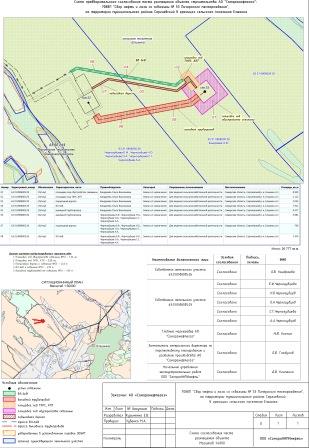 Администрациясельского поселения Сургутмуниципального района СергиевскийСамарской областиПОСТАНОВЛЕНИЕ 04 августа 2020 г.                                                                                                                                                                                                        № 39О предоставлении разрешения на отклонение от предельных параметров  разрешенного строительства,  реконструкции объектов капитального строительства для земельного участка с кадастровым номером 63:31:1101004:397, площадью 5 768 кв.м., расположенном по адресу: Самарская область, Сергиевский район, п.Сургут, ул.Сквозная,  ориентир д.1Рассмотрев заявление Общества с ограниченной ответственностью «Сургутский комбикормовый завод» в лице Директора Силантьева Евгения Евгеньевича о предоставлении разрешения на отклонение от предельных параметров разрешенного строительства, реконструкции объектов капитального строительства, в соответствии со статьей 40 Градостроительного кодекса Российской Федерации, Администрация сельского поселения Сургут муниципального района Сергиевский Самарской областиПОСТАНОВЛЯЕТ:1. Предоставить  разрешение  на  отклонение  от  предельных  параметров разрешенного    строительства,    реконструкции    объектов    капитального строительства   для земельного участка с кадастровым номером 63:31:1101004:397, площадью  5 768 кв.м., расположенном по адресу: Самарская область, Сергиевский район, п.Сургут, ул.Сквозная, ориентир д.1.2. Разрешить   отклонение   от   предельных   параметров   разрешенного строительства,   реконструкции   объектов  капитального  строительства  для земельного участка с установлением следующих значений параметров: - предельная высота зданий, строений и сооружений – 40 метров.3. При определении предельных параметров разрешенного строительства, реконструкции  объектов капитального строительства, не указанных в пункте 2 настоящего  Постановления,  применять  значения, установленные действующими градостроительными регламентами.4. Опубликовать настоящее Постановление в газете «Сергиевский вестник» и разместить на сайте Администрации муниципального района Сергиевский по адресу: http://sergievsk.ru/ в информационно-телекоммуникационной сети Интернет.5. Настоящее Постановление вступает в силу со дня его официального опубликования. 6. Контроль за выполнением настоящего Постановления оставляю за собой. Глава   сельского поселения Сургутмуниципального района Сергиевский                                                         С.А.СодомовАдминистрациясельского поселения Сургутмуниципального района СергиевскийСамарской областиПОСТАНОВЛЕНИЕ 04 августа 2020 г.                                                                                                                                                                                                       № 40О предоставлении разрешения на отклонение от предельных параметров  разрешенного строительства,  реконструкции объектов капитального строительства для земельного участка  с кадастровым номером 63:31:1101004:396, площадью 7 209 кв.м., расположенном по адресу: Самарская область, Сергиевский район, п.Сургут, ул.Сквозная,  ориентир д.1Рассмотрев заявление Общества с ограниченной ответственностью «Чишминский маслоэкстракционный завод» в лице Генерального директора Якупова Айдара Вагизовича о предоставлении разрешения на отклонение от предельных параметров разрешенного строительства, реконструкции объектов капитального строительства, в соответствии со статьей 40 Градостроительного кодекса Российской Федерации, Администрация сельского поселения Сургут муниципального района Сергиевский Самарской областиПОСТАНОВЛЯЕТ:1. Предоставить  разрешение  на  отклонение  от  предельных  параметров разрешенного    строительства,    реконструкции    объектов    капитального строительства   для земельного участка с кадастровым номером 63:31:1101004:396, площадью 7 209 кв.м., расположенном по адресу: Самарская область, Сергиевский район, п.Сургут, ул.Сквозная, ориентир д.1.2. Разрешить   отклонение   от   предельных   параметров   разрешенного строительства,   реконструкции   объектов  капитального  строительства  для земельного участка с установлением следующих значений параметров: - предельная высота зданий, строений и сооружений – 40 метров.3. При определении предельных параметров разрешенного строительства, реконструкции  объектов капитального строительства, не указанных в пункте 2 настоящего  Постановления,  применять  значения, установленные действующими градостроительными регламентами.4. Опубликовать настоящее Постановление в газете «Сергиевский вестник» и разместить на сайте Администрации муниципального района Сергиевский по адресу: http://sergievsk.ru/ в информационно-телекоммуникационной сети Интернет.5. Настоящее Постановление вступает в силу со дня его официального опубликования. 6. Контроль за выполнением настоящего Постановления оставляю за собой. Глава   сельского поселения Сургутмуниципального района Сергиевский                                                         С.А.СодомовАдминистрациясельского поселения Красносельскоемуниципального района СергиевскийСамарской областиПОСТАНОВЛЕНИЕ «04» августа 2020 г.                                                                                                                                                                                                    № 33О подготовке проекта межевания территории: «Проект межевания территории в границах территориальной зоны «Ж2 Зона застройки малоэтажными жилыми домами», застроенная многоквартирными домами № 6, № 8, № 9 по улице Школьная в селе Красносельское сельского поселения Красносельское» в границах  сельского поселения Красносельское муниципального района Сергиевский Самарской областиРассмотрев предложение Общества с ограниченной ответственностью «ТЕХНО-ПЛАН» исх.№ 186/2020 от 04.08.2020 г. о подготовке проекта межевания территории, в соответствии со статьей 45 и 46 Градостроительного кодекса Российской Федерации, Администрация сельского поселения Красносельское муниципального района Сергиевский Самарской областиПОСТАНОВЛЯЕТ:1. Подготовить проект межевания территории: «Проект межевания территории в границах территориальной зоны «Ж2 Зона застройки малоэтажными жилыми домами», застроенная многоквартирными домами № 6, № 8, № 9 по улице Школьная в селе Красносельское сельского поселения Красносельское» в отношении территории, находящейся в границах сельского поселения Красносельское муниципального района Сергиевский Самарской области, в кадастровых кварталах 63:31:0305002, 63:31:0305003 (схема расположения прилагается), с целью образования трех земельных участков, ориентировочной площадью 1939 кв.м, 1388 кв.м и 1685 кв.м, на которых расположены многоквартирные дома № 6, № 8, № 9 по улице Школьная в селе Красносельское сельского поселения Красносельское муниципального района Сергиевский Самарской области в срок до 01.08.2021 года.В указанный в настоящем пункте срок ООО  «ТЕХНО-ПЛАН» обеспечить представление в Администрацию сельского поселения Красносельское муниципального района Сергиевский Самарской области подготовленный проект межевания территории: «Проект межевания территории в границах территориальной зоны «Ж2 Зона застройки малоэтажными жилыми домами», застроенная многоквартирными домами № 6, № 8, № 9 по улице Школьная в селе Красносельское сельского поселения Красносельское». 2. Установить срок подачи физическими и (или) юридическими лицами предложений, касающихся порядка, сроков подготовки и содержания документации по межеванию территории, указанной в пункте 1 настоящего Постановления, до 11.08.2020 года.3. Опубликовать настоящее Постановление в газете «Сергиевский вестник».4. Настоящее Постановление вступает в силу со дня его официального опубликования.5. Контроль за выполнением настоящего постановления оставляю за собой.Глава сельского поселения Красносельскоемуниципального района Сергиевский                                                  Н.В. Вершков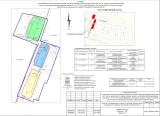 Администрациягородского поселения Суходолмуниципального района СергиевскийСамарской областиПОСТАНОВЛЕНИЕ «04» августа 2020 г.                                                                                                                                                                                                    № 59О подготовке проекта межевания территории: «Проект межевания территории в границах элемента планировочной структуры – квартала, застроенного многоквартирными домами по адресам: Самарская область, Сергиевский район, п.г.т. Суходол, ул. Школьная, д. 22; Самарская область, Сергиевский р-н, п.г.т. Суходол, ул. Школьная, д.24» в границах  городского поселения Суходол муниципального района Сергиевский Самарской областиРассмотрев предложение Общества с ограниченной ответственностью «ТЕХНО-ПЛАН» исх.№ 185/2020 от 04.08.2020 г. о подготовке проекта межевания территории, в соответствии со статьей 45 и 46 Градостроительного кодекса Российской Федерации, Администрация городского поселения Суходол муниципального района Сергиевский Самарской областиПОСТАНОВЛЯЕТ:1. Подготовить проект межевания территории: «Проект межевания территории в границах элемента планировочной структуры – квартала, застроенного многоквартирными домами по адресам: Самарская область, Сергиевский район, п.г.т. Суходол, ул. Школьная, д. 22; Самарская область, Сергиевский р-н, п.г.т. Суходол, ул. Школьная, д.24» в отношении территории, находящейся в границах городского поселения Суходол муниципального района Сергиевский Самарской области, в кадастровом квартале 63:31:1102012 (схема расположения прилагается), с целью образования земельных участков, ориентировочной площадью 1159 кв.м и 2078 кв.м, на которых расположены многоквартирные дома по адресам: Самарская область, Сергиевский район, п.г.т.Суходол, ул.Школьная, д.22; Самарская область, Сергиевский р-н, п.г.т.Суходол, ул.Школьная, д.24 с разрешенным использованием «Малоэтажная многоквартирная жилая застройка», а также земельного участка площадью 409 кв.м с разрешенным использованием «Малоэтажная многоквартирная жилая застройка» для обустройства детской площадки в срок до 01.08.2021 года.В указанный в настоящем пункте срок ООО  «ТЕХНО-ПЛАН» обеспечить представление в Администрацию городского поселения Суходол муниципального района Сергиевский Самарской области подготовленный проект межевания территории: «Проект межевания территории в границах элемента планировочной структуры – квартала, застроенного многоквартирными домами по адресам: Самарская область, Сергиевский район, п.г.т. Суходол, ул. Школьная, д. 22; Самарская область, Сергиевский р-н, п.г.т. Суходол, ул. Школьная, д.24». 2. Установить срок подачи физическими и (или) юридическими лицами предложений, касающихся порядка, сроков подготовки и содержания документации по межеванию территории, указанной в пункте 1 настоящего Постановления, до 11.08.2020 года.3. Опубликовать настоящее Постановление в газете «Сергиевский вестник».4. Настоящее Постановление вступает в силу со дня его официального опубликования.5. Контроль за выполнением настоящего постановления оставляю за собой.Глава городского поселения Суходолмуниципального района Сергиевский                                                  В.В. Сапрыкин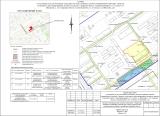 СОБРАНИЕ ПРЕДСТАВИТЕЛЕЙМУНИЦИПАЛЬНОГО РАЙОНА СЕРГИЕВСКИЙСАМАРСКОЙ ОБЛАСТИРЕШЕНИЕ «03» августа 2020г.                                                                                                                                                                                                  № 34«Об исполнении бюджета муниципального района Сергиевский за 2019 год»Рассмотрев представленный Администрацией муниципального района Сергиевский отчет об исполнении бюджета муниципального района Сергиевский за 2019 год, Собрание Представителей муниципального района Сергиевский РЕШИЛО:1. Утвердить исполнение бюджета муниципального района Сергиевский за 2019 год по доходам 1 209 017 тыс. рублей и по расходам в сумме 1 213 415 тыс. рублей с превышением расходов над доходами в сумме 4 398 тыс. рублей.2. Утвердить поступление доходов в местный бюджет по кодам классификации доходов бюджетов в разрезе главных администраторов доходов бюджетов в соответствии с приложением 1.3. Утвердить расходы местного бюджета по ведомственной структуре расходов местного бюджета  в соответствии с приложением 2.4. Утвердить расходы местного бюджета по разделам и подразделам классификации расходов бюджета в соответствии с приложением 3.5. Утвердить источники финансирования дефицита бюджета муниципального района Сергиевский по кодам классификации источников финансирования дефицитов бюджетов  в соответствии с приложением 4.6. Утвердить отчет о расходовании средств резервного фонда администрации муниципального района Сергиевский в соответствии с приложением 5.7. Утвердить отчет об использовании средств дорожного фонда муниципального района Сергиевский в соответствии с приложением 6.8. Утвердить сведения о численности муниципальных служащих органов местного самоуправления, работников муниципальных учреждений и фактических затратах на их денежное содержание по муниципальному району Сергиевский в соответствии с приложением 7.9. Настоящее решение опубликовать в газете «Сергиевский вестник» и разместить на официальном сайте муниципального района Сергиевский http://www.sergievsk.ru/.10. Настоящее решение вступает в силу с момента его официального опубликования.Глава муниципального района Сергиевский                                 А.А. Веселов Председатель Собрания Представителеймуниципального района Сергиевский                                            Ю.В. АнциновПриложение № 1к Решению Собрания представителей муниципального района Сергиевский "Об исполнении бюджета муниципального района Сергиевский за 2019 год"  ДОХОДЫбюджета муниципального района Сергиевский за 2019 год по кодам классификации доходов бюджетов в разрезе главных администраторов доходов бюджетовПриложение № 2                                                                     к Решению Собрания представителей муниципального района Сергиевский "Об исполнении бюджета муниципального района Сергиевский за 2019 год"Ведомственная структура расходов бюджета муниципального района Сергиевский Самарской области за 2019 годПриложение № 3к Решению Собрания представителеймуниципального района СергиевскийСамарской области "Об исполнении бюджета муниципального района Сергиевский за 2019 год"Распределение бюджетных ассигнований за 2019 год по разделам и подразделам классификации расходов бюджета муниципального района Сергиевский Самарской областиЕдиница измерения: тыс. руб.	                                                                                                                                                           Приложение № 4                                                                                                                                                                           к  Решению Собрания представителей муниципального района Сергиевский "Об исполнении бюджета муниципального района Сергиевский за 2019 год"          Источники финансирования дефицита бюджета за девять месяцев 2019 года по кодам классификации источников финансирования дефицитов бюджетовПриложение № 5                                               к  Решению Собрания представителей муниципального района Сергиевский                                                 "Об исполнении бюджета муниципального района Сергиевский за 2019 год"Информация об использовании бюджетных ассигнований  резервного фонда администрации муниципального района Сергиевский для финансирования непредвиденных расходов за 2019 годПриложение № 6                                               к  Решению Собрания представителей муниципального района Сергиевский                                                 "Об исполнении бюджета муниципального района Сергиевский за 2019 год"ОТЧЕТоб использовании средств дорожного фонда муниципального района Сергиевский за 2019 годтыс.руб.1. Поступления дорожного фонда2. Выбытия дорожного фондаСведения о предоставленных муниципальных гарантиях за 2019 годтыс. руб.Приложение № 7                                       к Решению Собрания представителей муниципального района Сергиевский  "Об исполнении бюджета муниципального района Сергиевский за 2019 год"Сведения о численности муниципальных служащих органов местного самоуправления, работников муниципальных учреждений и фактических затрат на их денежное содержание по муниципальному району Сергиевский за 2019 годРешение№ 21                                                                                                                                                                                                          от «03» августа 2020 г.«Об исполнении бюджета сельского поселения Антоновка муниципального района Сергиевский за 2019 год»Принято Собранием Представителей сельского поселения Антоновкамуниципального района СергиевскийРассмотрев представленный Администрацией сельского поселения Антоновка муниципального района Сергиевский отчет об исполнении бюджета сельского поселения Антоновка за 2019 год, Собрание Представителей сельского поселения  АнтоновкаРЕШИЛО:1. Утвердить исполнение бюджета сельского поселения Антоновка за 2019 год по доходам 4 923  тыс. рублей и по расходам в сумме 4 532 тыс. рублей с превышением доходов  над расходами в сумме 391 тыс. рублей.2. Утвердить поступление доходов в местный бюджет по кодам классификации доходов бюджетов в разрезе главных администраторов доходов местного бюджета в соответствии с приложением 1.3. Утвердить расходы  бюджета по разделам и подразделам классификации расходов местного бюджета в соответствии с приложением 2.4. Утвердить расходы бюджета по ведомственной структуре расходов местного бюджета  в соответствии с приложением 3.5. Утвердить источники внутреннего финансирования дефицита бюджета сельского поселения Антоновка по кодам классификации источников финансирования дефицитов бюджетов  в соответствии с приложением 4.6. Утвердить сведения о численности муниципальных служащих органов местного самоуправления, работников муниципальных учреждений и фактические затраты на их денежное содержание сельского поселения Антоновка муниципального района Сергиевский Самарской области за 2019 год в соответствии с приложением 5.7. Настоящее решение опубликовать в газете «Сергиевский вестник».8. Настоящее решение вступает в силу с момента его официального опубликования.Председатель собрания представителейсельского поселения Антоновкамуниципального района Сергиевский                                                   Н.Д.ЛужновГлава сельского поселения Антоновкамуниципального района Сергиевский                                                    К.Е.Долгаев  	Приложение № 1к Решению Собрания Представителей сельского поселения Антоновка муниципального района Сергиевский "Об исполнении бюджета сельского поселения Антоновка муниципального района Сергиевский за 2019 год"ДОХОДЫместного бюджета селького поселения Антоновка за 2019 год по кодам классификации доходов бюджетов в разрезе главных администраторов доходов бюджетов								Приложение № 2							к Решению Собрания представителей						сельского поселения Антоновка							муниципального района Сергиевский								Самарской области						"Об исполнении бюджета сельского поселения Антоновка 		муниципального района Сергиевский за 2019 год"Ведомственная структура расходов бюджета сельского поселения Антоновка муниципального района Сергиевский за 2019 годЕдиница измерения: тыс. руб.						Приложение № 3					к Решению Собрания представителей			сельского поселения Антоновка					муниципального района Сергиевский					Самарской области					"Об исполнении бюджета сельского поселения Антоновка муниципального района Сергиевский за 2019 год"Распределение бюджетных ассигнований за 2019 год по разделам и подразделам классификации расходов бюджета сельского поселения Антоновка муниципального района Сергиевский Самарской областиЕдиница измерения: тыс. руб.		Приложение № 4к Решению Собрания Представителей сельского поселения Антоновка муниципального района Сергиевский "Об исполнении бюджета сельского поселения Антоновка муниципального района Сергиевский за 2019 год"Источники финансирования дефицита бюджета сельского поселения Антоновка за 2019 год по кодам классификации источников финансирования дефицитов бюджетовПриложение №5                                                                                                                  к Решению собрания представителей сельского поселения Антоновка муниципального района Сергиевский "Об исполнении бюджета сельского поселения Антоновка муниципального района Сергиевский за 2019 год"Сведения о численности муниципальных служащих органов местного самоуправления, работников муниципальных учреждений и фактические затраты на их денежное содержание сельского поселения Антоновка муниципального района Сергиевский Самарской области за 2019 год.Решение№ 18                                                                                                                                                                                                        от  «03» августа  2020 г.«Об исполнении бюджета сельского поселения Верхняя Орлянка муниципального района Сергиевский за 2019 год»Принято Собранием Представителей сельского поселения Верхняя Орлянкамуниципального района СергиевскийРассмотрев представленный Администрацией сельского поселения Верхняя Орлянка муниципального района Сергиевский отчет об исполнении бюджета сельского поселения Верхняя Орлянка за 2019 год, Собрание Представителей сельского поселения  Верхняя ОрлянкаРЕШИЛО:1. Утвердить исполнение бюджета сельского поселения Верхняя Орлянка за 2019 год по доходам  6 025  тыс. рублей и по расходам в сумме 5 965 тыс. рублей с превышением доходов над расходами в сумме 60 тыс. рублей.2. Утвердить поступление доходов в местный бюджет по кодам классификации доходов бюджетов в разрезе главных администраторов доходов местного бюджета в соответствии с приложением 1.3. Утвердить расходы  бюджета по разделам и подразделам классификации расходов местного бюджета в соответствии с приложением 2.4. Утвердить расходы бюджета по ведомственной структуре расходов местного бюджета  в соответствии с приложением 3.5. Утвердить источники внутреннего финансирования дефицита бюджета сельского поселения Верхняя Орлянка по кодам классификации источников финансирования дефицитов бюджетов  в соответствии с приложением 4.6. Утвердить сведения о численности муниципальных служащих органов местного самоуправления, работников муниципальных учреждений и фактические затраты на их денежное содержание сельского поселения Верхняя Орлянка муниципального района Сергиевский Самарской области за 2019 год в соответствии с приложением 5.7. Настоящее решение опубликовать в газете «Сергиевский вестник».8. Настоящее решение вступает в силу с момента его официального опубликования.Председатель собрания представителейсельского поселения Верхняя Орлянкамуниципального района Сергиевский                                            Т.В. ИсмагиловаГлава сельского поселения Верхняя Орлянкамуниципального района Сергиевский     			      Р.Р. Исмагилов	Приложение № 1к Решению Собрания Представителей сельского поселения Верхняя Орлянка муниципального района Сергиевский "Об исполнении бюджета сельского поселения Верхняя Орлянка муниципального района Сергиевский за 2019 год"ДОХОД местного бюджета селького поселения Верхняя Орлянка за 2019 год по кодам классификации доходов бюджетов в разрезе главных администраторов доходов бюджетов									Приложение № 2							к Решению Собрания представителей							сельского поселения Верхняя Орлянка					муниципального района Сергиевский									Самарской области					"Об исполнении бюджета сельского поселения Верхняя Орлянка				муниципального района Сергиевский за 2019 год"Ведомственная структура расходов бюджета сельского поселения Верхняя Орлянка муниципального района Сергиевский за 2019 годЕдиница измерения: тыс. руб.						Приложение № 3					к Решению Собрания представителей	сельского поселения Верхняя Орлянка					муниципального района Сергиевский					Самарской области					"Об исполнении бюджета сельского поселения Верхняя Орлянка 		муниципального района Сергиевский за 2019 год"Распределение бюджетных ассигнований за 2019 год по разделам и подразделам классификации расходов бюджета сельского поселения Верхняя Орлянкамуниципального района Сергиевский Самарской областиЕдиница измерения: тыс. руб.Приложение № 4к Решению Собрания Представителей сельского поселения Верхняя Орлянка муниципального района Сергиевский "Об исполнении бюджета сельского поселения Верхняя Орлянка муниципального района Сергиевский за 2019 год"	Источники  финансирования дефицита бюджета сельского поселения Верхняя Орлянка в 2019 году по кодам классификации источников финансирования дефицитов бюджетов  Приложение №5                                                                                                                  к Решению собрания представителей сельского поселения Верхняя Орлянка муниципального района Сергиевский "Об исполнении бюджета сельского поселения Верхняя Орлянка муниципального района Сергиевский за 2019 год" Сведения о численности муниципальных служащих органов местного самоуправления, работников муниципальных учреждений и фактические затраты на их денежное содержание сельского поселения Верхняя Орлянка муниципального района Сергиевский Самарской области за   2019 годРешение№ 20                                                                                                                                                                                                         от «03» августа 2020 г.«Об исполнении бюджета сельского поселения Воротнее муниципального района Сергиевский за 2019 год»Принято Собранием Представителей сельского поселения Воротнеемуниципального района СергиевскийРассмотрев представленный Администрацией сельского поселения Воротнее муниципального района Сергиевский отчет об исполнении бюджета сельского поселения Воротнее за 2019 год, Собрание Представителей сельского поселения  ВоротнееРЕШИЛО:1. Утвердить исполнение бюджета сельского поселения Воротнее за 2019 год по доходам 11 008  тыс. рублей и по расходам в сумме 10 125 тыс. рублей с превышением доходов над расходами в сумме 883 тыс. рублей.2. Утвердить поступление доходов в местный бюджет по кодам классификации доходов бюджетов в разрезе главных администраторов доходов местного бюджета в соответствии с приложением 1.3. Утвердить расходы  бюджета по разделам и подразделам классификации расходов местного бюджета в соответствии с приложением 2.4. Утвердить расходы бюджета по ведомственной структуре расходов местного бюджета  в соответствии с приложением 3.5. Утвердить источники внутреннего финансирования дефицита бюджета сельского поселения Воротнее по кодам классификации источников финансирования дефицитов бюджетов  в соответствии с приложением 4.6. Утвердить сведения о численности муниципальных служащих органов местного самоуправления, работников муниципальных учреждений и фактические затраты на их денежное содержание сельского поселения Воротнее муниципального района Сергиевский Самарской области за 2019 год в соответствии с приложением 5.7. Настоящее решение опубликовать в газете «Сергиевский вестник».8. Настоящее решение вступает в силу с момента его официального опубликования.Председатель собрания представителейсельского поселения Воротнеемуниципального района Сергиевский                                          Т.А. МамыкинаГлава сельского поселения Воротнеемуниципального района Сергиевский                                          А.И. Сидельников   	Приложение № 1к Решению Собрания Представителей сельского поселения Воротнее муниципального района Сергиевский "Об исполнении бюджета сельского поселения Воротнее муниципального района Сергиевский за 2019 год"ДОХОДЫместного бюджета селького поселения Воротнее за 2019 год  по кодам классификации доходов бюджетов в разрезе главных администраторов доходов бюджетов									Приложение № 2							к Решению Собрания представителей							сельского поселения Воротнее							муниципального района Сергиевский									Самарской области						"Об исполнении бюджета сельского поселения Воротнее 			муниципального района Сергиевский за 2019 год"Ведомственная структура расходов бюджета сельского поселения Воротнее муниципального района Сергиевский за 2019 годЕдиница измерения: тыс. руб.						Приложение № 3					к Решению Собрания представителей			сельского поселения Воротнее					муниципального района Сергиевский					Самарской области					"Об исполнении бюджета сельского поселения Воротнее 		муниципального района Сергиевский за 2019 год"Распределение бюджетных ассигнований за 2019 год по разделам и подразделам классификации расходов бюджета сельского поселения Воротнее муниципального района Сергиевский Самарской областиЕдиница измерения: тыс. руб.	Приложение № 4к Решению Собрания Представителей сельского поселения Воротнее муниципального района Сергиевский "Об исполнении бюджета сельского поселения Воротнее муниципального района Сергиевский за 2019 год"	Источники финансирования дефицита бюджета сельского поселения Воротнее в 2019 году по кодам классификации источников финансирования дефицитов бюджетов  Приложение №5                                                                                                                  к Решению собрания представителей сельского поселения Воротнее муниципального района Сергиевский "Об исполнении бюджета сельского поселения Воротнее муниципального района Сергиевский за 2019 год"Сведения о численности муниципальных служащих органов местного самоуправления, работников муниципальных учреждений и фактические затраты на их денежное содержание сельского поселения Воротнее муниципального района Сергиевский Самарской области за   2019 годРешение№ 20                                                                                                                                                                                                         от «03» августа  2020 г«Об исполнении бюджета сельского поселения Елшанка муниципального района Сергиевский за 2019 год»Принято Собранием Представителей сельского поселения Елшанкамуниципального района СергиевскийРассмотрев представленный Администрацией сельского поселения Елшанка муниципального района Сергиевский отчет об исполнении бюджета сельского поселения Елшанка за 2019 год, Собрание Представителей сельского поселения  ЕлшанкаРЕШИЛО:1. Утвердить исполнение бюджета сельского поселения Елшанка за 2019 год по доходам 11 007  тыс. рублей и по расходам в сумме 10 145 тыс. рублей с превышением доходов над расходами в сумме 862 тыс. рублей.2. Утвердить поступление доходов в местный бюджет по кодам классификации доходов бюджетов в разрезе главных администраторов доходов местного бюджета в соответствии с приложением 1.3. Утвердить расходы  бюджета по разделам и подразделам классификации расходов местного бюджета в соответствии с приложением 2.4. Утвердить расходы бюджета по ведомственной структуре расходов местного бюджета  в соответствии с приложением 3.5. Утвердить источники внутреннего финансирования дефицита бюджета сельского поселения Елшанка по кодам классификации источников финансирования дефицитов бюджетов  в соответствии с приложением 4.6. Утвердить сведения о численности муниципальных служащих органов местного самоуправления, работников муниципальных учреждений и фактические затраты на их денежное содержание сельского поселения Елшанка муниципального района Сергиевский Самарской области за 2019 год в соответствии с приложением 5.7. Настоящее решение опубликовать в газете «Сергиевский вестник».8. Настоящее решение вступает в силу с момента его официального опубликования.Председатель собрания представителейсельского поселения Елшанкамуниципального района Сергиевский                                               А.В.ЗиновьевГлава сельского поселения Елшанкамуниципального района Сергиевский                                                  С.В.Прокаев  	Приложение № 1к Решению Собрания Представителей сельского поселения Елшанка муниципального района Сергиевский "Об исполнении бюджета сельского поселения Елшанка муниципального района Сергиевский за 2019 год"ДОХОДЫместного бюджета селького поселения Елшанка за 2019 год по кодам классификации доходов бюджетов в разрезе главных администраторов доходов бюджетов								Приложение № 2							к Решению Собрания представителей						сельского поселения Елшанка							муниципального района Сергиевский								Самарской области						"Об исполнении бюджета сельского поселения Елшанка 		муниципального района Сергиевский за 2019 год"Ведомственная структура расходов бюджета сельского поселения Елшанка муниципального района Сергиевский за 2019 годЕдиница измерения: тыс. руб.						Приложение № 3					к Решению Собрания представителей			сельского поселения Елшанка					муниципального района Сергиевский					Самарской области					"Об исполнении бюджета сельского поселения Елшанка 		муниципального района Сергиевский за 2019 год"Распределение бюджетных ассигнований за 2019 год по разделам и подразделам классификации расходов бюджета сельского поселения Елшанка муниципального района Сергиевский Самарской областиЕдиница измерения: тыс. руб.Приложение № 4к Решению Собрания Представителей сельского поселения Елшанка муниципального района Сергиевский "Об исполнении бюджета сельского поселения Елшанка муниципального района Сергиевский за 2019 год"Источники  финансирования дефицита бюджета сельского поселения Елшанка в 2019 году по кодам классификации источников финансирования дефицитов бюджетовПриложение №5                                                                                                                  к Решению собрания представителей сельского поселения Елшанка муниципального района Сергиевский "Об исполнении бюджета сельского поселения Елшанка муниципального района Сергиевский за 2019 год"Сведения о численности муниципальных служащих органов местного самоуправления, работников муниципальных учреждений и фактические затраты на их денежное содержание сельского поселения Елшанка муниципального района Сергиевский Самарской области за 2019 годРешение№ 21                                                                                                                                                                                               от « 03»  августа 2020 г.«Об исполнении бюджета сельского поселения Захаркино муниципального района Сергиевский за 2019 год»Принято Собранием Представителей сельского поселения Захаркиномуниципального района СергиевскийРассмотрев представленный Администрацией сельского поселения Захаркино муниципального района Сергиевский отчет об исполнении бюджета сельского поселения Захаркино за 2019 год, Собрание Представителей сельского поселения  ЗахаркиноРЕШИЛО:1. Утвердить исполнение бюджета сельского поселения Захаркино за 2019 год по доходам 7 480  тыс. рублей и по расходам в сумме 7 307 тыс. рублей с превышением доходов  над расходами в сумме 173 тыс. рублей.2. Утвердить поступление доходов в местный бюджет по кодам классификации доходов бюджетов в разрезе главных администраторов доходов местного бюджета в соответствии с приложением 1.3. Утвердить расходы  бюджета по разделам и подразделам классификации расходов местного бюджета в соответствии с приложением 2.4. Утвердить расходы бюджета по ведомственной структуре расходов местного бюджета  в соответствии с приложением 3.5. Утвердить источники внутреннего финансирования дефицита бюджета сельского поселения Захаркино по кодам классификации источников финансирования дефицитов бюджетов  в соответствии с приложением 4.6. Утвердить сведения о численности муниципальных служащих органов местного самоуправления, работников муниципальных учреждений и фактические затраты на их денежное содержание сельского поселения Захаркино муниципального района Сергиевский Самарской области за 2019 год в соответствии с приложением 5.7. Настоящее решение опубликовать в газете «Сергиевский вестник».8. Настоящее решение вступает в силу с момента его официального опубликования.Председатель Собрания представителейсельского поселения Захаркиномуниципального района Сергиевский                                               А.А.ЖарковаГлава сельского поселения Захаркиномуниципального района Сергиевский                                               А.В.Веденин	Приложение № 1к Решению Собрания Представителей сельского поселения Захаркино муниципального района Сергиевский "Об исполнении бюджета сельского поселения Захаркино муниципального района Сергиевский за 2019 год"ДОХОДЫ местного бюджета селького поселения Захаркино за 2019 год по кодам классификации доходов бюджетов в разрезе главных администраторов доходов бюджетовПриложение №  2 к Решению Собрания представителей сельского поселения Захаркино муниципального района Сергиевский "Об исполнении бюджета сельского поселения Захаркино муниципального района Сергиевский за 2019 год"                           Ведомственная структура расходов бюджета сельского поселения Захаркино  муниципального района Сергиевский	 за  2019 годЕдиница измерения: тыс. руб.	Приложение № 3 к Решению Собрания представителей сельского поселения Захаркино муниципального района Сергиевский "Об исполнении бюджета сельского поселения Захаркино муниципального района Сергиевский за 2019 год"  Распределение бюджетных ассигнований за 2019 год по разделам и подразделам классификации расходов бюджета сельского поселения Захаркино  муниципального района Сергиевский Самарской областиЕдиница измерения: тыс. руб.	Приложение № 4к Решению Собрания Представителей сельского поселения Захаркино муниципального района Сергиевский "Об исполнении бюджета сельского поселения Захаркино муниципального района Сергиевский за 2019 год	Источники финансирования дефицита бюджета сельского поселения Захаркино в 2019 году по кодам классификации источников финансирования дефицитов бюджетов			  Приложение №5                                                                                                                  к Решению собрания представителей сельского поселения Захаркино муниципального района Сергиевский "Об исполнении бюджета сельского поселения Захаркино муниципального района Сергиевский за 2019 год"Сведения о численности муниципальных служащих органов местного самоуправления, работников муниципальных учреждений и фактические затраты на их денежное содержание сельского поселения Захаркино муниципального района Сергиевский Самарской области за 2019 годРешение№ 25                                                                                                                                                                                               от «03»  августа  2020 г.«Об исполнении бюджета сельского поселения Калиновка муниципального района Сергиевский за 2019 год»Принято Собранием Представителей сельского поселения Калиновкамуниципального района СергиевскийРассмотрев, представленный Администрацией сельского поселения Калиновка муниципального района Сергиевский, отчет об исполнении бюджета сельского поселения Калиновка за 2019 год, Собрание Представителей сельского поселения  КалиновкаРЕШИЛО:1. Утвердить исполнение бюджета сельского поселения Калиновка за 2019 год по доходам 7 355 тыс. рублей и по расходам в сумме 7 249 тыс. рублей с превышением доходов  над расходами  в сумме 106 тыс. рублей.2. Утвердить поступление доходов в местный бюджет по кодам классификации доходов бюджетов в разрезе главных администраторов доходов местного бюджета в соответствии с приложением 1.3. Утвердить расходы  бюджета по разделам и подразделам классификации расходов местного бюджета в соответствии с приложением 2.4. Утвердить расходы бюджета по ведомственной структуре расходов местного бюджета  в соответствии с приложением 3.5. Утвердить источники внутреннего финансирования дефицита бюджета сельского поселения Калиновка по кодам классификации источников финансирования дефицитов бюджетов  в соответствии с приложением 4.6. Утвердить сведения о численности муниципальных служащих органов местного самоуправления, работников муниципальных учреждений и фактические затраты на их денежное содержание сельского поселения Калиновка муниципального района Сергиевский Самарской области за 2019 год в соответствии с приложением 5.7. Настоящее решение опубликовать в газете «Сергиевский вестник».8. Настоящее решение вступает в силу с момента его официального опубликования.Председатель собрания представителейсельского поселения Калиновкамуниципального района Сергиевский                                                 А.Н. КупцовГлава сельского поселения Калиновкамуниципального района Сергиевский                                                 С.В. Беспалов      	Приложение № 1к Решению Собрания Представителей сельского поселения Калиновка муниципального района Сергиевский "Об исполнении бюджета сельского поселения Калиновка муниципального района Сергиевский за 2019 год"ДОХОДЫместного бюджета селького поселения Калиновка за 2019 год по кодам классификации доходов бюджетов в разрезе главных администраторов доходов бюджетов								Приложение № 2							к Решению Собрания представителей							сельского поселения Калиновка							муниципального района Сергиевский									Самарской области						"Об исполнении бюджета сельского поселения Калиновка 			муниципального района Сергиевский за 2019 год"Ведомственная структура расходов бюджета сельского поселения Калиновка муниципального района Сергиевский	за 2019 годЕдиница измерения: тыс. руб.					Приложение № 3					к Решению Собрания представителей			сельского поселения Калиновка					муниципального района Сергиевский					Самарской области					"Об исполнении бюджета сельского поселения Калиновка 		муниципального района Сергиевский за 2019 год"Распределение бюджетных ассигнований за 2019 год по разделам и подразделам классификации расходов бюджета сельского поселения Калиновка  муниципального района Сергиевский Самарской областиЕдиница измерения: тыс. руб.	Приложение № 4к Решению Собрания Представителей сельского поселения Калиновка муниципального района Сергиевский "Об исполнении бюджета сельского поселения Калиновка муниципального района Сергиевский за 2019 год"Источники финансирования дефицита бюджета сельского поселения Калиновка в 2019 году по кодам классификации источников финансирования дефицитов бюджетов  Приложение №5                                                                                                                  к Решению собрания представителей сельского поселения Калиновка муниципального района Сергиевский "Об исполнении бюджета сельского поселения Калиновка муниципального района Сергиевский за 2019 год"Сведения о численности муниципальных служащих органов местного самоуправления, работников муниципальных учреждений и фактические затраты на их денежное содержание сельского поселения Калиновка муниципального района Сергиевский Самарской области за  2019 годРешение№ 19                                                                                                                                                                                                 от «03» августа 2020 г.«Об исполнении бюджета сельского поселения Кандабулак  муниципального района Сергиевский за 2019 год»Принято Собранием Представителей сельского поселения Кандабулакмуниципального района СергиевскийРассмотрев представленный Администрацией сельского поселения Кандабулак муниципального района Сергиевский отчет об исполнении бюджета сельского поселения Кандабулак за 2019 год, Собрание Представителей сельского поселения  КандабулакРЕШИЛО:1. Утвердить исполнение бюджета сельского поселения Кандабулак за 2019 год по доходам 6 052  тыс. рублей и по расходам в сумме 6 726 тыс. рублей с превышением доходов  над расходами  в сумме 674 тыс. рублей.2. Утвердить поступление доходов в местный бюджет по кодам классификации доходов бюджетов в разрезе главных администраторов доходов местного бюджета в соответствии с приложением 1.3. Утвердить расходы  бюджета по разделам и подразделам классификации расходов местного бюджета в соответствии с приложением 2.4. Утвердить расходы бюджета по ведомственной структуре расходов местного бюджета  в соответствии с приложением 3.5. Утвердить источники внутреннего финансирования дефицита бюджета сельского поселения Кандабулак по кодам классификации источников финансирования дефицитов бюджетов  в соответствии с приложением 4.6. Утвердить сведения о численности муниципальных служащих органов местного самоуправления, работников муниципальных учреждений и фактические затраты на их денежное содержание сельского поселения Кандабулак муниципального района Сергиевский Самарской области за 2019 год в соответствии с приложением 5.7. Настоящее решение опубликовать в газете «Сергиевский вестник».8. Настоящее решение вступает в силу с момента его официального опубликования.Председатель собрания представителейсельского поселения Кандабулакмуниципального района Сергиевский                                                С.И. КадероваГлава сельского поселения Кандабулакмуниципального района Сергиевский                                            В.А. Литвиненко    	Приложение № 1к Решению Собрания Представителей сельского поселения Кандабулак муниципального района Сергиевский "Об исполнении бюджета сельского поселения Кандабулак муниципального района Сергиевский за 2019 год"ДОХОДЫместного бюджета селького поселения Кандабулак за 2019 год по кодам классификации доходов бюджетов в разрезе главных администраторов доходов бюджетов										Приложение № 2							к Решению Собрания представителей							сельского поселения Кандабулак							муниципального района Сергиевский									Самарской области						"Об исполнении бюджета сельского поселения Кандабулак 			муниципального района Сергиевский за 2019 год."Ведомственная структура расходов бюджета сельского поселения Кандабулак муниципального района Сергиевский	 за 2019 годЕдиница измерения: тыс. руб.					Приложение № 3					к Решению Собрания представителей			сельского поселения Кандабулак					муниципального района Сергиевский					Самарской области					"Об исполнении бюджета сельского поселения Кандабулак 		муниципального района Сергиевский за 2019 год"Распределение бюджетных ассигнований за 2019 год по разделам и подразделам классификации расходов бюджета сельского поселения Кандабулак муниципального района Сергиевский Самарской областиЕдиница измерения: тыс. руб.	Приложение № 4к Решению Собрания Представителей сельского поселения Кандабулак муниципального района Сергиевский "Об исполнении бюджета сельского поселения Кандабулак муниципального района Сергиевский за 2019 год"Источники  финансирования дефицита бюджета сельского поселения Кандабулак в 2019 году по кодам классификации источников финансирования дефицитов бюджетов  Приложение №5                                                                                                                  к Решению собрания представителей сельского поселения Кандабулак муниципального района Сергиевский "Об исполнении бюджета сельского поселения Кандабулак муниципального района Сергиевский за 2019 год"Сведения о численности муниципальных служащих органов местного самоуправления, работников муниципальных учреждений и фактические затраты на их денежное содержание сельского поселения Кандабулак муниципального района Сергиевский Самарской области за 2019 годРешение№ 21                                                                                                                                                                                                от «03»  августа 2020 г.«Об исполнении бюджета сельского поселения Кармало-Аделяково  муниципального района Сергиевский за 2019 год»Принято Собранием Представителей сельского поселения Кармало-Аделяковомуниципального района СергиевскийРассмотрев представленный Администрацией сельского поселения Кармало-Аделяково муниципального района Сергиевский отчет об исполнении бюджета сельского поселения Кармало-Аделяково за 2019 год, Собрание Представителей сельского поселения  Кармало-АделяковоРЕШИЛО:1. Утвердить исполнение бюджета сельского поселения Кармало-Аделяково за 2019 год по доходам 6 686  тыс. рублей и по расходам в сумме 6 507 тыс. рублей с превышением доходов  над расходами в сумме 179 тыс. рублей.2. Утвердить поступление доходов в местный бюджет по кодам классификации доходов бюджетов в разрезе главных администраторов доходов местного бюджета в соответствии с приложением 1.3. Утвердить расходы  бюджета по разделам и подразделам классификации расходов местного бюджета в соответствии с приложением 2.4. Утвердить расходы бюджета по ведомственной структуре расходов местного бюджета  в соответствии с приложением 3.5. Утвердить источники внутреннего финансирования дефицита бюджета сельского поселения Кармало-Аделяково по кодам классификации источников финансирования дефицитов бюджетов  в соответствии с приложением 4.6. Утвердить сведения о численности муниципальных служащих органов местного самоуправления, работников муниципальных учреждений и фактические затраты на их денежное содержание сельского поселения Кармало-Аделяково муниципального района Сергиевский Самарской области за 2019 год в соответствии с приложением 5.7. Настоящее решение опубликовать в газете «Сергиевский вестник».8. Настоящее решение вступает в силу с момента его официального опубликования.Председатель Собрания представителейсельского поселения Кармало-Аделяковомуниципального района Сергиевский                                               Н.П. МалиновскийГлава сельского поселения Кармало-Аделяковомуниципального района Сергиевский                                               О.М. Карягин     	Приложение № 1к Решению Собрания Представителей сельского поселения Кармало – Аделяково муниципального района Сергиевский "Об исполнении бюджета сельского поселения Кармало - Аделяково муниципального района Сергиевский за 2019 год"ДОХОДЫместного бюджета селького поселения Кармало - Аделяково за 2019 год по кодам классификации доходов бюджетов в разрезе главных администраторов доходов бюджетов				Приложение № 2 к Решению Собрания представителей сельского поселения Кармало-Аделяково муниципального района Сергиевский "Об исполнении бюджета сельского поселения Кармало-Аделяково  муниципального района Сергиевский за 2019 год"                                               Ведомственная структура расходов бюджета сельского поселения Кармало-Аделяково муниципального района Сергиевский за  2019 годЕдиница измерения: тыс. руб.		Приложение № 3 к Решению Собрания представителей сельского поселения Кармало-Аделяково муниципального района Сергиевский "Об исполнении бюджета сельского поселения Кармало-Аделяково  муниципального района Сергиевский за 2019 год"                                             Распределение бюджетных ассигнований за 2019 год по разделам и подразделам классификации расходов бюджета сельского поселения Кармало-Аделяково муниципального района Сергиевский Самарской областиЕдиница измерения: тыс. руб.	Приложение № 4к Решению Собрания Представителей сельского поселения Кармало – Аделяково муниципального района Сергиевский "Об исполнении бюджета сельского поселения Кармало – Аделяково муниципального района Сергиевский за 2019 год"Источники финансирования дефицита бюджета сельского поселения Кармало - Аделяково в 2019 году по кодам классификации источников финансирования дефицитов бюджетов			  Приложение №5                                                                                                                  к Решению собрания представителей сельского поселения Кармало-Аделяково муниципального района Сергиевский "Об исполнении бюджета сельского поселения Кармало-Аделяково муниципального района Сергиевский за 2019 год"Сведения о численности муниципальных служащих органов местного самоуправления, работников муниципальных учреждений и фактические затраты на их денежное содержание сельского поселения Кармало-Аделяково муниципального района Сергиевский Самарской области за 2019 годРешение№ 20                                                                                                                                                                                                 от «03» августа 2020 г.    «Об исполнении бюджета сельского поселения Красносельское  муниципального района Сергиевский за 2019 год»Принято Собранием Представителей сельского поселения Красносельскоемуниципального района СергиевскийРассмотрев представленный Администрацией сельского поселения Красносельское муниципального района Сергиевский отчет об исполнении бюджета сельского поселения Красносельское за 2019 год, Собрание Представителей сельского поселения  КрасносельскоеРЕШИЛО:1. Утвердить исполнение бюджета сельского поселения Красносельское за 2019 год по доходам 7 967  тыс. рублей и по расходам в сумме 7 565 тыс. рублей с превышением доходов над расходами в сумме 402 тыс. рублей.2. Утвердить поступление доходов в местный бюджет по кодам классификации доходов бюджетов в разрезе главных администраторов доходов местного бюджета в соответствии с приложением 1.3. Утвердить расходы  бюджета по разделам и подразделам классификации расходов местного бюджета в соответствии с приложением 2.4. Утвердить расходы бюджета по ведомственной структуре расходов местного бюджета  в соответствии с приложением 3.5. Утвердить источники внутреннего финансирования дефицита бюджета сельского поселения Красносельское по кодам классификации источников финансирования дефицитов бюджетов  в соответствии с приложением 4.6. Утвердить сведения о численности муниципальных служащих органов местного самоуправления, работников муниципальных учреждений и фактические затраты на их денежное содержание сельского поселения Красносельское муниципального района Сергиевский Самарской области за 2019 год в соответствии с приложением 5.7. Настоящее решение опубликовать в газете «Сергиевский вестник».8. Настоящее решение вступает в силу с момента его официального опубликования.Председатель собрания представителейсельского поселения Красносельскоемуниципального района Сергиевский                                                 Н.А. КаемоваГлава сельского поселения Красносельскоемуниципального района Сергиевский                                             Н.В. Вершков      	Приложение № 1к Решению Собрания Представителей сельского поселения Красносельское муниципального района Сергиевский "Об исполнении бюджета сельского поселения Красносельское муниципального района Сергиевский за 2019 год"ДОХОДЫ местного бюджета селького поселения Красносельское за 2019 год по кодам классификации доходов бюджетов в разрезе главных администраторов доходов бюджетов									Приложение № 2							к Решению Собрания представителей							сельского поселения Красносельское							муниципального района Сергиевский								Самарской области								"Об исполнении бюджета сельского поселения Красносельское 				муниципального района Сергиевский за 2019 год"Ведомственная структура расходов бюджета сельского поселения Красносельское муниципального района Сергиевский за 2019 год Единица измерения: тыс. руб.						Приложение № 3					к Решению Собрания представителей			сельского поселения Красносельское					муниципального района Сергиевский					Самарской области					"Об исполнении бюджета сельского поселения Красносельское 		муниципального района Сергиевский за 2019 год"Распределение бюджетных ассигнований за 2019 год по разделам и подразделам классификации расходов бюджета сельского поселения Красносельское муниципального района Сергиевский Самарской областиЕдиница измерения: тыс. руб.	Приложение № 4к Решению Собрания Представителей сельского поселения Красносельское муниципального района Сергиевский "Об исполнении бюджета сельского поселения Красносельское муниципального района Сергиевский за 2019 год"Источники финансирования дефицита бюджета сельского поселения Красносельское в 2019 году по кодам классификации источников финансирования дефицитов бюджетовПриложение №5                                                                                                                  к Решению собрания представителей сельского поселения Красносельское муниципального района Сергиевский "Об исполнении бюджета сельского поселения Красносельское муниципального района Сергиевский за 2019 год"Сведения о численности муниципальных служащих органов местного самоуправления, работников муниципальных учреждений и фактические затраты на их денежное содержание сельского поселения Красносельское муниципального района Сергиевский Самарской области за 2019 годРешение№ 22                                                                                                                                                                                             от « 3»    августа   2020 г.«Об исполнении бюджета сельского поселения Кутузовский  муниципального района Сергиевский за 2019 год»Принято Собранием Представителей сельского поселения Кутузовскиймуниципального района СергиевскийРассмотрев представленный Администрацией сельского поселения Кутузовский муниципального района Сергиевский отчет об исполнении бюджета сельского поселения Кутузовский за 2019 год, Собрание Представителей сельского поселения  КутузовскийРЕШИЛО:1. Утвердить исполнение бюджета сельского поселения Кутузовский за 2019 год по доходам 7 856  тыс. рублей и по расходам в сумме 7 870 тыс. рублей с превышением расходов  над доходами в сумме 14 тыс. рублей.2. Утвердить поступление доходов в местный бюджет по кодам классификации доходов бюджетов в разрезе главных администраторов доходов местного бюджета в соответствии с приложением 1.3. Утвердить расходы  бюджета по разделам и подразделам классификации расходов местного бюджета в соответствии с приложением 2.4. Утвердить расходы бюджета по ведомственной структуре расходов местного бюджета  в соответствии с приложением 3.5. Утвердить источники внутреннего финансирования дефицита бюджета сельского поселения Кутузовский по кодам классификации источников финансирования дефицитов бюджетов  в соответствии с приложением 4.6. Утвердить сведения о численности муниципальных служащих органов местного самоуправления, работников муниципальных учреждений и фактические затраты на их денежное содержание сельского поселения Кутузовский муниципального района Сергиевский Самарской области за 2019 год в соответствии с приложением 5.7. Настоящее решение опубликовать в газете «Сергиевский вестник».8. Настоящее решение вступает в силу с момента его официального опубликования.Председатель Собрания представителейсельского поселения Кутузовскиймуниципального района Сергиевский                                               А.А.СедовГлава сельского поселения Кутузовскиймуниципального района Сергиевский                                    А.В.Сабельникова	Приложение № 1к Решению Собрания Представителей сельского поселения Кутузовский муниципального района Сергиевский "Об исполнении бюджета сельского поселения Кутузовский муниципального района Сергиевский за 2018 год"ДОХОДЫместного бюджета селького поселения Кутузовский за 2018 год по кодам классификации доходов бюджетов в разрезе главных администраторов доходов бюджетовПриложение № 2к Решению Собрания представителей сельского поселения Кутузовский  муниципального района Сергиевский "Об исполнении бюджета сельского поселения Кутузовский  муниципального района Сергиевский за 2019 год" Ведомственная структура расходов бюджета сельского поселения Кутузовский муниципального района Сергиевский	 за  2019 годЕдиница измерения: тыс. руб.	Приложение № 3к Решению Собрания представителей сельского поселения Кутузовский  муниципального района Сергиевский "Об исполнении бюджета сельского поселения Кутузовский муниципального района Сергиевский за 2019 год"     Распределение бюджетных ассигнований за 2019 год по разделам и подразделам классификации расходов бюджета сельского поселения Кутузовский  муниципального района Сергиевский Самарской областиЕдиница измерения: тыс. руб.Приложение № 4к Решению Собрания Представителей сельского поселения Кутузовский муниципального района Сергиевский "Об исполнении бюджета сельского поселения Кутузовский муниципального района Сергиевский за 2019 год"Источники финансирования дефицита бюджета сельского поселения Кутузовский в 2019 году по кодам классификации источников финансирования дефицитов бюджетов	Приложение №5                                                                                                                  к Решению собрания представителей сельского поселения Кутузовский  муниципального района Сергиевский "Об исполнении бюджета сельского поселения Кутузовский  муниципального района Сергиевский за 2019 год"      Сведения о численности муниципальных служащих органов местного самоуправления, работников муниципальных учреждений и фактические затраты на их денежное содержание сельского поселения Кутузовский  муниципального района Сергиевский Самарской области за 2019 годРешение№ 19                                                                                                                                                                                                от «03» августа  2020 г.«Об исполнении бюджета сельского поселения Липовка муниципального района Сергиевский за 2019 год»Принято Собранием Представителей сельского поселения Липовкамуниципального района СергиевскийРассмотрев представленный Администрацией сельского поселения Липовка муниципального района Сергиевский отчет об исполнении бюджета сельского поселения Липовка за 2019 год, Собрание Представителей сельского поселения  ЛиповкаРЕШИЛО:1. Утвердить исполнение бюджета сельского поселения Липовка за 2019 год по доходам 4 779  тыс. рублей и по расходам в сумме 4 700 тыс. рублей с превышением доходов  над расходами в сумме 79 тыс. рублей.2. Утвердить поступление доходов в местный бюджет по кодам классификации доходов бюджетов в разрезе главных администраторов доходов местного бюджета в соответствии с приложением 1.3. Утвердить расходы  бюджета по разделам и подразделам классификации расходов местного бюджета в соответствии с приложением 2.4. Утвердить расходы бюджета по ведомственной структуре расходов местного бюджета  в соответствии с приложением 3.5. Утвердить источники внутреннего финансирования дефицита бюджета сельского поселения Липовка по кодам классификации источников финансирования дефицитов бюджетов  в соответствии с приложением 4.6. Утвердить сведения о численности муниципальных служащих органов местного самоуправления, работников муниципальных учреждений и фактические затраты на их денежное содержание сельского поселения Липовка муниципального района Сергиевский Самарской области за 2019 год в соответствии с приложением 5.7. Настоящее решение опубликовать в газете «Сергиевский вестник».8. Настоящее решение вступает в силу с момента его официального опубликования.Председатель Собрания представителейсельского поселения Липовкамуниципального района Сергиевский                                             Н.Н.ТихоноваИ.о. Главы сельского поселения Липовкамуниципального района Сергиевский                                           В.П.Михайлова     	Приложение № 1к Решению Собрания Представителей сельского поселения Липовка муниципального района Сергиевский "Об исполнении бюджета сельского поселения Липовка муниципального района Сергиевский за 2019 год"ДОХОДЫ местного бюджета селького поселения Липовка за 2019 год по кодам классификации доходов бюджетов в разрезе главных администраторов доходов бюджетовПриложение № 2к Решению Собрания представителей сельского поселения Липовка муниципального района Сергиевский "Об исполнении бюджета сельского поселения Липовка муниципального района Сергиевский за 2019 год" № ___ от "___"_______2020 г.Ведомственная структура расходов бюджета сельского поселения Липовка муниципального района Сергиевский за  2019 годЕдиница измерения: тыс. руб.Приложение № 3к Решению Собрания представителей сельского поселения Липовка муниципального района Сергиевский "Об исполнении бюджета сельского поселения Липовкамуниципального района Сергиевский за 2019 год"  № ___ от "___"_______2020 г.Распределение бюджетных ассигнований за 2019 год по разделам и подразделам классификации расходов бюджета сельского поселения Липовка муниципального района Сергиевский Самарской областиЕдиница измерения: тыс. руб.			Приложение № 4к Решению Собрания Представителей сельского поселения Липовка муниципального района Сергиевский "Об исполнении бюджета сельского поселения Липовка муниципального района Сергиевский за 2019 год"Источники финансирования дефицита бюджета сельского поселения Липовка в 2019 году по кодам классификации источников финансирования дефицитов бюджетовПриложение №5                                                                                                                  к Решению собрания представителей сельского поселения Липовка муниципального района Сергиевский "Об исполнении бюджета сельского поселения Липовка   муниципального района Сергиевский за 2019 год" № ___ "___"___________2020г.Сведения о численности муниципальных служащих органов местного самоуправления, работников муниципальных учреждений и фактические затраты на их денежное содержание сельского поселения Липовка  муниципального района Сергиевский Самарской области за 2019 годРешение№23                                                                                                                                                                                                от «03»  августа  2020 г.«Об исполнении бюджета сельского поселения Светлодольск муниципального района Сергиевский за 2019 год»Принято Собранием Представителей сельского поселения Светлодольскмуниципального района СергиевскийРассмотрев представленный Администрацией сельского поселения Светлодольск муниципального района Сергиевский отчет об исполнении бюджета сельского поселения Светлодольск за 2019 год, Собрание Представителей сельского поселения  СветлодольскРЕШИЛО:1. Утвердить исполнение бюджета сельского поселения Светлодольск за 2019 год по доходам 8 956  тыс. рублей и по расходам в сумме 8 468 тыс. рублей с превышением доходов  над расходами в сумме 488 тыс. рублей.2. Утвердить поступление доходов в местный бюджет по кодам классификации доходов бюджетов в разрезе главных администраторов доходов местного бюджета в соответствии с приложением 1.3. Утвердить расходы  бюджета по разделам и подразделам классификации расходов местного бюджета в соответствии с приложением 2.4. Утвердить расходы бюджета по ведомственной структуре расходов местного бюджета  в соответствии с приложением 3.5. Утвердить источники внутреннего финансирования дефицита бюджета сельского поселения Светлодольск по кодам классификации источников финансирования дефицитов бюджетов  в соответствии с приложением 4.6. Утвердить сведения о численности муниципальных служащих органов местного самоуправления, работников муниципальных учреждений и фактические затраты на их денежное содержание сельского поселения Светлодольск муниципального района Сергиевский Самарской области за 2019 год в соответствии с приложением 5.7. Настоящее решение опубликовать в газете «Сергиевский вестник».8. Настоящее решение вступает в силу с момента его официального опубликования.Председатель Собрания представителейсельского поселения Светлодольскмуниципального района Сергиевский                                           Н.А. АнциноваГлава сельского поселения Светлодольскмуниципального района Сергиевский                                           Н.В. Андрюхин     	Приложение № 1к Решению Собрания Представителей сельского поселения Светлодольск муниципального района Сергиевский "Об исполнении бюджета сельского поселения Светлодольск муниципального района Сергиевский за 2019 год"ДОХОДЫместного бюджета селького поселения Светлодольск за 2019 год по кодам классификации доходов бюджетов в разрезе главных администраторов доходов бюджетовПриложение № 2к Решению Собрания представителей сельского поселения Светлодольск муниципального района Сергиевский "Об исполнении бюджета сельского поселения Светлодольск муниципального района Сергиевский за 2019 год"           Ведомственная структура расходов бюджета сельского поселения Светлодольск муниципального района Сергиевский за  2019 год	Единица измерения: тыс. руб.	Приложение № 3к Решению Собрания представителей сельского поселения Светлодольск муниципального района Сергиевский "Об исполнении бюджета сельского поселения Светлодольск муниципального района Сергиевский за 2019 год"              Распределение бюджетных ассигнований за 2019 год по разделам и подразделам классификации расходов бюджета  сельского поселения Светлодольск муниципального района Сергиевский Самарской областиЕдиница измерения: тыс. руб.Приложение № 4к Решению Собрания Представителей сельского поселения Светлодольск муниципального района Сергиевский "Об исполнении бюджета сельского поселения Светлодольск муниципального района Сергиевский за 2019 год"Источники финансирования дефицита бюджета сельского поселения Светлодольск в 2019 году по кодам классификации источников финансирования дефицитов бюджетовПриложение №5                                                                                                                  к Решению собрания представителей сельского поселения  Светлодольск муниципального района Сергиевский "Об исполнении бюджета сельского поселения  Светлодольск  муниципального района Сергиевский за 2019 год"Сведения о численности муниципальных служащих органов местного самоуправления, работников муниципальных учреждений и фактические затраты на их денежное содержание сельского поселения  Светлодольск муниципального района Сергиевский Самарской области за 2019 годРешение№ 21                                                                                                                                                                                                от «03» августа  2020 г.«Об исполнении бюджета сельского поселения Сергиевск муниципального района Сергиевский за 2019 год»Принято Собранием Представителей сельского поселения Сергиевскмуниципального района СергиевскийРассмотрев представленный Администрацией сельского поселения Сергиевск муниципального района Сергиевский отчет об исполнении бюджета сельского поселения Сергиевск за 2019 год, Собрание Представителей сельского поселения  СергиевскРЕШИЛО:1. Утвердить исполнение бюджета сельского поселения Сергиевск за 2019 год по доходам 54 928  тыс. рублей и по расходам в сумме 53 574 тыс. рублей с превышением доходов  над расходами в сумме 1 354 тыс. рублей.2. Утвердить поступление доходов в местный бюджет по кодам классификации доходов бюджетов в разрезе главных администраторов доходов местного бюджета в соответствии с приложением 1.3. Утвердить расходы  бюджета по разделам и подразделам классификации расходов местного бюджета в соответствии с приложением 2.4. Утвердить расходы бюджета по ведомственной структуре расходов местного бюджета  в соответствии с приложением 3.5. Утвердить источники внутреннего финансирования дефицита бюджета сельского поселения Сергиевск по кодам классификации источников финансирования дефицитов бюджетов  в соответствии с приложением 4.6. Утвердить сведения о численности муниципальных служащих органов местного самоуправления, работников муниципальных учреждений и фактические затраты на их денежное содержание сельского поселения Сергиевск муниципального района Сергиевский Самарской области за 2019 год в соответствии с приложением 5.7. Настоящее решение опубликовать в газете «Сергиевский вестник».8. Настоящее решение вступает в силу с момента его официального опубликования.Председатель Собрания представителейсельского поселения Сергиевскмуниципального района Сергиевский                                               В.Б. КуликовГлава сельского поселения Сергиевскмуниципального района Сергиевский                                        М.М. Арчибасов   	Приложение № 1к Решению Собрания Представителей сельского поселения Сергиевск муниципального района Сергиевский "Об исполнении бюджета сельского поселения Сергиевск муниципального района Сергиевский за 2019 год"ДОХОДЫместного бюджета селького поселения Сергиевск за 2019 год по кодам классификации доходов бюджетов в разрезе главных администраторов доходов бюджетов	Приложение № 2к Решению Собрания Представителей сельского поселения Сергиевск муниципального района Сергиевский "Об исполнении бюджета сельского поселения Сергиевскмуниципального района Сергиевский за 2019 год"             Ведомственная структура расходов бюджета селького поселения Сергиевск муниципального района Сергиевский за  2019 годЕдиница измерения: тыс. руб.	Приложение № 3к Решению Собрания Представителей сельского поселения Сергиевск муниципального района Сергиевский "Об исполнении бюджета сельского поселения Сергиевск муниципального района Сергиевский за 2019 год"                  Распределение бюджетных ассигнований за 2019 год по разделам и подразделам классификации расходов бюджета селького поселения Сергиевск муниципального района Сергиевский Самарской областиЕдиница измерения: тыс. руб.				Приложение № 4к Решению Собрания Представителей сельского поселения Сергиевск муниципального района Сергиевский "Об исполнении бюджета сельского поселения Сургиевск муниципального района Сергиевский за 2019 год"Источники финансирования дефицита бюджета сельского поселения Сергиевск в 2019 году по кодам классификации источников финансирования дефицитов бюджетов			  Приложение №5                                                                                                                  к Решению собрания представителей сельского поселения  Сергиевск муниципального района Сергиевский "Об исполнении бюджета сельского поселения  Сергиевск  муниципального района Сергиевский за 2019 год"Сведения о численности муниципальных служащих органов местного самоуправления, работников муниципальных учреждений и фактические затраты на их денежное содержание сельского поселения Сергиевск муниципального района Сергиевский Самарской области за 2019 годРешение№ 20                                                                                                                                                                                               от «03» августа  2020 г.«Об исполнении бюджета сельского поселения Серноводск муниципального района Сергиевский за 2019 год»Принято Собранием Представителей сельского поселения Серноводскмуниципального района СергиевскийРассмотрев представленный Администрацией сельского поселения Серноводск муниципального района Сергиевский отчет об исполнении бюджета сельского поселения Серноводск за 2019 год, Собрание Представителей сельского поселения  СерноводскРЕШИЛО:1. Утвердить исполнение бюджета сельского поселения Серноводск за 2019 год по доходам 35 852  тыс. рублей и по расходам в сумме 36 343 тыс. рублей с превышением расходов  над доходами в сумме 491 тыс. рублей.2. Утвердить поступление доходов в местный бюджет по кодам классификации доходов бюджетов в разрезе главных администраторов доходов местного бюджета в соответствии с приложением 1.3. Утвердить расходы  бюджета по разделам и подразделам классификации расходов местного бюджета в соответствии с приложением 2.4. Утвердить расходы бюджета по ведомственной структуре расходов местного бюджета  в соответствии с приложением 3.5. Утвердить источники внутреннего финансирования дефицита бюджета сельского поселения Серноводск по кодам классификации источников финансирования дефицитов бюджетов  в соответствии с приложением 4.6. Утвердить сведения о численности муниципальных служащих органов местного самоуправления, работников муниципальных учреждений и фактические затраты на их денежное содержание сельского поселения Серноводск муниципального района Сергиевский Самарской области за 2019 год в соответствии с приложением 5.7. Настоящее решение опубликовать в газете «Сергиевский вестник».8. Настоящее решение вступает в силу с момента его официального опубликования.Председатель Собрания представителейсельского поселения Серноводскмуниципального района Сергиевский                                               С.А. ВоякинГлава сельского поселения Серноводскмуниципального района Сергиевский                                        Г.Н. Чебоксарова     	Приложение № 1к Решению Собрания Представителей сельского поселения Серноводск муниципального района Сергиевский "Об исполнении бюджета сельского поселения Серноводск муниципального района Сергиевский за 2019 год"ДОХОДЫ местного бюджета селького поселения Серноводск за 2019 год по кодам классификации доходов бюджетов в разрезе главных администраторов доходов бюджетов		Приложение № 2к Решению Собрания представителей сельского поселения Серноводск муниципального района Сергиевский "Об исполнении бюджета сельского поселения Серноводск муниципального района Сергиевский за 2019 год"Ведомственная структура расходов бюджета сельского поселения Серноводск муниципального района Сергиевский	 за  2019 годЕдиница измерения: тыс. руб.Приложение № 3к Решению Собрания представителей сельского поселения Серноводск муниципального района Сергиевский "Об исполнении бюджета сельского поселения Серноводск муниципального района Сергиевский за 2019 год"   № ____ от "___"________2020г.Распределение бюджетных ассигнований за 2019 год по разделам и подразделам классификации расходов бюджета сельского поселения Серноводск муниципального района Сергиевский Самарской областиЕдиница измерения: тыс. руб.	Приложение № 4к Решению Собрания Представителей сельского поселения Серноводск муниципального района Сергиевский "Об исполнении бюджета сельского поселения Серноводск муниципального района Сергиевский за 2019 год"Источники финансирования дефицита бюджета сельского поселения Серноводск в 2019 году по кодам классификации источников финансирования дефицитов бюджетовПриложение №5                                                                                                                  к Решению собрания представителей сельского поселения  Серноводск муниципального района Сергиевский "Об исполнении бюджета сельского поселения  Серноводск   муниципального района Сергиевский за 2019 год"   №____ от "____"____________2020 г.	Сведения о численности муниципальных служащих органов местного самоуправления, работников муниципальных учреждений и фактические затраты на их денежное содержание сельского поселения Серноводск  муниципального района Сергиевский Самарской области за 2019 годРешение                                        № 21                                                                                                                                                                                                от «03» августа  2020 г.«Об исполнении бюджета сельского поселения Сургут муниципального района Сергиевский за 2019 год»Принято Собранием Представителей сельского поселения Сургутмуниципального района СергиевскийРассмотрев представленный Администрацией сельского поселения Сургут муниципального района Сергиевский отчет об исполнении бюджета сельского поселения Сургут за 2019 год, Собрание Представителей сельского поселения  СургутРЕШИЛО:1. Утвердить исполнение бюджета сельского поселения Сургут за 2019 год по доходам 88 751  тыс. рублей и по расходам в сумме 87 394 тыс. рублей с превышением доходами  над расходами в сумме 1 357 тыс. рублей.2. Утвердить поступление доходов в местный бюджет по кодам классификации доходов бюджетов в разрезе главных администраторов доходов местного бюджета в соответствии с приложением 1.3. Утвердить расходы  бюджета по разделам и подразделам классификации расходов местного бюджета в соответствии с приложением 2.4. Утвердить расходы бюджета по ведомственной структуре расходов местного бюджета  в соответствии с приложением 3.5. Утвердить источники внутреннего финансирования дефицита бюджета сельского поселения Сургут по кодам классификации источников финансирования дефицитов бюджетов  в соответствии с приложением 4.6. Утвердить сведения о численности муниципальных служащих органов местного самоуправления, работников муниципальных учреждений и фактические затраты на их денежное содержание сельского поселения Сургут муниципального района Сергиевский Самарской области за 2019 год в соответствии с приложением 5.7. Настоящее решение опубликовать в газете «Сергиевский вестник».8. Настоящее решение вступает в силу с момента его официального опубликования.Председатель Собрания представителейсельского поселения Сургутмуниципального района Сергиевский                                       А.Б. АлександровГлава сельского поселения Сургутмуниципального района Сергиевский                                       С.А. Содомов	Приложение № 1к Решению Собрания Представителей сельского поселения Сургут муниципального района Сергиевский "Об исполнении бюджета сельского поселения Сургут муниципального района Сергиевский за 2019 год"ДОХОДЫместного бюджета селького поселения Сургут за 2019 год  по кодам классификации доходов бюджетов в разрезе главных администраторов доходов бюджетов		Приложение № 2к Решению Собрания Представителей сельского поселения Сургут муниципального района Сергиевский "Об исполнении бюджета сельского поселения Сургут муниципального района Сергиевский за 2019 год" №___ от "___"_______ 2020г.Ведомственная структура расходов бюджета сельского поселения Сургут муниципального района Сергиевский за  2019 год	Единица измерения: тыс. руб.		Приложение № 3к Решению Собрания Представителей сельского поселения Сургут муниципального района Сергиевский "Об исполнении бюджета сельского поселения Сургут муниципального района Сергиевский за 2019 год" №___ от "___"_______ 2020г.Распределение бюджетных ассигнований за 2019 год по разделам и подразделам классификации расходов бюджета сельского поселения Сургут муниципального района Сергиевский Самарской областиЕдиница измерения: тыс. руб.Приложение № 4к Решению Собрания Представителей сельского поселения Сургут муниципального района Сергиевский "Об исполнении бюджета сельского поселения Сургут муниципального района Сергиевский за 2019 год"Источники финансирования дефицита бюджета сельского поселения Сургут в 2019 году по кодам классификации источников финансирования дефицитов бюджетов  Приложение №5                                                                                                                  к Решению собрания представителей сельского поселения  Сургут муниципального района Сергиевский "Об исполнении бюджета сельского поселения  Сургут  муниципального района Сергиевский за 2019 год" №____ от "____"____________2020 г.Сведения о численности муниципальных служащих органов местного самоуправления, работников муниципальных учреждений и фактические затраты на их денежное содержание сельского поселения Сургут муниципального района Сергиевский Самарской области за 2019 годРешение№ 20                                                                                                                                                                                              от «03» августа 2020 г.«Об исполнении бюджета городского поселения Суходол  муниципального района Сергиевский за 2019 год»Принято Собранием Представителей городского поселения Суходолмуниципального района СергиевскийРассмотрев представленный Администрацией городского поселения Суходол муниципального района Сергиевский отчет об исполнении бюджета городского поселения Суходол за 2019 год, Собрание Представителей городского поселения  СуходолРЕШИЛО:1. Утвердить исполнение бюджета городского поселения Суходол за 2019 год по доходам 137 559 тыс. рублей и по расходам в сумме 133 206 тыс. рублей с превышением доходов  над расходами  в сумме 4 353 тыс. рублей.2. Утвердить поступление доходов в местный бюджет по кодам классификации доходов бюджетов в разрезе главных администраторов доходов местного бюджета в соответствии с приложением 1.3. Утвердить расходы  бюджета по разделам и подразделам классификации расходов местного бюджета в соответствии с приложением 2.4. Утвердить расходы бюджета по ведомственной структуре расходов местного бюджета  в соответствии с приложением 3.5. Утвердить источники внутреннего финансирования дефицита бюджета городского поселения Суходол  по кодам групп, подгрупп, статей, видов источников финансирования дефицитов бюджетов классификации операций сектора государственного управления, относящихся к источникам финансирования дефицитов бюджетов в соответствии с приложением 4.6. Утвердить сведения о численности муниципальных служащих органов местного самоуправления, работников муниципальных учреждений и фактические затраты на их денежное содержание городского поселения Суходол муниципального района Сергиевский Самарской области за 2019 год в соответствии с приложением 5.7. Настоящее решение опубликовать в газете «Сергиевский вестник».8. Настоящее решение вступает в силу с момента его официального опубликования.Председатель собрания представителейгородского поселения Суходолмуниципального района Сергиевский                                             С.И. БарановГлава городского поселения Суходолмуниципального района Сергиевский                                            В.В. Сапрыкин  	Приложение № 1к Решению Собрания Представителей городского поселения Суходол муниципального района Сергиевский "Об исполнении бюджета городского поселения Суходол муниципального района Сергиевский за 2019 год"ДОХОДЫместного бюджета городского поселения Суходол за 2019 год по кодам классификации доходов бюджетов в разрезе главных администраторов доходов бюджетов								Приложение № 2							к Решению Собрания представителей						городского поселения Суходол							муниципального района Сергиевский								Самарской области						"Об исполнении бюджета городского поселения Суходол 		муниципального района Сергиевский за 2019 год"Ведомственная структура расходов бюджета городского поселения Суходол муниципального района Сергиевский за 2019 годЕдиница измерения: тыс. руб.							Приложение № 3					к Решению Собрания представителей			городского поселения Суходол					муниципального района Сергиевский					Самарской области					"Об исполнении бюджета городского поселения Суходол 		муниципального района Сергиевский за 2019 год"Распределение бюджетных ассигнований за 2019 год по разделам и подразделам классификации расходов бюджета городского поселения Суходол муниципального района Сергиевский Самарской областиЕдиница измерения: тыс. руб.	Приложение № 4к Решению Собрания Представителей городского поселения Суходол муниципального района Сергиевский "Об исполнении бюджета городского поселения Суходол муниципального района Сергиевский за 2019 год"Источники внутреннего финансирования дефицита бюджета городского поселения Суходол в 2019 году по кодам классификации источников финансирования дефицитов бюджетов	     Приложение №5                                                                                                                  к Решению собрания представителей городского поселения Суходол муниципального района Сергиевский "Об исполнении бюджета городского поселения Суходол муниципального района Сергиевский за 2019 год"Сведения о численности муниципальных служащих органов местного самоуправления, работников муниципальных учреждений и фактические затраты на их денежное содержание городского поселения Суходол муниципального района Сергиевский Самарской области за 2019 год.Решение№ 20                                                                                                                                                                                                от  «03» августа 2020 г.«Об исполнении бюджета сельского поселения Черновка  муниципального района Сергиевский за 2019 год»Принято Собранием Представителей сельского поселения Черновкамуниципального района СергиевскийРассмотрев представленный Администрацией сельского поселения Черновка муниципального района Сергиевский отчет об исполнении бюджета сельского поселения Черновка за 2019 год, Собрание Представителей сельского поселения  ЧерновкаРЕШИЛО:1. Утвердить исполнение бюджета сельского поселения Черновка за 2019 год по доходам 7 972 тыс. рублей и по расходам в сумме 7 727 тыс. рублей с превышением доходов над расходами в сумме 245 тыс. рублей.2. Утвердить поступление доходов в местный бюджет по кодам классификации доходов бюджетов в разрезе главных администраторов доходов местного бюджета в соответствии с приложением 1.3. Утвердить расходы  бюджета по разделам и подразделам классификации расходов местного бюджета в соответствии с приложением 2.4. Утвердить расходы бюджета по ведомственной структуре расходов местного бюджета  в соответствии с приложением 3.5. Утвердить источники внутреннего финансирования дефицита бюджета сельского поселения Черновка по кодам классификации источников финансирования дефицитов бюджетов  в соответствии с приложением 4.6. Утвердить сведения о численности муниципальных служащих органов местного самоуправления, работников муниципальных учреждений и фактические затраты на их денежное содержание сельского поселения Черновка муниципального района Сергиевский Самарской области за 2019 год в соответствии с приложением 5.7. Настоящее решение опубликовать в газете «Сергиевский вестник».8. Настоящее решение вступает в силу с момента его официального опубликования.Председатель собрания представителейсельского поселения Черновкамуниципального района Сергиевский                                            И.В.МилюковаГлава сельского поселения Черновкамуниципального района Сергиевский                                                   А.В.Беляев     	Приложение № 1к Решению Собрания Представителей сельского поселения Черновка муниципального района Сергиевский "Об исполнении бюджета сельского поселения Черновка муниципального района Сергиевский за 2019 год"ДОХОДЫместного бюджета селького поселения Черновка за 2019 год по кодам классификации доходов бюджетов в разрезе главных администраторов доходов бюджетов									Приложение № 2							к Решению Собрания представителей						сельского поселения Черновка							муниципального района Сергиевский								Самарской области						"Об исполнении бюджета сельского поселения Черновка 		муниципального района Сергиевский за 2019 год"Ведомственная структура расходов бюджета сельского поселения Черновка муниципального района Сергиевский за 2019 годЕдиница измерения: тыс. руб.					Приложение № 3					к Решению Собрания представителей			сельского поселения Черновка					муниципального района Сергиевский					Самарской области					"Об исполнении бюджета сельского поселения Черновка 		муниципального района Сергиевский за 2019 год"Распределение бюджетных ассигнований за 2019 год по разделам и подразделам классификации расходов бюджета сельского поселения Черновка муниципального района Сергиевский Самарской области	Единица измерения: тыс. руб.		Приложение № 4к Решению Собрания Представителей сельского поселения Черновка муниципального района Сергиевский "Об исполнении бюджета сельского поселения Черновка муниципального района Сергиевский за 2019 год"Источники  финансирования дефицита бюджета сельского поселения Черновка в 2019 году по кодам классификации источников финансирования дефицитов бюджетов  Приложение №5                                                                                                                  к Решению собрания представителей сельского поселения Черновкамуниципального района Сергиевский "Об исполнении бюджета сельского поселения Черновка муниципального района Сергиевский за 2019 год"Сведения о численности муниципальных служащих органов местного самоуправления, работников муниципальных учреждений и фактические затраты на их денежное содержание сельского поселения Черновка муниципального района Сергиевский Самарской области за  2019 годКод главного администратораКод вида, подвида классификации операций сектора государственного управления, относящихся к доходам бюджетаНаименование показателяИсполнено тыс. рублейО48Федеральная служба по надзору в сфере природопользованияФедеральная служба по надзору в сфере природопользования2 232О48112 01010 01 6000 120Плата за выбросы загрязняющих веществ в атмосферный воздух стационарными объектами393О48112 01030 01 6000 120Плата за сбросы загрязняющих веществ в водные объекты96О48112 01040 01 6000 120Плата за размещение отходов производства и потребления633О48112 01070 01 6000 120Плата за выбросы загрязняющих веществ, образующихся при сжигании на факельных установках и (или) рассеивании попутного нефтяного газа84О48116 25010 01 6000 140Денежные взыскания (штрафы) за нарушение законодательства Российской Федерации о недрах240О48116 35030 05 6000 140Суммы по искам о возмещении вреда, причиненного окружающей среде, подлежащие зачислению в бюджеты муниципальных районов785О76Федеральное агенство по рыболовствуФедеральное агенство по рыболовству2О76116 90050 05 6000 140Прочие поступления от денежных взысканий (штрафов) и иных сумм в возмещение ущерба, зачисляемые в бюджеты муниципальных районов2100Федеральное казначейство РФ Федеральное казначейство РФ 5 4541001 03 02231 01 0000 110Доходы от уплаты акцизов на дизельное топливо, подлежащие распределению между бюджетами субъектов Российской Федерации и местными бюджетами с учетом установленных дифференцированных нормативов отчислений в местные бюджеты (по нормативам, установленным Федеральным законом о федеральном бюджете в целях формирования дорожных фондов субъектов Российской Федерации)2 4821001 03 02241 01 0000 110Доходы от уплаты акцизов на моторные масла для дизельных и (или) карбюраторных (инжекторных) двигателей, подлежащие распределению между бюджетами субъектов Российской Федерации и местными бюджетами с учетом установленных дифференцированных нормативов отчислений в местные бюджеты (по нормативам, установленным Федеральным законом о федеральном бюджете в целях формирования дорожных фондов субъектов Российской Федерации)181001 03 02251 01 0000 110Доходы от уплаты акцизов на автомобильный бензин, подлежащие распределению между бюджетами субъектов Российской Федерации и местными бюджетами с учетом установленных дифференцированных нормативов отчислений в местные бюджеты (по нормативам, установленным Федеральным законом о федеральном бюджете в целях формирования дорожных фондов субъектов Российской Федерации)3 3161001 03 02261 01 0000 110Доходы от уплаты акцизов на прямогонный бензин, подлежащие распределению между бюджетами субъектов Российской Федерации и местными бюджетами с учетом установленных дифференцированных нормативов отчислений в местные бюджеты (по нормативам, установленным Федеральным законом о федеральном бюджете в целях формирования дорожных фондов субъектов Российской Федерации)-364141Федеральная служба по  надзору в сфере защиты прав потребителей и благополучия человека Федеральная служба по  надзору в сфере защиты прав потребителей и благополучия человека 1 7931411 16 08010 01 6000 140Денежные взыскания (штрафы) за административные правонарушения в области государственного регулирования производства и оборота этилового спирта, алкогольной, спиртосодержащей  продукции761411 16 08020 01 6000 140Денежные взыскания (штрафы) за административные правонарушения в области государственного регулирования производства и оборота табачной продукции101411 16 25050 01 6000 140Денежные взыскания (штрафы) за нарушение законодательства в области охраны окружающей среды201411 16 28000 01 6000 140Денежные взыскания (штрафы) за нарушение законодательства в области обеспечения санитарно-эпидемиологического благополучия человека и законодательства в сфере защиты прав потребителей1 4501411 16 43000 01 6000 140Прочие поступления от денежных взысканий и иных сумм в возмещение ущерба, зачисленные в бюджеты городских округов21411 16 90050 05 6000 140Прочие поступления от денежных взысканий (штрафов) и иных сумм в возмещение ущерба, зачисляемые в бюджеты муниципальных районов236161Федеральная антимонопольной службы Федеральная антимонопольной службы 861611 16 33050 05 6000 140Денежные взыскания(штрафы) за нарушение законодательства РФ о размещении заказов на поставку товаров,выполнение работ,оказание услуг для нужд муниципального района86182Федеральная налоговая службаФедеральная налоговая служба218 9081821 01 02000 01 0000 110Налог на доходы физических лиц 191 9391821 05 01000 01 0000 110Налог, взымаемый в связи с применением упрощенной системы налогообложения4 8321821 05 02000 02 0000 110Единый налог на вмененный доход для отдельных видов деятельности13 7501821 05 03000 01 0000 110Единый сельскохозяйственный налог447182105 04020 02 0000 110Налог, взымаемый в связи с применением патентной системы налогообложения3 3321821 08 03010 01 0000 110Государственная пошлина по делам, рассматриваемым в судах общей юрисдикции, мировыми судьями (за исключением Верховного Суда Российской Федерации)4 2891821 08 07010 01 8000 110Государственная пошлина за государственную регистрацию юридического лица, физических лиц в качестве индивидуальных предпринимателей, изменений, вносимых в учредительные документы юридического лица, за государственную регистрацию ликвидации юридического лица и другие юридически значимые действия91821 08 07310 01 8000 110Государственная пошлина за повторную выдачу свидетельства о постановке на учет в налоговом органе31821 16 03010 01 6000 140Денежные взыскания (штрафы) за нарушение законодательства о налогах и сборах, предусмотренные статьями 116, 117, 118, пунктами 1 2 статьи 120, статьями 125, 126, 128, 129, 129.1, 132, 133, 134, 135, 135.1 Налогового кодекса Российской Федерации391821 16 03030 01 6000 140Денежные взыскания (штрафы) за административные правонарушения в области налогов и сборов, предусмотренные Кодексом Российской Федерации об административных правонарушениях81821 16 06000 01 6000 140Денежные взыскания (штрафы) за нарушение  законодательства о применении контрольно-кассовой техники при осуществлении наличных денежных расчетов и (или) расчетов с использованием платежных карт2561821 16 90050 05 6000 140Прочие поступления от денежных взысканий (штрафов) и иных сумм в возмещение ущерба, зачисляемые в бюджеты муниципальных районов4188 Министерство внутренних дел Российской Федерации  Министерство внутренних дел Российской Федерации 1 6251881 08 06000 01 8003 110Государственная пошлина за совершение действий, связанных с приобретением гражданства Российской Федерации или выходом из гражданства Российской Федерации, а также с въездом в Российскую Федерацию или выездом из Российской Федерации3281881 08 06000 01 8005 110Государственная пошлина за совершение действий, связанных с приобретением гражданства Российской Федерации или выходом из гражданства Российской Федерации, а также с въездом в Российскую Федерацию или выездом из Российской Федерации341881 08 07100 01 8034 110Государственная пошлина за выдачу и обмен паспорта гражданина Российской Федерации (через МФЦ)1781881 08 07100 01 8035 110Государственная пошлина за выдачу и обмен паспорта гражданина Российской Федерации (через МФЦ)311881 08 07141 01 8000 110Государственная пошлина за государственную регистрацию транспортных средств и иные юридически значимые действия уполномоченных федеральных государственных органов, связанные с изменением и выдачей документов на транспортные средства, регистрационных знаков, водительских удостоверений1121881 16 08010 01 6000 140Денежные взыскания (штрафы) за административные правонарушения в области государственного регулирования производства и оборота этилового спирта, алкогольной, спиртосодержащей  продукции1671881 16 28000 01 6000 140Денежные взыскания (штрафы) за нарушение законодательства в области обеспечения санитарно-эпидемиологического благополучия человека и законодательства в сфере защиты прав потребителей231881 16 30030 01 6000 140Денежные взыскания (штрафы) за административные правонарушения в области дорожного движения41188116 43000 01 6000 140Денежные взыскания (штрафы) за нарушения законодательства РФ об административных правонарушениях предусмотренных ст.20.25 Кодекса РФ об административных правонарушениях2561881 16 90050 05 0000 140Прочие поступления от денежных взысканий (штрафов) и иных сумм в возмещение ущерба, зачисляемые в бюджеты муниципальных районов455321Федеральная служба государственной регистрации, кадастра и картографииФедеральная служба государственной регистрации, кадастра и картографии3 1363211 08 07020 01 8000 110Государственная пошлина за государственную регистрацию прав, ограничений (обременений) прав на недвижимое имущество и сделок с ним2 662321 1 16 25060 01 6000 140Денежные взыскания (штрафы) за нарушение  земельного законодательства474415Генеральная прокуратура РФГенеральная прокуратура РФ524151 16 90050 05 6000 140Прочие поступления от денежных взысканий (штрафов) и иных сумм в возмещение ущерба, зачисляемые в бюджеты муниципальных районов52601Администрация муниципального района Сергиевский Самарской областиАдминистрация муниципального района Сергиевский Самарской области745 2946011 13 01995 05 0000 130Прочие доходы от оказания платных услуг1486011 13 02995 05 0000 130Прочие доходы от компенсации затрат бюджетов муниципальных районов316011 13 33050 05 0000 140Денежные взыскания (штрафы) за нарушение законодательства Российской Федерации о размещении заказов на поставки товаров, выполнение работ, оказание услуг для нужд муниципальных районов536011 16 90050 05 6000 140Прочие поступления от денежных взысканий (штрафов) и иных сумм в возмещение ущерба, зачисляемые в бюджеты муниципальных районов1646011 17 05050 05 0000 180Прочие неналоговые доходы бюджетов муниципальных районов 76012 02 19999 05 0000 150 Прочие дотации бюджетам муниципальных районов1 6236012 02 20000 05 0000 150 Субсидии бюджетам субъектов Российской Федерации и муниципальных образований461 6186012 02 30000 05 0000 150 Субвенции бюджетам субъектов Российской Федерации и муниципальных образований27 7256012 02 40014 05 0000 150Межбюджетные трансферты, передаваемые бюджетам муниципальных районов из бюджетов поселений на осуществление части полномочий по решению вопросов местного значения в соответствии с заключенными соглашениями234 1146012 02 49999 05 0000 150Иные межбюджетные трансферты5 7776012 07 05030 05 0000 150Прочие безвозмездные поступления в бюджеты муниципальных районов15 1826012 19 60010 05 0000 150Возврат прочих остатков субсидий, субвенций и иных межбюджетных трансферотов, имеющих целевое назначение, прошлых лет из бюджетов муниципальных районов-1 149603Контрольное ревизионное управлениеКонтрольное ревизионное управление1936032 02 40014 05 0000 150Межбюджетные трансферты, передаваемые бюджетам муниципальных районов из бюджетов поселений на осуществление части полномочий по решению вопросов местного значения в соответствии с заключенными соглашениями193608 Комитет по управлению муниципальным имуществом муниципального района Сергиевский Самарской области Комитет по управлению муниципальным имуществом муниципального района Сергиевский Самарской области93 3186081 11 05013 05 0000 120Доходы, получаемые в виде арендной платы за земельные участки, государственная собственность на которые не разграничена и которые расположены в границах межселенных территорий муниципальных районов, а также средства от продажи права на заключение договоров аренды указанных земельных участков47 3136081 11 05013 13 0000 120Доходы, получаемые в виде арендной платы за земельные участки, государственная собственность на которые не разграничена и которые расположены в границах поселений, а также средства от продажи права на заключение договоров аренды указанных земельных участков14 4086081 11 05025 05 0000 120Доходы, получаемые в виде арендной платы, а также средства от продажи права на заключение договоров аренды за земли, находящиеся в собственности муниципальных районов (за исключением земельных участков муниципальных бюджетных и автономных учреждений)7056081 11 05035 05 0000 120Доходы от сдачи в аренду имущества, находящегося в оперативном управлении органов управления муниципальных районов и созданных ими учреждений (за исключением имущества муниципальных автономных учреждений)6 8736081 11 07015 05 0000 120Доходы от перечисления части прибыли, остающейся после уплаты налогов и иных обязательных платежей муниципальных унитарных предприятий, созданных муниципальными районами816081 11 09045 05 0003 120Прочие поступления от использования имущества, находящегося в собственности муниципальных районов (за исключением имущества муниципальных бюджетных и автономных учреждений, а также имущества муниципальных унитарных предприятий, в том числе казенных)4286081 14 02053 05 0000 430Доходы от реализации иного имущества, находящегося в собственности муниципальных районов (за исключением имущества муниципальных бюджетных и автономных учреждений, а также имущества муниципальных унитарных предприятий, в том числе казенных), в части реализации основных средств по указанному имуществу3 3026081 14 06013 05 0000 430Доходы от продажи земельных участков, государственная собственность на которые не разграничена и которые расположены в границах межселенных территорий муниципальных районов8 5346081 14 06013 13 0000 430Доходы от продажи земельных участков, государственная собственность на которые не разграничена и которые расположены в границах поселений3 1206081 14 06025 05 0000 430Доходы от продажи земельных участков, находящихся в собственности муниципальных районов (за исключением земельных участков муниципальных бюджетных и автономных учреждений)3 6146081 17 01050 05 0000 180Невыясненные поступления, зачисляемые в бюджеты муниципальных районов-26081 17 05050 05 0000 180Прочие неналоговые доходы бюджетов муниципальных районов3086082 02 40014 05 0000 150Межбюджетные трансферты, передаваемые бюджетам муниципальных районов из бюджетов поселений на осуществление части полномочий по решению вопросов местного значения в соответствии с заключенными соглашениями4 635631Управление культуры администрации муниципального района Сергиевский Самарской областиУправление культуры администрации муниципального района Сергиевский Самарской области32 9256312 02 40014 05 0000 150Межбюджетные трансферты, передаваемые бюджетам муниципальных районов из бюджетов поселений на осуществление части полномочий по решению вопросов местного значения в соответствии с заключенными соглашениями17 2516312 02 45454 05 0000 150Межбюджетные трансферты, передаваемые бюджетам муниципальных районов на создание модельных муниципальных библиотек15 0006312 02 49999 05 0000 150Прочие межбюджетные трансферты, передаваемые бюджетам муниципальных районов2306012 07 05030 05 0000 150Прочие безвозмездные поступления в бюджеты муниципальных районов444707Министерство сельского хозяйства и продовольствия Самарской областиМинистерство сельского хозяйства и продовольствия Самарской области197071 16 90050 05 0000 140Прочие поступления от денежных взысканий (штрафов) и иных сумм в возмещение ущерба, зачисляемые в бюджеты муниципальных районов19720Департамент охоты и рыболовстваДепартамент охоты и рыболовства2677201 16 25030 01 0000 140Денежные взыскания (штрафы) за нарушение законодательства Российской Федерации об охране и использовании животного мира97201 16 90050 05 0000 140Прочие поступления от денежных взысканий (штрафов) и иных сумм в возмещение ущерба, зачисляемые в бюджеты муниципальных районов258730Государственная жилищная инспекция Самарской областиГосударственная жилищная инспекция Самарской области2947301 16 90050 05 0000 140Прочие поступления от денежных взысканий (штрафов) и иных сумм в возмещение ущерба, зачисляемые в бюджеты муниципальных районов294731Счетная палата Самарской областиСчетная палата Самарской области17311 16 90050 05 0000 140Прочие поступления от денежных взысканий (штрафов) и иных сумм в возмещение ущерба, зачисляемые в бюджеты муниципальных районов1732Департамент ветеринарии Самарской областиДепартамент ветеринарии Самарской области37321 16 90050 05 0000 140Прочие поступления от денежных взысканий (штрафов) и иных сумм в возмещение ущерба, зачисляемые в бюджеты муниципальных районов3931 Управление финансами Администрации муниципального района Сергиевский Самарской области Управление финансами Администрации муниципального района Сергиевский Самарской области103 4169311 16 90050 05 0000 140Прочие поступления от денежных взысканий (штрафов) и иных сумм в возмещение ущерба, зачисляемые в бюджеты муниципальных районов31 8849312 02 10000 00 0000 150Дотации бюджетам субъектов Российской Федерации и муниципальных образований27 5249312 02 20000 00 0000 150Субсидии бюджетам субъектов Российской Федерации и муниципальных образований (межбюджетные субсидии)38 1269312 02 30000 00 0000 150Субвенции бюджетам субъектов Российской Федерации и муниципальных образований 1 2419312 02 40014 05 0000 150Межбюджетные трансферты, передаваемые бюджетам муниципальных районов из бюджетов поселений на осуществление части полномочий по решению вопросов местного значения в соответствии с заключенными соглашениями3 9439312 02 45550 05 0000 150Межбюджетные трансферты, передаваемые бюджетам муниципальных районов за достижение показателей деятельности органов исполнительной власти субъектов РФ700    ВСЕГО ДОХОДОВ    ВСЕГО ДОХОДОВ    ВСЕГО ДОХОДОВ1 209 017Код главного распорядителя бюджетных средствНаименование главного распорядителя средств местного бюджета, раздела, подраздела, целевой статьи, вида расходовРзПР ЦСРВРИсполнено, тыс.рублейИсполнено, тыс.рублейКод главного распорядителя бюджетных средствНаименование главного распорядителя средств местного бюджета, раздела, подраздела, целевой статьи, вида расходовРзПР ЦСРВРВсегов том числе за счёт безвозмездных поступлений600Собрание Представителей муниципального района Сергиевский1 79811600Функционирование законодательных (представительных) органов муниципальных образований01031 79811600Непрограммные направления расходов местного бюджета010399 0 00 000001 79811600Расходы на выплаты персоналу государственных (муниципальных) органов010399 0 00 000001201 61111600Иные закупки товаров, работ и услуг для обеспечения государственных (муниципальных) нужд010399 0 00 000002401870601Администрация муниципального района Сергиевский Самарской области989 287486 853601Функционирование высшего должностного лица субъекта Российской Федерации и муниципального образования01022 182251601Муниципальная программа "Совершенствование муниципального управления и повышение инвестиционной привлекательности  муниципального района Сергиевский" 010223 0 00 000002 182251601Расходы на выплаты персоналу государственных (муниципальных) органов010223 0 00 000001202 182251601Функционирование местных администраций010435 2405 548601Муниципальная программа "Совершенствование муниципального управления и повышение инвестиционной привлекательности  муниципального района Сергиевский" 010423 0 00 0000035 2405 548601Расходы на выплаты персоналу государственных (муниципальных) органов010423 0 00 0000012034 4695 548601Иные закупки товаров, работ и услуг для обеспечения государственных (муниципальных) нужд010423 0 00 000002407590601Уплата налогов, сборов и иных платежей010423 0 00 00000850120601Судебная система01052323601Муниципальная программа "Совершенствование муниципального управления и повышение инвестиционной привлекательности  муниципального района Сергиевский" 010523 0 00 000002323601Иные закупки товаров, работ и услуг для обеспечения государственных (муниципальных) нужд010523 0 00 000002402323601Другие общегосударственные вопросы011354 998734601Муниципальная  программа "Реконструкция, строительство, ремонт и укрепление материально-технической  базы учреждений  культуры, здравоохранения, образования, ремонт  муниципальных  административных зданий  муниципального района Сергиевский"011315 0 00 000003 85962601Иные закупки товаров, работ и услуг для обеспечения государственных (муниципальных) нужд011315 0 00 000002403 5890601Субсидии автономным учреждениям011315 0 00 0000062027062601Муниципальная программа "Обеспечение реализации  политики в сфере строительного комплекса и градостроительной деятельности муниципального района Сергиевский" 011319 0 00 0000012 409110601Расходы на выплаты персоналу казенных учреждений011319 0 00 0000011010 603110601Иные закупки товаров, работ и услуг для обеспечения государственных (муниципальных) нужд011319 0 00 000002401 6640601Уплата налогов, сборов и иных платежей011319 0 00 000008501420601Муниципальная программа "Совершенствование муниципального управления и повышение инвестиционной привлекательности  муниципального района Сергиевский" 011323 0 00 0000038 729562601Расходы на выплаты персоналу казенных учреждений011323 0 00 000001109 448104601Расходы на выплаты персоналу государственных (муниципальных) органов011323 0 00 0000012033601Иные закупки товаров, работ и услуг для обеспечения государственных (муниципальных) нужд011323 0 00 000002403 510254601Субсидии бюджетным учреждениям011323 0 00 000006109 29775601Субсидии автономным учреждениям011323 0 00 0000062016 076126601Исполнение судебных актов011323 0 00 000008303400601Уплата налогов, сборов и иных платежей011323 0 00 0000085010601Специальные расходы011323 0 00 00000880540601Защита населения и территории от чрезвычайных ситуаций природного и техногенного характера, гражданская оборона03096 7070601Муниципальная программа "Профилактика терроризма и экстремизма в муниципальном районе Сергиевский Самарской области" 030911 0 00 000004500601Субсидии автономным учреждениям030911 0 00 000006204500601Муниципальная программа "Защита населения и территорий от чрезвычайных ситуаций природного и техногенного характера, обеспечение пожарной безопасности на территории в м.р. Сергиевский" 030920 0 00 000004 2110601Иные закупки товаров, работ и услуг для обеспечения государственных (муниципальных) нужд030920 0 00 000002405630601Субсидии автономным учреждениям030920 0 00 000006203 6480601Муниципальная программа "Профилактика геморрагической лихорадки с почечным синдромом на территории муниципального района Сергиевский на 2016-2018 гг."030922 0 00 000001 4250601Иные закупки товаров, работ и услуг для обеспечения государственных (муниципальных) нужд030922 0 00 00000240880601Субсидии бюджетным учреждениям030922 0 00 00000610310601Субсидии автономным учреждениям030922 0 00 000006201 3060601Непрограммные направления расходов местного бюджета030999 0 00 00000 6210601Иные закупки товаров, работ и услуг для обеспечения государственных (муниципальных) нужд030999 0 00 00000 2406210601Другие вопросы в области национальной безопасности и правоохранительной деятельности03141 316811601Муниципальная  программа "Комплексная программа профилактики правонарушений в муниципальном районе Сергиевский Самарской области" 031401 0 00 000003000601Иные закупки товаров, работ и услуг для обеспечения государственных (муниципальных) нужд031401 0 00 00000240160601Премии и гранты031401 0 00 000003502840601Муниципальная программа "Совершенствование муниципального управления и повышение инвестиционной привлекательности  муниципального района Сергиевский"031423 0 00 00000961811601Расходы на выплаты персоналу государственных (муниципальных) органов 031423 0 00 00000120958808601Иные закупки товаров, работ и услуг для обеспечения государственных  (муниципальных) нужд031423 0 00 0000024033601Муниципальная программа "По противодействию незаконному обороту наркотических средств, профилактике наркомании, лечению и реабилитации наркозависимой части населения муниципального района Сергиевский Самарской области"031430 0 00 00000550601Иные закупки товаров, работ и услуг для обеспечения государственных (муниципальных) нужд031430 0 00 00000240550601Сельское хозяйство и рыболовство040559 9429 544601Муниципальная программа "Устойчивое развитие сельских территорий муниципального района Сергиевский Самарской области"040505 0 00 0000051 2661 500601Иные закупки товаров, работ и услуг для обеспечения государственных (муниципальных) нужд040505 0 00 000002402 1431 500601Бюджетные инвестиции040505 0 00 0000041049 1230601Муниципальная программа "Совершенствование муниципального управления и повышение инвестиционной привлекательности  муниципального района Сергиевский" 040523 0 00 000004 3883 756601Расходы на выплаты персоналу казенных учреждений040523 0 00 000001103 5913 189601Расходы на выплаты персоналу государственных (муниципальных) органов 040523 0 00 0000012033601Иные закупки товаров, работ и услуг для обеспечения государственных  (муниципальных) нужд040523 0 00 00000240783564601Уплата налогов, сборов и иных платежей040523 0 00 00000850120601Муниципальная программы "Развитие сельского хозяйства и регулирование рынков сельскохозяйственной продукции, сырья и продовольствия муниципального района Сергиевский Самарской области"040536 0 00 000004 2894 288601Иные закупки товаров, работ и услуг для обеспечения государственных  (муниципальных) нужд040536 0 00 000002407574601Субсидии юридическим лицам (кроме некоммерческих организаций), индивидуальным предпринимателям, физическим лицам040536 0 00 000008104 2144 214601Транспорт04083 0000601Муниципальная программа "Развитие транспортного обслуживания населения и организаций в муниципальном районе Сергиевский Самарской области" 040814 0 00 000003 0000601Субсидии юридическим лицам (кроме некоммерческих организаций), индивидуальным предпринимателям, физическим лицам040814 0 00 000008103 0000601Дорожное хозяйство (дорожные фонды)040993 6610601Муниципальная программа "Повышение  безопасности дорожного движения в муниципальном районе Сергиевский Самарской области"040902 0 00 000008560601Иные закупки товаров, работ и услуг для обеспечения государственных (муниципальных) нужд040902 0 00 000002408560601Муниципальная программа "Модернизация и развитие автомобильных дорог общего пользования местного значения в муниципальном районе Сергиевский Самарской области 040917 0 00 0000073 2550601Иные закупки товаров, работ и услуг для обеспечения государственных (муниципальных) нужд040917 0 00 0000024072 6140601Бюджетные инвестиции040917 0 00 000004106410601Муниципальная программа "Содержание улично-дорожной сети муниципального района Сергиевский" 040921 0 00 0000019 5500601Иные закупки товаров, работ и услуг для обеспечения государственных (муниципальных) нужд040921 0 00 0000024019 5500601Связь и информатика0410109109601Муниципальная программа "Совершенствование муниципального управления и повышение инвестиционной привлекательности  муниципального района Сергиевский" 041023 0 00 00000109109601Иные выплаты населению041023 0 00 00000360109109601Другие вопросы в области национальной экономики04125 313479601Муниципальная программа "Развитие малого и среднего предпринимательства в муниципальном районе Сергиевский"041203 0 00 000004 8160601Субсидии юридическим лицам (кроме некоммерческих организаций), индивидуальным предпринимателям, физическим лицам041203 0 00 000008104 8160601Муниципальная программа "Совершенствование муниципального управления и повышение инвестиционной привлекательности  муниципального района Сергиевский" 041223 0 00 00000497479601Расходы на выплаты персоналу государственных (муниципальных) органов 041223 0 00 00000120450431601Иные закупки товаров, работ и услуг для обеспечения государственных (муниципальных) нужд041223 0 00 000002404747601Жилищное хозяйство050141 13230 591601Муниципальная программа "Капитальный ремонт  общего имущества в многоквартирных домах, расположенных на территории  муниципального района Сергиевский Самарской области" 050104 0 00 000001 0010601Иные закупки товаров, работ и услуг для обеспечения государственных (муниципальных) нужд050104 0 00 000002401 0010601Муниципальная программа "Устойчивое развитие сельских территорий муниципального района Сергиевский Самарской области"050105 0 00 000006 9510601Бюджетные инвестиции050105 0 00 000004106 9510601Муниципальная программа "Переселение граждан из аварийного жилищного фонда на территории муниципального района Сергиевский Самарской области на 2014-2017 годы"050110 0 00 0000033 18030 591601Бюджетные инвестиции050110 0 00 0000041033 18030 591601Коммунальное хозяйство0502414 826338 392601Муниципальная программа "Устойчивое развитие сельских территорий муниципального района Сергиевский Самарской области"050205 0 00 000001 5001 500601Иные закупки товаров, работ и услуг для обеспечения государственных (муниципальных) нужд050205 0 00 000002401 5001 500601Муниципальная программа "Модернизация объектов коммунальной инфраструктуры в муниципальном районе Сергиевский Самарской области"050212 0 00 00000372 818336 892601Иные закупки товаров, работ и услуг для обеспечения государственных (муниципальных) нужд050212 0 00 0000024027 15133601Бюджетные инвестиции050212 0 00 0000041097 36195 998601Субсидии юридическим лицам (кроме некоммерческих организаций), индивидуальным предпринимателям, физическим лицам050212 0 00 000008105 0130601Исполнение государственных (муниципальных) гарантий без права регрессного требования гаранта к принципалу или уступки гаранту прав требования бенефициара к принципалу050212 0 00 00000840243 294240 861601Муниципальная программа "Стимулирование развития жилищного строительства на территории м.р.Сергиевский Самарской области"050234 0 00 0000040 5080601Бюджетные инвестиции050234 0 00 0000041040 5080601Благоустройство050361 41328 697601Муниципальная программа "Содержание улично-дорожной сети муниципального района Сергиевский" 050321 0 00 0000028 9980601Иные закупки товаров, работ и услуг для обеспечения государственных (муниципальных) нужд050321 0 00 0000024028 9980601Муниципальная программа "Формирование комфортной городской среды"050325 0 00 0000019 40017 634601Иные закупки товаров, работ и услуг для обеспечения государственных (муниципальных) нужд050325 0 00 0000024019 40017 634601Муниципальная программа "Обращение с отходами на территории м.р. Сергиевский"050328 0 00 0000013 01511 063601Иные закупки товаров, работ и услуг для обеспечения государственных (муниципальных) нужд050328 0 00 0000024013 01511 063601Другие вопросы в области охраны окружающей среды06057 5923 084601Муниципальная программа "Совершенствование муниципального управления и повышение инвестиционной привлекательности  муниципального района Сергиевский" 060523 0 00 00000948916601Расходы на выплаты персоналу государственных (муниципальных) органов 060523 0 00 00000120948916601Муниципальная программа "Экологическая программа территории  муниципального  района Сергиевский"060527 0 00 000001 2650Расходы на выплаты персоналу казенных учреждений060527 0 00 00000110110601Иные закупки товаров, работ и услуг для обеспечения государственных (муниципальных) нужд060527 0 00 000002401 1900601Премии и гранты060527 0 00 00000350640601Муниципальная программа "Обращение с отходами на территории муниципального района Сергиевский"060528 0 00 000005 3782 168601Иные закупки товаров, работ и услуг для обеспечения государственных (муниципальных) нужд060528 0 00 000002405 3782 168601Дошкольное образование07012 4680601Муниципальная  программа "Реконструкция, строительство, ремонт и укрепление материально-технической  базы учреждений  культуры, здравоохранения, образования, ремонт  муниципальных  административных зданий  муниципального района Сергиевский"070115 0 00 000002 4680601Иные закупки товаров, работ и услуг для обеспечения государственных (муниципальных) нужд070115 0 00 000002402 4680601Общее образование070275 426587601Муниципальная  программа "Реконструкция, строительство, ремонт и укрепление материально-технической  базы учреждений  культуры, здравоохранения, образования, ремонт  муниципальных  административных зданий  муниципального района Сергиевский"070215 0 00 000003 7220601Иные закупки товаров, работ и услуг для обеспечения государственных (муниципальных) нужд070215 0 00 000002401 7120601Субсидии автономным учреждениям070215 0 00 000006202 0100601Муниципальная программа "Совершенствование муниципального управления и повышение инвестиционной привлекательности  муниципального района Сергиевский" 070223 0 00 0000 071 704587601Субсидии автономным учреждениям070223 0 00 0000 062071 704587601Дополнительное образование детей07034130601Муниципальная  программа "Реконструкция, строительство, ремонт и укрепление материально-технической  базы учреждений  культуры, здравоохранения, образования, ремонт  муниципальных  административных зданий  муниципального района Сергиевский"070315 0 00 000004130601Иные закупки товаров, работ и услуг для обеспечения государственных (муниципальных) нужд070315 0 00 000002404130601Профессиональная подготовка, переподготовка и повышение квалификации0705870601Муниципальная программа "Развитие муниципальной службы в администрации муниципального района Сергиевский"070524 0 00 00000870601Иные закупки товаров, работ и услуг для обеспечения государственных (муниципальных) нужд070524 0 00 00000240870601Молодежная политика 07074 2872 764601Муниципальная программа "Реализация молодёжной политики, патриотическое, военное гражданское и духовно-нравственное воспитание детей, молодежи и населения муниципального района Сергиевский"070708 0 00 000001 42013601Субсидии бюджетным учреждениям070708 0 00 000006101 42013601Муниципальная программа "Дети муниципального района Сергиевский" 070716 0 00 000002 8662 751601Субсидии бюджетным учреждениям070716 0 00 00000610669554601Субсидии автономным учреждениям070716 0 00 000006202 1972 197601Другие вопросы в области образования070915 69613 342601Муниципальная  программа "Реконструкция, строительство, ремонт и укрепление материально-технической  базы учреждений  культуры, здравоохранения, образования, ремонт  муниципальных  административных зданий  муниципального района Сергиевский"070915 0 00 0000015 69613 342601Иные закупки товаров, работ и услуг для обеспечения государственных (муниципальных) нужд070915 0 00 0000024015 69613 342601Культура080129 90821 613601Муниципальная программа "Устойчивое развитие сельских территорий муниципального района Сергиевский Самарской области"080105 0 00 0000017 74116 854601Бюджетные инвестиции080105 0 00 0000041017 74116 854601Муниципальная программа "Развитие сферы культуры и туризма на территории муниципального района Сергиевский"080107 0 00 000005 2884 759601Иные закупки товаров, работ и услуг для обеспечения государственных (муниципальных) нужд080107 0 00 000002405 2884 759601Муниципальная  программа "Реконструкция, строительство, ремонт и укрепление материально-технической  базы учреждений  культуры, здравоохранения, образования, ремонт  муниципальных  административных зданий  муниципального района Сергиевский"080115 0 00 000006 8800601Иные закупки товаров, работ и услуг для обеспечения государственных (муниципальных) нужд080115 0 00 000002406 8450601Субсидии автономным учреждениям080115 0 00 00000620350601Другие вопросы в области культуры, кинематографии08042950601Муниципальная программа "Реализация молодёжной политики, патриотическое, военное гражданское и духовно-нравственное воспитание детей, молодежи и населения муниципального района Сергиевский"080408 0 00 000002400601Субсидии бюджетным учреждениям080408 0 00 000006102400601Муниципальная  программа "Реконструкция, строительство, ремонт и укрепление материально-технической  базы учреждений  культуры, здравоохранения, образования, ремонт  муниципальных  административных зданий  муниципального района Сергиевский"080415 0 00 00000550601Иные закупки товаров, работ и услуг для обеспечения государственных (муниципальных) нужд080415 0 00 00000240550601Социальное обеспечение населения10036 7145 932601Муниципальная программа "Устойчивое развитие сельских территорий муниципального района Сергиевский Самарской области" 100305 0 00 000002 8072 764601Социальные выплаты гражданам, кроме публичных нормативных социальных выплат100305 0 00 000003202 8072 764601Муниципальная программа "Модернизация объектов коммунальной инфраструктуры в муниципальном районе Сергиевский Самарской области"100312 0 00 000004910601Иные закупки товаров, работ и услуг для обеспечения государственных (муниципальных) нужд100312 0 00 000002404910601Муниципальная программа "Совершенствование муниципального управления и повышение инвестиционной привлекательности  муниципального района Сергиевский" 100323 0 00 0000 03 3413 168601Публичные нормативные социальные выплаты гражданам100323 0 00 0000 03103 2613 168601Иные выплаты населению100323 0 00 0000 0360800601Непрограммные направления расходов местного бюджета100399 0 00 00000750601Иные выплаты населению100399 0 00 00000360750601Охрана семьи и детства100421 70619 382601Муниципальная программа "Обеспечение исполнения государственных полномочий органов местного самоуправления в сфере опеки и попечительства, образования и организация деятельности комиссии по делам несовершеннолетних и защите их прав"100406 0 00 000006 3606 360601Иные выплаты населению100406 0 00 000003206 3606 360601Муниципальная  программа  муниципального района Сергиевский "Молодой семье-доступное жилье"100413 0 00 000008 3966 071601Иные выплаты населению100413 0 00 000003208 3966 071601Муниципальная программа "Совершенствование муниципального управления и повышение инвестиционной привлекательности  муниципального района Сергиевский" 100423 0 00 0000 06 9516 951601Бюджетные инвестиции100423 0 00 0000 04106 9516 951601Другие вопросы в области социальной политики10066 3474 809601Муниципальная программа "Обеспечение исполнения государственных полномочий органов местного самоуправления в сфере опеки и попечительства, образования и организация деятельности комиссии по делам несовершеннолетних и защите их прав"100606 0 00 000003 4003 389601Расходы на выплаты персоналу казенных учреждений100606 0 00 000001103 0223 022601Иные закупки товаров, работ и услуг для обеспечения государственных (муниципальных) нужд100606 0 00 00000240363363601Уплата налогов, сборов и иных платежей100606 0 00 00000850154601Муниципальная программа "Дети муниципального района Сергиевский"100616 0 00 000009270601Иные закупки товаров, работ и услуг для обеспечения государственных (муниципальных) нужд100616 0 00 000002402860601Иные выплаты населению100616 0 00 000003602040601Субсидии автономным учреждениям100616 0 00 000006204380601Муниципальная программа "Совершенствование муниципального управления и повышение инвестиционной привлекательности  муниципального района Сергиевский" 100623 0 00 00000722722601Расходы на выплаты персоналу государственных (муниципальных) органов 100623 0 00 00000120655655601Иные закупки товаров, работ и услуг для обеспечения государственных  (муниципальных) нужд100623 0 00 000002406767601Муниципальная программа "Обеспечение беспрепятственного доступа инвалидов и маломобильных групп населения к объектам социальной инфраструктуры и информации муниципального района Сергиевский"100626 0 00 00000932699601Иные закупки товаров, работ и услуг для обеспечения государственных  (муниципальных) нужд100626 0 00 00000240932699601Муниципальная программа "Улучшение условий и охраны труда в муниципальном районе Сергиевский" 100632 0 00 000003660601Расходы на выплаты персоналу государственных (муниципальных) органов 100632 0 00 00000120730601Иные закупки товаров, работ и услуг для обеспечения государственных (муниципальных) нужд100632 0 00 000002402930601Физическая культура 110138 483162601Муниципальная программа "Развитие физической культуры и спорта муниципального района Сергиевский Самарской области" 110109 0 00 0000034 233162601Субсидии автономным учреждениям110109 0 00 0000062034 233162601Муниципальная  программа "Реконструкция, строительство, ремонт и укрепление материально-технической  базы учреждений  культуры, здравоохранения, образования, ремонт  муниципальных  административных зданий  муниципального района Сергиевский"110115 0 00 000004 2500601Иные закупки товаров, работ и услуг для обеспечения государственных (муниципальных) нужд110115 0 00 000002404 2500603Контрольно-ревизионное управление муниципального района Сергиевский Самарской области5506603Обеспечение деятельности финансовых, налоговых и таможенных органов и органов финансового (финансово-бюджетного) надзора01065506603Муниципальная программа "Управление муниципальными финансами и муниципальным долгом муниципального района Сергиевский Самарской области" 010618 0 00 000005506603Подпрограмма "Организация планирования и исполнения консолидированного бюджета муниципального района Сергиевский010618 3 00 000005506603Расходы на выплаты персоналу государственных (муниципальных) органов010618 3 00 000001205306603Иные закупки товаров, работ и услуг для обеспечения государственных (муниципальных) нужд010618 3 00 00000240190603Уплата налогов, сборов и иных платежей010618 3 00 0000085010608Комитет по управлению муниципальным имуществом муниципального района Сергиевский Самарской области7 637558608Функционирование местных администраций01045 51658608Муниципальная программа "Совершенствование муниципального управления и повышение инвестиционной привлекательности  муниципального района Сергиевский" 010423 0 00 000005 51658608Расходы на выплаты персоналу государственных (муниципальных) органов010423 0 00 000001205 32658608Иные закупки товаров, работ и услуг для обеспечения государственных (муниципальных) нужд010423 0 00 000002401900608Уплата налогов, сборов и иных платежей010423 0 00 0000085000608Другие общегосударственные вопросы01132 121500608Муниципальная программа "Совершенствование муниципального управления и повышение инвестиционной привлекательности  муниципального района Сергиевский" 011323 0 00 000002 121500608Иные закупки товаров, работ и услуг для обеспечения государственных (муниципальных) нужд011323 0 00 000002402 121500631МКУ "Управление культуры, туризма и молодежной политики" муниципального района Сергиевский Самарской области106 32043 217631Защита населения и территории от чрезвычайных ситуаций природного и техногенного характера, гражданская оборона03095690631Муниципальная программа "Профилактика терроризма и экстремизма в муниципальном районе Сергиевский Самарской области"030911 0 00 000003500631Субсидии автономным учреждениям030911 0 00 000006203500631Муниципальная программа "Защита населения и территорий от чрезвычайных ситуаций природного и техногенного характера, обеспечение пожарной безопасности на территории в м.р. Сергиевский"030920 0 00 00000630631Субсидии бюджетным учреждениям030920 0 00 00000610630631Муниципальная программа "Профилактика геморрагической лихорадки с почечным синдромом на территории муниципального района Сергиевский на 2016-2018 гг."030922 0 00 000001560631Субсидии бюджетным учреждениям030922 0 00 00000610320631Субсидии автономным учреждениям030922 0 00 000006201240631Дополнительное образование детей070314 5624 950631Муниципальная программа "Развитие сферы культуры и туризма на территории муниципального района Сергиевский"070307 0 00 0000014 5624 950631Субсидии бюджетным учреждениям070307 0 00 0000061014 5624 950631Культура 080169 86538 133631Муниципальная программа "Развитие сферы культуры и туризма на территории муниципального района Сергиевский"080107 0 00 0000068 78038 133631Субсидии бюджетным учреждениям080107 0 00 0000061034 10225 920631Субсидии автономным учреждениям080107 0 00 0000062034 67812 213631Муниципальная  программа "Реконструкция, строительство, ремонт и укрепление материально-технической  базы учреждений  культуры, здравоохранения, образования, ремонт  муниципальных  административных зданий  муниципального района Сергиевский" на 2015-2017гг.080115 0 00 000001 0840631Субсидии автономным учреждениям080115 0 00 000006201 0840631Другие вопросы в области культуры и кинематографии080421 309134631Муниципальная программа "Развитие сферы культуры и туризма на территории муниципального района Сергиевский"080407 0 00 0000020 371134631Расходы на выплаты персоналу казенных учреждений080407 0 00 0000011012 373134631Иные закупки товаров, работ и услуг для обеспечения государственных (муниципальных) нужд080407 0 00 000002408590631Субсидии бюджетным учреждениям080407 0 00 000006106380631Субсидии автономным учреждениям080407 0 00 000006206 5010631Муниципальная программа "Реализация молодёжной политики, патриотическое, военное гражданское и духовно-нравственное воспитание детей, молодежи и населения муниципального района Сергиевский"080408 0 00 000009380631Субсидии автономным учреждениям080408 0 00 000006209380631Другие вопросы в области социальной политики1006150631Муниципальная программа "Дети муниципального района Сергиевский" на 2015-2017гг.100616 0 000 00000150631Субсидии автономным учреждениям100616 0 000 00000620150931Управление финансами администрации муниципального района Сергиевский Самарской области107 8241 401931Обеспечение деятельности финансовых, налоговых и таможенных органов и органов финансового (финансово-бюджетного) надзора010611 061160931Муниципальная программа "Управление муниципальными финансами и муниципальным долгом муниципального района Сергиевский Самарской области" 010618 0 00 0000011 061160931Подпрограмма "Организация планирования и исполнения консолидированного бюджета м.р. Сергиевский" 010618 3 00 0000011 061160931Расходы на выплаты персоналу государственных (муниципальных) органов010618 3 00 0000012010 978160931Иные закупки товаров, работ и услуг для обеспечения государственных (муниципальных) нужд010618 3 00 00000240830931Уплата налогов, сборов и иных платежей010618 3 00 0000085000931Другие общегосударственные вопросы011338 1410931Муниципальная программа "Развитие транспортного обслуживания населения и организаций в муниципальном районе Сергиевский Самарской области" 011314 0 00 0000037 6170931Субсидии бюджетным учреждениям011314 0 00 0000061037 6170931Муниципальная  программа "Реконструкция, строительство, ремонт и укрепление материально-технической  базы учреждений  культуры, здравоохранения, образования, ремонт  муниципальных  административных зданий  муниципального района Сергиевский" на 2015-2017гг.011315 0 00 000005240931Иные закупки товаров, работ и услуг для обеспечения государственных (муниципальных) нужд011315 0 00 000002405240931Защита населения и территории от чрезвычайных ситуаций природного и техногенного характера, гражданская оборона0309210931Муниципальная программа "Профилактика геморрагической лихорадки с почечным синдромом на территории муниципального района Сергиевский на 2016-2018 гг."030922 0 00 00000210931Иные закупки товаров, работ и услуг для обеспечения государственных (муниципальных) нужд030922 0 00 0000024030931Субсидии бюджетным учреждениям030922 0 00 00000610180931Пенсионное обеспечение10014 0570931Непрограммные направления расходов местного бюджета100199 0 00 000004 0570931Публичные нормативные социальные выплаты гражданам100199 0 00 000003104 0570931Обслуживание внутреннего государственного и муниципального долга13017830931Муниципальная программа "Управление муниципальными финансами и муниципальным долгом муниципального района Сергиевский Самарской области" 130118 0 00 000007830931Подпрограмма "Управление муниципальным долгом муниципального района Сергиевский Самарской области"130118 1 00 000007830931Обслуживание муниципального долга130118 1 00 000007307830931Дотации на выравнивание бюджетной обеспеченности субъектов Российской Федерации и муниципальных образований140140 3841 241931Муниципальная программа "Управление муниципальными финансами и муниципальным долгом муниципального района Сергиевский Самарской области" 140118 0 00 0000040 3841 241931Подпрограмма "Межбюджетные отношения муниципального района Сергиевский Самарской области" 140118 2 00 0000040 3841 241931Дотации 140118 2 00 0000051040 3841 241931Иные дотации140213 3770931Муниципальная программа "Управление муниципальными финансами и муниципальным долгом муниципального района Сергиевский Самарской области" 140218 0 00 0000013 3770931Подпрограмма "Межбюджетные отношения муниципального района Сергиевский Самарской области" 140218 2 00 0000013 3770931Иные межбюджетные трансферты140218 2 00 0000054013 3770ИТОГО:1 213 415532 045Наименование показателяРзПРИсполненов т.ч. за счет безвозмездных поступленийОбщегосударственные вопросы01151 6307 291Функционирование высшего должностного лица субъекта Российской Федерации и муниципального образования01022 182251Функционирование законодательных (представительных) органов государственной власти и представительных органов муниципальных образований01031 79811Функционирование Правительства Российской Федерации, высших исполнительных органов государственной власти субъектов Российской Федерации, местных администраций010440 7565 606Судебная система01052324Обеспечение деятельности финансовых, налоговых и таможенных органов и органов финансового (финансово-бюджетного) надзора010611 611165Другие общегосударственные вопросы011395 2601 234Национальная безопасность и правоохранительная деятельность038 614811Защита населения и территории от чрезвычайных ситуаций природного и техногенного характера, гражданская оборона03097 2970Другие вопросы в области национальной безопасности и правоохранительной деятельности03141 317811Национальная экономика04162 02510 131Сельское хозяйство и рыболовство040559 9429 544Транспорт04083 0000Дорожное хозяйство (дорожные фонды)040993 6610Связь и информатика0410109109Другие вопросы в области национальной экономики04125 313478Жилищно-коммунальное хозяйство05517 371397 680Жилищное хозяйство050141 13230 591Коммунальное хозяйство0502414 826338 392Благоустройство050361 41328 697Охрана окружающей среды067 5923 084Другие вопросы в области охраны окружающей среды06057 5923 084Образование07112 94021 643Дошкольное образование07012 4680Общее образование070275 426587Дополнительное образование детей070314 9754 950Профессиональная подготовка, переподготовка и повышение квалификации0705880Молодежная политика07074 2872 764Другие вопросы в области образования070915 69613 342КУЛЬТУРА, КИНЕМАТОГРАФИЯ08121 37759 880Культура080199 77359 746Другие вопросы в области культуры, кинематографии080421 604134Социальная политика1038 83930 122Пенсионное обеспечение10014 0570Социальное обеспечение населения10036 7145 932Охрана семьи и детства100421 70619 381Другие вопросы в области социальной политики10066 3624 809ФИЗИЧЕСКАЯ КУЛЬТУРА И СПОРТ1138 483162Физическая культура110138 483162ОБСЛУЖИВАНИЕ ГОСУДАРСТВЕННОГО И МУНИЦИПАЛЬНОГО ДОЛГА137830Обслуживание государственного внутреннего и муниципального долга13017830МЕЖБЮДЖЕТНЫЕ ТРАНСФЕРТЫ ОБЩЕГО ХАРАКТЕРА БЮДЖЕТАМ СУБЪЕКТОВ РОССИЙСКОЙ ФЕДЕРАЦИИ И МУНИЦИПАЛЬНЫХ ОБРАЗОВАНИЙ1453 7611 241Дотации на выравнивание бюджетной обеспеченности субъектов Российской Федерации и муниципальных образований140140 3841 241Иные дотации140213 3770Итого1 213 415532 045Код администратораКод группы, подгруппы, статьи и вида источников финансирования дефицита бюджета,  классификации операций сектора государственного управленияНаименование источникаИсполнено, тыс. руб.93101 00 00 00 00 0000 000ИСТОЧНИКИ ВНУТРЕННЕГО ФИНАНСИРОВАНИЯ ДЕФИЦИТОВ БЮДЖЕТОВ4 39893101 02 00 00 00 0000 000Кредиты кредитных организаций  в валюте Российской Федерации093101 02 00 00 00 0000 700Получение кредитов от кредитных организаций валюте Российской Федерации093101 02 00 00 05 0000 710Получение  кредитов от кредитных организаций бюджетами муниципальных районов в валюте Российской Федерации093101 02 00 00 00 0000 800Погашение кредитов от кредитных организаций валюте Российской Федерации093101 02 00 00 05 0000 810Погашение  кредитов от кредитных организаций бюджетами муниципальных районов в валюте Российской Федерации093101 03 00 00 00 0000 000Бюджетные кредиты от других бюджетов бюджетной системы Российской Федерации  в валюте Российской Федерации4 91193101 03 01 00 00 0000 700Получение бюджетных кредитов от других бюджетов бюджетной системы  Российской Федерации в валюте Российской Федерации40 74593101 03 01 00 05 0000 710Получение  кредитов от других бюджетов бюджетной системы  Российской Федерации бюджетами муниципальных районов40 74593101 03 01 00 00 0000 800Погашение бюджетных кредитов, полученных от других бюджетов бюджетной системы Российской Федерации в валюте Российской Федерации35 83393101 03 01 00 05 0000 810Погашение бюджетами муниципальных районов кредитов от других бюджетов бюджетной системы Российской Федерации в валюте Российской Федерации35 83393101 05 00 00 00 0000 000Изменение остатков средств на счетах по учету средств бюджета-51393101 05 00 00 00 0000 500Увеличение остатков средств бюджетов -1 250 67293101 05 02 00 00 0000 500Увеличение прочих остатков средств бюджетов-1 250 67293101 05 02 01 00 0000 510Увеличение прочих остатков денежных  средств бюджетов-1 250 67293101 05 02 01 05 0000 510Увеличение прочих остатков денежных  средств бюджетов муниципальных районов-1 250 67293101 05 00 00 00 0000 600Уменьшение остатков средств бюджетов1 250 15993101 05 02 00 00 0000 600Уменьшение прочих остатков средств бюджетов1 250 15993101 05 02 01 00 0000 610Уменьшение прочих остатков денежных  средств бюджетов1 250 15993101 05 02 01 05 0000 610Уменьшение прочих остатков денежных  средств бюджетов  муниципальных районов1 250 159КОД ГРБСНаименование главного распорядителя средствРЗПРЦСРВРИсполнение, тыс.руб.601Муниципальное казенное учреждение "Управление заказчика-застройщика, архитектуры и градостроительства" муниципального района Сергиевский Самарской области030999 0 00 79910240621601Администрация муниципального района Сергиевский100399 0 00 7991032075Всего расходов696Остаток неиспользованных средств на 01.01.2019430Наименование показателяКод доходаГодовой прогнозИcполнено за 2019 годПроцент исполненияПоступления, всего100000000000000005 4725 454100Доходы, всего100000000000000005 4725 454100В том числе:плата за возмещение вреда, причиняемоготранспортными средствами, осуществляющими перевозки тяжеловесных грузов по автомобильным дорогам11630000000000140000акцизы на дизельное топливо, моторные масла, автомобильный и прямогонный бензин103020000100001105 4725 454100безвозмездные поступления от физическиз и юридических лиц, в том числе добровольных пожертвований на финансовое обеспечение  дорожной деятельности2 0700000000000180000поступления в виде субсидий из бюджетов бюджетной системы РФ на финансовое обеспечение дорожной деятельности в отношении объектов муниципального дорожного фонда2 0200000000000151000денежные средства, поступающие от уплаты неустоек (штрафов,пеней), а также от возмещения убытков муниципального заказчика муниципального района Сергиевский, взысканных в связи с нарушением исполнителем (подрядчиком) условий муниципального контракта11633000000000140000бюджетные кредиты, полученные муниципальным районом из бюджетов бюджетной системы РФ на строительство, реконструкцию, капитальный ремонт, ремонт и содержание автомобильных дорог01030100000000710000Коды бюджетной классификации расходовКоды бюджетной классификации расходовКоды бюджетной классификации расходовКоды бюджетной классификации расходовУтвержденоИcполнено за 2019 годПроцент исполненияГРБС РзПРЦСРВРУтвержденоИcполнено за 2019 годПроцент исполнения601040917 0 00 200002405 2613 85573601040917 0 00 20000410641641100Расходы, всего5 9024 49776Остаток неиспользованных средств на 01.01.2020Остаток неиспользованных средств на 01.01.2020Остаток неиспользованных средств на 01.01.2020Остаток неиспользованных средств на 01.01.2020Остаток неиспользованных средств на 01.01.2020Остаток неиспользованных средств на 01.01.20201 387№ п/пНаименование получателя гарантии Дата и номер договора о предоставлении гарантииСрок гарантииОбъем обязательств по гарантии на 01.01.2020г.Фактическая дата погашенияЗадолженность по муниципальным гарантиям на 01.01.2020г.1ООО "Сервисная коммунальная компания"30.10.2019 №185/19  30.10.2019 № 186/19  30.10.2019 №187/1931.12.2019г.243 29430.10.2019г. 01.11.2019г. 0итого243 2940НаименованиеЧисленность (чел.)Расходы на денежное содержание (тыс.рублей)Муниципальные служащие органов местного самоуправления9543 483Работники органов местного самоуправления, замещающих должности, не являющиеся должностями муниципальной службы22 069Работники муниципальных учреждений всего443122 312в том числе: финансируемые из местного бюджета на денежное содержание 402111 244ИТОГО540167 864Код главного администратораКод вида, подвида классификации операций сектора государственного управления, относящихся к доходам бюджетаНаименование показателяИсполнено тыс. рублей100Федеральное казначейство РФ (Управление Федерального казначейства по Самарской области)Федеральное казначейство РФ (Управление Федерального казначейства по Самарской области)2421001 03 02231 01 0000 110Доходы от уплаты акцизов на дизельное топливо, подлежащие распределению между бюджетами субъектов Российской Федерации и местными бюджетами с учетом установленных дифференцированных нормативов отчислений в местные бюджеты (по нормативам, установленным Федеральным законом о федеральном бюджете в целях формирования дорожных фондов субъектов Российской Федерации)1101001 03 02241 01 0000 110Доходы от уплаты акцизов на моторные масла для дизельных и (или) карбюраторных (инжекторных) двигателей, подлежащие распределению между бюджетами субъектов Российской Федерации и местными бюджетами с учетом установленных дифференцированных нормативов отчислений в местные бюджеты (по нормативам, установленным Федеральным законом о федеральном бюджете в целях формирования дорожных фондов субъектов Российской Федерации)11001 03 02251 01 0000 110Доходы от уплаты акцизов на автомобильный бензин, подлежащие распределению между бюджетами субъектов Российской Федерации и местными бюджетами с учетом установленных дифференцированных нормативов отчислений в местные бюджеты (по нормативам, установленным Федеральным законом о федеральном бюджете в целях формирования дорожных фондов субъектов Российской Федерации)1471001 03 02261 01 0000 110Доходы от уплаты акцизов на прямогонный бензин, подлежащие распределению между бюджетами субъектов Российской Федерации и местными бюджетами с учетом установленных дифференцированных нормативов отчислений в местные бюджеты (по нормативам, установленным Федеральным законом о федеральном бюджете в целях формирования дорожных фондов субъектов Российской Федерации)-16182Управление Федеральной налоговой службы по Самарской областиУправление Федеральной налоговой службы по Самарской области26851821 01 02000 01 0000 110Налог на доходы физических лиц 4411821 06 01030 10 0000 110Налог на имущество физических лиц, взимаемый по ставкам, применяемым к объектам налогообложения, расположенным в границах поселений 631821 06 06000 00 0000 110Земельный налог2181419Администрация селького поселения Антоновка муниципального района Сергиевский Самарской областиАдминистрация селького поселения Антоновка муниципального района Сергиевский Самарской области19264191 13 00000 00 0000 130Доходы от оказания платных услуг и компенсации затрат государства74192 02 10000 00 0000 150Дотации бюджетам бюджетной системы Российской Федерации9184192 02 20000 00 0000 150Субсидии бюджетам бюджетной системы Российской Федерации (межбюджетные субсидии)9184192 02 30000 00 0000 150Субвенции бюджетам бюджетной системы Российской Федерации82608 Комитет по управлению муниципальным имуществом муниципального района Сергиевский Самарской области Комитет по управлению муниципальным имуществом муниципального района Сергиевский Самарской области706081 11 09045 10 0003 120Прочие поступления от использования имущества, находящегося в собственности сельских поселений (за исключением имущества муниципальных бюджетных и автономных учреждений, а также имущества муниципальных унитарных предприятий, в том числе казенных)486081 14 06025 10 0000 150Доходы от продажи земельных участков, находящихся в соственности сельских поселений (за исключением  земельных участков муниципальных бюджетных и автономных учреждений)22    ВСЕГО ДОХОДОВ    ВСЕГО ДОХОДОВ    ВСЕГО ДОХОДОВ4923Наименование главного распорядителя средств бюджета, раздела, подраздела, целевой стати, подгруппы видов расходовКВСРРзПРЦСРЦСРЦСРЦСРВРИсполненов т.ч. за счет безвозмездных поступленийФункционирование высшего должностного лица субъекта Российской Федерации и муниципального образования4190102604128Муниципальная программа "Совершенствование муниципального управления сельского (городского) поселения  муниципального района Сергиевский "41901023800000000604128Расходы на выплаты персоналу государственных (муниципальных) органов41901023800000000120604128Функционирование Правительства Российской Федерации, высших исполнительных органов государственной власти субъектов Российской Федерации, местных администраций4190104623151Муниципальная программа "Совершенствование муниципального управления сельского (городского) поселения  муниципального района Сергиевский "41901043800000000553151Расходы на выплаты персоналу государственных (муниципальных) органов41901043800000000120398151Иные закупки товаров, работ и услуг для обеспечения государственных (муниципальных) нужд419010438000000002401320Иные межбюджетные трансферты41901043800000000540210Уплата налогов, сборов и иных платежей4190104380000000085020Муниципальная программа "Управление и распоряжение муниципальным имуществом сельского (городского) поселения  муниципального района Сергиевский"41901044000000000700Иные межбюджетные трансферты41901044000000000540700Обеспечение деятельности финансовых, налоговых и таможенных органов и органов финансового (финансово-бюджетного) надзора4190106630Муниципальная программа "Совершенствование муниципального управления сельского (городского) поселения  муниципального района Сергиевский "41901063800000000630Иные межбюджетные трансферты41901063800000000540630Другие общегосударственные вопросы419011393672Муниципальная программа "Совершенствование муниципального управления сельского (городского) поселения  муниципального района Сергиевский "419011338000000002580Иные закупки товаров, работ и услуг для обеспечения государственных (муниципальных) нужд419011338000000002401980Иные межбюджетные трансферты41901133800000000540600Муниципальная программа "Управление и распоряжение муниципальным имуществом сельского (городского) поселения  муниципального района Сергиевский"419011340000000003180Иные закупки товаров, работ и услуг для обеспечения государственных (муниципальных) нужд419011340000000002403180Муниципальная  программа "Реконструкция, ремонт и укрепление материально-технической  базы учреждений  сельского(городского) поселения муниципального района Сергиевский"4190113460000000036072Иные закупки товаров, работ и услуг для обеспечения государственных (муниципальных) нужд4190113460000000024036072Мобилизационная и вневойсковая подготовка41902038282Муниципальная программа "Совершенствование муниципального управления сельского (городского) поселения  муниципального района Сергиевский "419020338000000008282Расходы на выплаты персоналу государственных (муниципальных) органов419020338000000001208282Защита населения и территории от чрезвычайных ситуаций природного и техногенного характера, гражданская оборона4190309600Муниципальная программа "Защита населения и территории от чрезвычайных ситуаций природного и техногенного характера, обеспечение пожарной безопасности и создание условий для деятельности народной дружины на территории сельских (городского) поселения  муниципального района Сергиевский"41903094100000000600Иные закупки товаров, работ и услуг для обеспечения государственных (муниципальных) нужд41903094100000000240600Сельское хозяйство и рыболовство419040578Муниципальная программа "Устойчивое развитие сельских территорий  сельского (городского) поселения муниципального района Сергиевский Самарской области"4190405470000000078Субсидии юридическим лицам (кроме некоммерческих организаций), индивидуальным предпринимателям, физическим лицам - производителям товаров, работ, услуг4190405470000000081078Дорожное хозяйство (дорожные фонды)41904092370Муниципальная программа "Содержание улично-дорожной сети сельского (городского) поселения  муниципального района Сергиевский"419040943000000002180Иные межбюджетные трансферты419040943000000005402180Муниципальная программа "Модернизация и развитие автомобильных дорог общего пользования местного значений в поселении м.р. Сергиевский Самарской области"41904094900000000190Иные межбюджетные трансферты41904094900000000540190Другие вопросы в области национальной экономики4190412574430Муниципальная программа "Совершенствование муниципального управления сельского (городского) поселения  муниципального района Сергиевский "41904123800000000574430Иные закупки товаров, работ и услуг для обеспечения государственных (муниципальных) нужд41904123800000000240574430Благоустройство4190503675129Муниципальная программа "Благоустройство территории сельского (городского) поселения муниципального района Сергиевский"41905033900000000675129Иные закупки товаров, работ и услуг для обеспечения государственных (муниципальных) нужд41905033900000000240675129Охрана объектов растительного и животного мира и среды их обитания419060340Муниципальная программа "Благоустройство территории сельского (городского) поселения муниципального района Сергиевский"4190603390000000040Иные закупки товаров, работ и услуг для обеспечения государственных (муниципальных) нужд4190603390000000024030Уплата налогов, сборов и иных платежей4190603390000000085010Молодежная политика4190707110Муниципальная программа "Развитие сферы культуры и молодежной политики на территории сельского  (городского) поселения  муниципального района Сергиевский"41907074400000000110Иные межбюджетные трансферты41907074400000000540110Культура41908014060Муниципальная программа "Развитие сферы культуры и молодежной политики на территории сельского  (городского) поселения  муниципального района Сергиевский"419080144000000004060Иные закупки товаров, работ и услуг для обеспечения государственных (муниципальных) нужд41908014400000000240500Иные межбюджетные трансферты419080144000000005403560Физическая культура41911012500 Муниципальная программа "Развитие физической культуры и спорта на территории сельского (городского) поселения муниципального района Сергиевский" на 2016-2018 годы419110148000000002500Иные межбюджетные трансферты419110148000000005402500Итого4 5321 000Наименование показателяРзПРИсполненов т.ч. за счет безвозмездных поступленийОбщегосударственные вопросы012 226351Функционирование высшего должностного лица субъекта Российской Федерации и муниципального образования0102604128Функционирование Правительства Российской Федерации, высших исполнительных органов государственной власти субъектов Российской Федерации, местных администраций0104623151Обеспечение деятельности финансовых, налоговых и таможенных органов и органов финансового (финансово-бюджетного) надзора0106630Другие общегосударственные вопросы011393672Национальная оборона028282Мобилизационная и вневойсковая подготовка02038282Национальная безопасность и правоохранительная деятельность03600Защита населения и территории от чрезвычайных ситуаций природного и техногенного характера, гражданская оборона0309600Национальная экономика04818438Сельское хозяйство и рыболовство040578Дорожное хозяйство (дорожные фонды)04092370Другие вопросы в области национальной экономики0412574430Жилищно-коммунальное хозяйство05675129Благоустройство0503675129Охрана окружающей среды0640Охрана объектов растительного и животного мира и среды их обитания060340Образование07110Молодежная политика0707110КУЛЬТУРА, КИНЕМАТОГРАФИЯ084060Культура08014060ФИЗИЧЕСКАЯ КУЛЬТУРА И СПОРТ112500Физическая культура11012500Итого4 5321 000Код главного администратораКод Наименование кода группы, подгруппы, статьи, вида источника финансирования дефицита местного бюджета, кода классификации операций сектора государственного управления, относящихся к источникам финансирования дефицита местного бюджетаСумма,    тыс. рублей41901 00 00 00 00 0000 000ИСТОЧНИКИ ВНУТРЕННЕГО ФИНАНСИРОВАНИЯ ДЕФИЦИТОВ БЮДЖЕТОВ-39141901 05 00 00 00 0000 000Изменение остатков средств на счетах по учету средств бюджета-39141901 05 00 00 00 0000 500Увеличение остатков средств бюджетов-492341901 05 02 00 00 0000 500Увеличение прочих остатков  средств бюджетов -492341901 05 02 01 00 0000 510Увеличение прочих остатков денежных средств бюджетов  -492341901 05 02 01 10 0000 510Увеличение прочих остатков денежных средств бюджетов поселений-492341901 05 00 00 00 0000 600Уменьшение остатков средств бюджетов453241901 05 02 00 00 0000 600Уменьшение прочих остатков средств бюджетов 453241901 05 02 01 00 0000 610Уменьшение прочих остатков денежных средств бюджетов 453241901 05 02 01 10 0000 610Уменьшение прочих остатков денежных средств бюджетов поселений4532НаименованиеЧисленность (чел.)Расходы на денежное содержание (тыс.рублей)Муниципальные служащие органов местного самоуправления2370,0Работники органов местного самоуправления, замещающих должности, не являющиеся должностями муниципальной службы1465,0И Т О Г О :3835,0Код главного администратораКод вида, подвида классификации операций сектора государственного управления, относящихся к доходам бюджетаНаименование показателяИсполнено тыс. рублей100Федеральное казначейство РФ (Управление Федерального казначейства по Самарской области)Федеральное казначейство РФ (Управление Федерального казначейства по Самарской области)5601001 03 02231 01 0000 110Доходы от уплаты акцизов на дизельное топливо, подлежащие распределению между бюджетами субъектов Российской Федерации и местными бюджетами с учетом установленных дифференцированных нормативов отчислений в местные бюджеты (по нормативам, установленным Федеральным законом о федеральном бюджете в целях формирования дорожных фондов субъектов Российской Федерации)2551001 03 02241 01 0000 110Доходы от уплаты акцизов на моторные масла для дизельных и (или) карбюраторных (инжекторных) двигателей, подлежащие распределению между бюджетами субъектов Российской Федерации и местными бюджетами с учетом установленных дифференцированных нормативов отчислений в местные бюджеты (по нормативам, установленным Федеральным законом о федеральном бюджете в целях формирования дорожных фондов субъектов Российской Федерации)21001 03 02251 01 0000 110Доходы от уплаты акцизов на автомобильный бензин, подлежащие распределению между бюджетами субъектов Российской Федерации и местными бюджетами с учетом установленных дифференцированных нормативов отчислений в местные бюджеты (по нормативам, установленным Федеральным законом о федеральном бюджете в целях формирования дорожных фондов субъектов Российской Федерации)3411001 03 02261 01 0000 110Доходы от уплаты акцизов на прямогонный бензин, подлежащие распределению между бюджетами субъектов Российской Федерации и местными бюджетами с учетом установленных дифференцированных нормативов отчислений в местные бюджеты (по нормативам, установленным Федеральным законом о федеральном бюджете в целях формирования дорожных фондов субъектов Российской Федерации)-37182Управление Федеральной налоговой службы по Самарской областиУправление Федеральной налоговой службы по Самарской области17781821 01 02000 01 0000 110Налог на доходы физических лиц 13161821 06 01030 10 0000 110Налог на имущество физических лиц, взимаемый по ставкам, применяемым к объектам налогообложения, расположенным в границах поселений 571821 06 06000 00 0000 110Земельный налог406420Администрация селького поселения Верхняя Орлянка муниципального района Сергиевский Самарской областиАдминистрация селького поселения Верхняя Орлянка муниципального района Сергиевский Самарской области36194202 02 10000 00 0000 150Дотации бюджетам бюджетной системы Российской Федерации5504202 02 20000 00 0000 150Субсидии бюджетам бюджетной системы Российской Федерации (межбюджетные субсидии)13874202 02 30000 00 0000 150Субвенции бюджетам бюджетной системы Российской Федерации 824202 02 40000 00 0000 150Иные межбюджетные трансферты1600608 Комитет по управлению муниципальным имуществом муниципального района Сергиевский Самарской области Комитет по управлению муниципальным имуществом муниципального района Сергиевский Самарской области676081 11 05035 10 0000 120Доходы от сдачи в аренду имущества, находящегося в оперативном управлении органов управления сельских поселений и созданных ими учреждений (за исключением имущества муниципальных бюджетных и автономных учреждений)606081 11 09045 10 0003 120Прочие поступления от использования имущества, находящегося в собственности сельских поселений (за исключением имущества муниципальных бюджетных и автономных учреждений, а также имущества муниципальных унитарных предприятий, в том числе казенных)7    ВСЕГО ДОХОДОВ    ВСЕГО ДОХОДОВ    ВСЕГО ДОХОДОВ6025Наименование главного распорядителя средств бюджета, раздела, подраздела, целевой стати, подгруппы видов расходовКВСРРзПРЦСРЦСРЦСРЦСРВРИсполненов т.ч. за счет безвозмездных поступленийФункционирование высшего должностного лица субъекта Российской Федерации и муниципального образования4200102654211Муниципальная программа "Совершенствование муниципального управления сельского (городского) поселения  муниципального района Сергиевский "42001023800000000654211Расходы на выплаты персоналу государственных (муниципальных) органов42001023800000000120654211Функционирование Правительства Российской Федерации, высших исполнительных органов государственной власти субъектов Российской Федерации, местных администраций4200104955172Муниципальная программа "Совершенствование муниципального управления сельского (городского) поселения  муниципального района Сергиевский "42001043800000000881172Расходы на выплаты персоналу государственных (муниципальных) органов42001043800000000120693172Иные закупки товаров, работ и услуг для обеспечения государственных (муниципальных) нужд420010438000000002401660Иные межбюджетные трансферты42001043800000000540190Уплата налогов, сборов и иных платежей4200104380000000085030Муниципальная программа "Управление и распоряжение муниципальным имуществом сельского (городского) поселения  муниципального района Сергиевский"42001044000000000740Иные межбюджетные трансферты42001044000000000540740Обеспечение деятельности финансовых, налоговых и таможенных органов и органов финансового (финансово-бюджетного) надзора4200106660Муниципальная программа "Совершенствование муниципального управления сельского (городского) поселения  муниципального района Сергиевский "42001063800000000660Иные межбюджетные трансферты42001063800000000540660Другие общегосударственные вопросы42001131 47172Муниципальная программа "Совершенствование муниципального управления сельского (городского) поселения  муниципального района Сергиевский "420011338000000002850Иные закупки товаров, работ и услуг для обеспечения государственных (муниципальных) нужд420011338000000002402210Иные межбюджетные трансферты42001133800000000540640Муниципальная программа "Управление и распоряжение муниципальным имуществом сельского (городского) поселения  муниципального района Сергиевский"420011340000000003320Иные закупки товаров, работ и услуг для обеспечения государственных (муниципальных) нужд420011340000000002403320Муниципальная  программа "Реконструкция, ремонт и укрепление материально-технической  базы учреждений  сельского(городского) поселения муниципального района Сергиевский"4200113460000000085472Иные закупки товаров, работ и услуг для обеспечения государственных (муниципальных) нужд4200113460000000024085472Мобилизационная и вневойсковая подготовка42002038282Муниципальная программа "Совершенствование муниципального управления сельского (городского) поселения  муниципального района Сергиевский "420020338000000008282Расходы на выплаты персоналу государственных (муниципальных) органов420020338000000001208282Защита населения и территории от чрезвычайных ситуаций природного и техногенного характера, гражданская оборона42003092160Муниципальная программа "Защита населения и территории от чрезвычайных ситуаций природного и техногенного характера, обеспечение пожарной безопасности и создание условий для деятельности народной дружины на территории сельских (городского) поселения  муниципального района Сергиевский"420030941000000002160Иные закупки товаров, работ и услуг для обеспечения государственных (муниципальных) нужд420030941000000002402160Сельское хозяйство и рыболовство42004052625Муниципальная программа "Устойчивое развитие сельских территорий  сельского (городского) поселения муниципального района Сергиевский Самарской области"420040547000000002625Субсидии юридическим лицам (кроме некоммерческих организаций), индивидуальным предпринимателям, физическим лицам - производителям товаров, работ, услуг420040547000000008102625Дорожное хозяйство (дорожные фонды)42004095580Муниципальная программа "Содержание улично-дорожной сети сельского (городского) поселения  муниципального района Сергиевский"420040943000000005140Иные межбюджетные трансферты420040943000000005405140Муниципальная программа "Модернизация и развитие автомобильных дорог общего пользования местного значений в поселении м.р. Сергиевский Самарской области"42004094900000000440Иные межбюджетные трансферты42004094900000000540440Другие вопросы в области национальной экономики4200412853642Муниципальная программа "Совершенствование муниципального управления сельского (городского) поселения  муниципального района Сергиевский "42004123800000000853642Иные закупки товаров, работ и услуг для обеспечения государственных (муниципальных) нужд42004123800000000240853642Благоустройство4200503914265Муниципальная программа "Благоустройство территории сельского (городского) поселения муниципального района Сергиевский"42005033900000000862265Иные закупки товаров, работ и услуг для обеспечения государственных (муниципальных) нужд42005033900000000240862265Муниципальная программа "Содержание улично-дорожной сети сельского (городского) поселения  муниципального района Сергиевский"4200503430000000020Иные межбюджетные трансферты4200503430000000054020Муниципальная программа "Модернизация и развитие автомобильных дорог общего пользования местного значений в поселении м.р. Сергиевский Самарской области"42005034900000000500Иные закупки товаров, работ и услуг для обеспечения государственных (муниципальных) нужд42005034900000000240500Молодежная политика4200707120Муниципальная программа "Развитие сферы культуры и молодежной политики на территории сельского  (городского) поселения  муниципального района Сергиевский"42007074400000000120Иные межбюджетные трансферты42007074400000000540120Культура42008011580Муниципальная программа "Развитие сферы культуры и молодежной политики на территории сельского  (городского) поселения  муниципального района Сергиевский"420080144000000001580Иные закупки товаров, работ и услуг для обеспечения государственных (муниципальных) нужд42008014400000000240450Иные межбюджетные трансферты420080144000000005401130Итого5 9651 469Наименование показателяРзПРИсполненов т.ч. за счет безвозмездных поступленийОбщегосударственные вопросы013 146455Функционирование высшего должностного лица субъекта Российской Федерации и муниципального образования0102654211Функционирование Правительства Российской Федерации, высших исполнительных органов государственной власти субъектов Российской Федерации, местных администраций0104955172Обеспечение деятельности финансовых, налоговых и таможенных органов и органов финансового (финансово-бюджетного) надзора0106660Другие общегосударственные вопросы01131 47172Национальная оборона028282Мобилизационная и вневойсковая подготовка02038282Национальная безопасность и правоохранительная деятельность032160Защита населения и территории от чрезвычайных ситуаций природного и техногенного характера, гражданская оборона03092160Национальная экономика041 437667Сельское хозяйство и рыболовство04052625Дорожное хозяйство (дорожные фонды)04095580Другие вопросы в области национальной экономики0412853642Жилищно-коммунальное хозяйство05914265Благоустройство0503914265Образование07120Молодежная политика0707120КУЛЬТУРА, КИНЕМАТОГРАФИЯ081580Культура08011580Итого5 9651 469Код главного администратораКод Наименование кода группы, подгруппы, статьи, вида источника финансирования дефицита местного бюджета, кода классификации операций сектора государственного управления, относящихся к источникам финансирования дефицита местного бюджетаСумма,              тыс. рублей42001 00 00 00 00 0000 000ИСТОЧНИКИ ВНУТРЕННЕГО ФИНАНСИРОВАНИЯ ДЕФИЦИТОВ БЮДЖЕТОВ-6042001 05 00 00 00 0000 000Изменение остатков средств на счетах по учету средств бюджета-6042001 05 00 00 00 0000 500Увеличение остатков средств бюджетов-602542001 05 02 00 00 0000 500Увеличение прочих остатков  средств бюджетов -602542001 05 02 01 00 0000 510Увеличение прочих остатков денежных средств бюджетов -602542001 05 02 01 10 0000 510Увеличение прочих остатков денежных средств бюджетов поселений-602542001 05 00 00 00 0000 600Уменьшение остатков средств бюджетов596542001 05 02 00 00 0000 600Уменьшение прочих остатков средств бюджетов 596542001 05 02 01 00 0000 610Уменьшение прочих остатков денежных средств бюджетов 596542001 05 02 01 10 0000 610Уменьшение прочих остатков денежных средств бюджетов поселений5965НаименованиеЧисленность (чел.)Расходы на денежное содержание (тыс.рублей)Муниципальные служащие органов местного самоуправления2597,0Работники органов местного самоуправления, замещающих должности, не являющиеся должностями муниципальной службы1503,0И Т О Г О :31100,0Код главного администратораКод вида, подвида классификации операций сектора государственного управления, относящихся к доходам бюджетаНаименование показателяИсполнено тыс. рублей100Федеральное казначейство РФ (Управление Федерального казначейства по Самарской области)Федеральное казначейство РФ (Управление Федерального казначейства по Самарской области)7601001 03 02231 01 0000 110Доходы от уплаты акцизов на дизельное топливо, подлежащие распределению между бюджетами субъектов Российской Федерации и местными бюджетами с учетом установленных дифференцированных нормативов отчислений в местные бюджеты (по нормативам, установленным Федеральным законом о федеральном бюджете в целях формирования дорожных фондов субъектов Российской Федерации)3461001 03 02241 01 0000 110Доходы от уплаты акцизов на моторные масла для дизельных и (или) карбюраторных (инжекторных) двигателей, подлежащие распределению между бюджетами субъектов Российской Федерации и местными бюджетами с учетом установленных дифференцированных нормативов отчислений в местные бюджеты (по нормативам, установленным Федеральным законом о федеральном бюджете в целях формирования дорожных фондов субъектов Российской Федерации)31001 03 02251 01 0000 110Доходы от уплаты акцизов на автомобильный бензин, подлежащие распределению между бюджетами субъектов Российской Федерации и местными бюджетами с учетом установленных дифференцированных нормативов отчислений в местные бюджеты (по нормативам, установленным Федеральным законом о федеральном бюджете в целях формирования дорожных фондов субъектов Российской Федерации)4621001 03 02261 01 0000 110Доходы от уплаты акцизов на прямогонный бензин, подлежащие распределению между бюджетами субъектов Российской Федерации и местными бюджетами с учетом установленных дифференцированных нормативов отчислений в местные бюджеты (по нормативам, установленным Федеральным законом о федеральном бюджете в целях формирования дорожных фондов субъектов Российской Федерации)-51182Управление Федеральной налоговой службы по Самарской областиУправление Федеральной налоговой службы по Самарской области34281821 01 02000 01 0000 110Налог на доходы физических лиц 18601821 06 01030 10 0000 110Налог на имущество физических лиц, взимаемый по ставкам, применяемым к объектам налогообложения, расположенным в границах поселений 1501821 06 06000 00 0000 110Земельный налог1418421Администрация селького поселения Воротнее муниципального района Сергиевский Самарской областиАдминистрация селького поселения Воротнее муниципального района Сергиевский Самарской области30684212 02 10000 00 000 150Дотации бюджетам бюджетной системы Российской Федерации 10374212 02 20000 00 0000 150Субсидии бюджетам бюджетной системы Российской Федерации (межбюджетные субсидии)16484212 02 30000 00 0000 150Субвенции бюджетам бюджетной системы Российской Федерации 824212 07 00000 00 0000 150Прочие безвозмездные поступления300608 Комитет по управлению муниципальным имуществом муниципального района Сергиевский Самарской области Комитет по управлению муниципальным имуществом муниципального района Сергиевский Самарской области37536081 11 05035 10 0000 120Доходы от сдачи в аренду имущества, находящегося в оперативном управлении органов управления сельских поселений и созданных ими учреждений (за исключением имущества муниципальных бюджетных и автономных учреждений)206081 11 09045 10 0003 120Прочие поступления от использования имущества, находящегося в собственности сельских поселений (за исключением имущества муниципальных бюджетных и автономных учреждений, а также имущества муниципальных унитарных предприятий, в том числе казенных)846081 14 06025 10 0000 430Доходы от продажи земельных участков, находящихся в собственности сельских поселений (за исключением земельных участков муниципальных бюджетных и автономных учреждений)3649    ВСЕГО ДОХОДОВ    ВСЕГО ДОХОДОВ    ВСЕГО ДОХОДОВ11008Наименование главного распорядителя средств бюджета, раздела, подраздела, целевой стати, подгруппы видов расходовКВСРРзПРЦСРЦСРЦСРЦСРВРИсполненов т.ч. за счет безвозмездных поступленийФункционирование высшего должностного лица субъекта Российской Федерации и муниципального образования4210102806167Муниципальная программа "Совершенствование муниципального управления сельского (городского) поселения  муниципального района Сергиевский "42101023800000000806167Расходы на выплаты персоналу государственных (муниципальных) органов42101023800000000120806167Функционирование Правительства Российской Федерации, высших исполнительных органов государственной власти субъектов Российской Федерации, местных администраций42101041 225225Муниципальная программа "Совершенствование муниципального управления сельского (городского) поселения  муниципального района Сергиевский "421010438000000001 106225Расходы на выплаты персоналу государственных (муниципальных) органов42101043800000000120873225Иные закупки товаров, работ и услуг для обеспечения государственных (муниципальных) нужд421010438000000002401970Иные межбюджетные трансферты42101043800000000540350Уплата налогов, сборов и иных платежей4210104380000000085010Муниципальная программа "Управление и распоряжение муниципальным имуществом сельского (городского) поселения  муниципального района Сергиевский"421010440000000001190Иные межбюджетные трансферты421010440000000005401190Обеспечение деятельности финансовых, налоговых и таможенных органов и органов финансового (финансово-бюджетного) надзора42101061060Муниципальная программа "Совершенствование муниципального управления сельского (городского) поселения  муниципального района Сергиевский "421010638000000001060Иные межбюджетные трансферты421010638000000005401060Другие общегосударственные вопросы42101131 13755Муниципальная программа "Совершенствование муниципального управления сельского (городского) поселения  муниципального района Сергиевский "421011338000000003280Иные закупки товаров, работ и услуг для обеспечения государственных (муниципальных) нужд421011338000000002402250Иные межбюджетные трансферты421011338000000005401030Муниципальная программа "Управление и распоряжение муниципальным имуществом сельского (городского) поселения  муниципального района Сергиевский"421011340000000006180Иные закупки товаров, работ и услуг для обеспечения государственных (муниципальных) нужд421011340000000002406180Муниципальная  программа "Реконструкция, ремонт и укрепление материально-технической  базы учреждений  сельского(городского) поселения муниципального района Сергиевский"4210113460000000019155Иные закупки товаров, работ и услуг для обеспечения государственных (муниципальных) нужд4210113460000000024019155Мобилизационная и вневойсковая подготовка42102038283Муниципальная программа "Совершенствование муниципального управления сельского (городского) поселения  муниципального района Сергиевский "421020338000000008283Расходы на выплаты персоналу государственных (муниципальных) органов421020338000000001208283Защита населения и территории от чрезвычайных ситуаций природного и техногенного характера, гражданская оборона42103092070Муниципальная программа "Защита населения и территории от чрезвычайных ситуаций природного и техногенного характера, обеспечение пожарной безопасности и создание условий для деятельности народной дружины на территории сельских (городского) поселения  муниципального района Сергиевский"421030941000000002070Иные закупки товаров, работ и услуг для обеспечения государственных (муниципальных) нужд421030941000000002401990Уплата налогов, сборов и иных платежей4210309410000000085080Сельское хозяйство и рыболовство4210405110110Муниципальная программа "Устойчивое развитие сельских территорий  сельского (городского) поселения муниципального района Сергиевский Самарской области"42104054700000000110110Субсидии юридическим лицам (кроме некоммерческих организаций), индивидуальным предпринимателям, физическим лицам - производителям товаров, работ, услуг42104054700000000810110110Дорожное хозяйство (дорожные фонды)42104097040Муниципальная программа "Содержание улично-дорожной сети сельского (городского) поселения  муниципального района Сергиевский"421040943000000006300Иные межбюджетные трансферты421040943000000005406300Муниципальная программа "Модернизация и развитие автомобильных дорог общего пользования местного значений в поселении м.р. Сергиевский Самарской области"42104094900000000740Иные межбюджетные трансферты42104094900000000540740Другие вопросы в области национальной экономики4210412883670Муниципальная программа "Совершенствование муниципального управления сельского (городского) поселения  муниципального района Сергиевский "42104123800000000883670Иные закупки товаров, работ и услуг для обеспечения государственных (муниципальных) нужд42104123800000000240883670Благоустройство42105031 027421Муниципальная программа "Благоустройство территории сельского (городского) поселения муниципального района Сергиевский"421050339000000001 027421Иные закупки товаров, работ и услуг для обеспечения государственных (муниципальных) нужд421050339000000002401 027421Охрана объектов растительного и животного мира и среды их обитания4210603130Муниципальная программа "Благоустройство территории сельского (городского) поселения муниципального района Сергиевский"42106033900000000130Иные закупки товаров, работ и услуг для обеспечения государственных (муниципальных) нужд42106033900000000240120Уплата налогов, сборов и иных платежей4210603390000000085010Молодежная политика4210707190Муниципальная программа "Развитие сферы культуры и молодежной политики на территории сельского  (городского) поселения  муниципального района Сергиевский"42107074400000000190Иные межбюджетные трансферты42107074400000000540190Культура42108015060Муниципальная программа "Развитие сферы культуры и молодежной политики на территории сельского  (городского) поселения  муниципального района Сергиевский"421080144000000005060Иные закупки товаров, работ и услуг для обеспечения государственных (муниципальных) нужд42108014400000000240330Иные межбюджетные трансферты421080144000000005404730Физическая культура42111013 3000 Муниципальная программа "Развитие физической культуры и спорта на территории сельского (городского) поселения муниципального района Сергиевский" на 2016-2018 годы421110148000000003 3000Иные межбюджетные трансферты421110148000000005403 3000Итого10 1251 731Наименование показателяРзПРИсполненов т.ч. за счет безвозмездных поступленийОбщегосударственные вопросы013 274447Функционирование высшего должностного лица субъекта Российской Федерации и муниципального образования0102806167Функционирование Правительства Российской Федерации, высших исполнительных органов государственной власти субъектов Российской Федерации, местных администраций01041 225225Обеспечение деятельности финансовых, налоговых и таможенных органов и органов финансового (финансово-бюджетного) надзора01061060Другие общегосударственные вопросы01131 13755Национальная оборона028283Мобилизационная и вневойсковая подготовка02038283Национальная безопасность и правоохранительная деятельность032070Защита населения и территории от чрезвычайных ситуаций природного и техногенного характера, гражданская оборона03092070Национальная экономика041 697780Сельское хозяйство и рыболовство0405110110Дорожное хозяйство (дорожные фонды)04097040Другие вопросы в области национальной экономики0412883670Жилищно-коммунальное хозяйство051 027421Благоустройство05031 027421Охрана окружающей среды06130Охрана объектов растительного и животного мира и среды их обитания0603130Образование07190Молодежная политика0707190КУЛЬТУРА, КИНЕМАТОГРАФИЯ085060Культура08015060ФИЗИЧЕСКАЯ КУЛЬТУРА И СПОРТ113 3000Физическая культура11013 3000Итого10 1251 731Код главного администратораКод Наименование кода группы, подгруппы, статьи, вида источника финансирования дефицита местного бюджета, кода классификации операций сектора государственного управления, относящихся к источникам финансирования дефицита местного бюджетаСумма,              тыс. рублей42101 00 00 00 00 0000 000ИСТОЧНИКИ ВНУТРЕННЕГО ФИНАНСИРОВАНИЯ ДЕФИЦИТОВ БЮДЖЕТОВ-88342101 05 00 00 00 0000 000Изменение остатков средств на счетах по учету средств бюджета-88342101 05 00 00 00 0000 500Увеличение остатков средств бюджетов-1100842101 05 02 00 00 0000 500Увеличение прочих остатков  средств бюджетов -1100842101 05 02 01 00 0000 510Увеличение прочих остатков денежных средств бюджетов -1100842101 05 02 01 10 0000 510Увеличение прочих остатков денежных средств бюджетов поселений-1100842101 05 00 00 00 0000 600Уменьшение остатков средств бюджетов1012542101 05 02 00 00 0000 600Уменьшение прочих остатков средств бюджетов 1012542101 05 02 01 00 0000 610Уменьшение прочих остатков денежных средств бюджетов 1012542101 05 02 01 10 0000 610Уменьшение прочих остатков денежных средств бюджетов поселений10125НаименованиеЧисленность (чел.)Расходы на денежное содержание (тыс.рублей)Муниципальные служащие органов местного самоуправления3737,0Работники органов местного самоуправления, замещающих должности, не являющиеся должностями муниципальной службы1620,0И Т О Г О :41357,0Код главного администратораКод вида, подвида классификации операций сектора государственного управления, относящихся к доходам бюджетаНаименование показателяИсполнено тыс. рублей100Федеральное казначейство РФ (Управление Федерального казначейства по Самарской области)Федеральное казначейство РФ (Управление Федерального казначейства по Самарской области)13341001 03 02231 01 0000 110Доходы от уплаты акцизов на дизельное топливо, подлежащие распределению между бюджетами субъектов Российской Федерации и местными бюджетами с учетом установленных дифференцированных нормативов отчислений в местные бюджеты (по нормативам, установленным Федеральным законом о федеральном бюджете в целях формирования дорожных фондов субъектов Российской Федерации)6071001 03 02241 01 0000 110Доходы от уплаты акцизов на моторные масла для дизельных и (или) карбюраторных (инжекторных) двигателей, подлежащие распределению между бюджетами субъектов Российской Федерации и местными бюджетами с учетом установленных дифференцированных нормативов отчислений в местные бюджеты (по нормативам, установленным Федеральным законом о федеральном бюджете в целях формирования дорожных фондов субъектов Российской Федерации)41001 03 02251 01 0000 110Доходы от уплаты акцизов на автомобильный бензин, подлежащие распределению между бюджетами субъектов Российской Федерации и местными бюджетами с учетом установленных дифференцированных нормативов отчислений в местные бюджеты (по нормативам, установленным Федеральным законом о федеральном бюджете в целях формирования дорожных фондов субъектов Российской Федерации)8111001 03 02261 01 0000 110Доходы от уплаты акцизов на прямогонный бензин, подлежащие распределению между бюджетами субъектов Российской Федерации и местными бюджетами с учетом установленных дифференцированных нормативов отчислений в местные бюджеты (по нормативам, установленным Федеральным законом о федеральном бюджете в целях формирования дорожных фондов субъектов Российской Федерации)-89182Управление Федеральной налоговой службы по Самарской областиУправление Федеральной налоговой службы по Самарской области20251821 01 02000 01 0000 110Налог на доходы физических лиц 6721821 05 03000 00 0000 110Единый сельскохозяйственный налог121821 06 01030 10 0000 110Налог на имущество физических лиц, взимаемый по ставкам, применяемым к объектам налогообложения, расположенным в границах поселений 1661821 06 06000 00 0000 110Земельный налог1175422Администрация селького поселения Елшанка муниципального района Сергиевский Самарской областиАдминистрация селького поселения Елшанка муниципального района Сергиевский Самарской области70744221 13 02065 10 0000 130Доходы, поступающие в порядке возмещения расходов, понесенных в связи с эксплуатацией имущества поселений414222 02 10000 00 000 150Дотации бюджетам бюджетной системы Российской Федерации 19804222 02 20000 00 0000 150Субсидии бюджетам бюджетной системы Российской Федерации (межбюджетные субсидии)27414222 02 30000 00 0000 150Субвенции бюджетам бюджетной системы Российской Федерации 824222 02 49999 00 0000 150Иные межбюджетные трансферты2229608 Комитет по управлению муниципальным имуществом муниципального района Сергиевский Самарской области Комитет по управлению муниципальным имуществом муниципального района Сергиевский Самарской области5746081 11 05035 10 0000 120Доходы от сдачи в аренду имущества, находящегося в оперативном управлении органов управления сельских поселений и созданных ими учреждений (за исключением имущества муниципальных бюджетных и автономных учреждений)336081 11 09045 10 0000 120Прочие поступления от использования имущества, находящегося в собственности сельских поселений (за исключением имущества муниципальных бюджетных и автономных учреждений, а также имущества муниципальных унитарных предприятий, в том числе казенных)76081 14 00000 00 0000 430Доходы от продажи материальных и нематериальных активов535    ВСЕГО ДОХОДОВ    ВСЕГО ДОХОДОВ    ВСЕГО ДОХОДОВ11007Наименование главного распорядителя средств бюджета, раздела, подраздела, целевой стати, подгруппы видов расходовКВСРРзПРЦСРЦСРЦСРЦСРВРИсполненов т.ч. за счет безвозмездных поступленийФункционирование высшего должностного лица субъекта Российской Федерации и муниципального образования4220102640365Муниципальная программа "Совершенствование муниципального управления сельского (городского) поселения  муниципального района Сергиевский "42201023800000000640365Расходы на выплаты персоналу государственных (муниципальных) органов42201023800000000120640365Функционирование Правительства Российской Федерации, высших исполнительных органов государственной власти субъектов Российской Федерации, местных администраций42201042 080281Муниципальная программа "Совершенствование муниципального управления сельского (городского) поселения  муниципального района Сергиевский "422010438000000001 932281Расходы на выплаты персоналу государственных (муниципальных) органов422010438000000001201 730281Иные закупки товаров, работ и услуг для обеспечения государственных (муниципальных) нужд422010438000000002401560Иные межбюджетные трансферты42201043800000000540440Уплата налогов, сборов и иных платежей4220104380000000085020Муниципальная программа "Управление и распоряжение муниципальным имуществом сельского (городского) поселения  муниципального района Сергиевский"422010440000000001480Иные межбюджетные трансферты422010440000000005401480Обеспечение деятельности финансовых, налоговых и таможенных органов и органов финансового (финансово-бюджетного) надзора42201061320Муниципальная программа "Совершенствование муниципального управления сельского (городского) поселения  муниципального района Сергиевский "422010638000000001320Иные межбюджетные трансферты422010638000000005401320Другие общегосударственные вопросы42201131 04772Муниципальная программа "Совершенствование муниципального управления сельского (городского) поселения  муниципального района Сергиевский "422011338000000003440Иные закупки товаров, работ и услуг для обеспечения государственных (муниципальных) нужд422011338000000002402160Иные межбюджетные трансферты422011338000000005401280Муниципальная программа "Управление и распоряжение муниципальным имуществом сельского (городского) поселения  муниципального района Сергиевский"422011340000000003770Иные закупки товаров, работ и услуг для обеспечения государственных (муниципальных) нужд422011340000000002403770Муниципальная  программа "Реконструкция, ремонт и укрепление материально-технической  базы учреждений  сельского(городского) поселения муниципального района Сергиевский"4220113460000000032672Иные закупки товаров, работ и услуг для обеспечения государственных (муниципальных) нужд4220113460000000024032672Мобилизационная и вневойсковая подготовка42202038282Муниципальная программа "Совершенствование муниципального управления сельского (городского) поселения  муниципального района Сергиевский "422020338000000008282Расходы на выплаты персоналу государственных (муниципальных) органов422020338000000001208282Защита населения и территории от чрезвычайных ситуаций природного и техногенного характера, гражданская оборона422030961070Муниципальная программа "Защита населения и территории от чрезвычайных ситуаций природного и техногенного характера, обеспечение пожарной безопасности и создание условий для деятельности народной дружины на территории сельских (городского) поселения  муниципального района Сергиевский"4220309410000000061070Иные закупки товаров, работ и услуг для обеспечения государственных (муниципальных) нужд4220309410000000024060470Уплата налогов, сборов и иных платежей4220309410000000085060Сельское хозяйство и рыболовство42204057070Муниципальная программа "Устойчивое развитие сельских территорий  сельского (городского) поселения муниципального района Сергиевский Самарской области"422040547000000007070Субсидии юридическим лицам (кроме некоммерческих организаций), индивидуальным предпринимателям, физическим лицам - производителям товаров, работ, услуг422040547000000008107070Дорожное хозяйство (дорожные фонды)42204091 3310Муниципальная программа "Содержание улично-дорожной сети сельского (городского) поселения  муниципального района Сергиевский"422040943000000001 2260Иные межбюджетные трансферты422040943000000005401 2260Муниципальная программа "Модернизация и развитие автомобильных дорог общего пользования местного значений в поселении м.р. Сергиевский Самарской области"422040949000000001050Иные межбюджетные трансферты422040949000000005401050Другие вопросы в области национальной экономики42204121 204910Муниципальная программа "Совершенствование муниципального управления сельского (городского) поселения  муниципального района Сергиевский "422041238000000001 204910Иные закупки товаров, работ и услуг для обеспечения государственных (муниципальных) нужд422041238000000002401 204910Благоустройство42205031 978974Муниципальная программа "Благоустройство территории сельского (городского) поселения муниципального района Сергиевский"422050339000000001 776908Иные закупки товаров, работ и услуг для обеспечения государственных (муниципальных) нужд422050339000000002401 776908Муниципальная программа "Защита населения и территории от чрезвычайных ситуаций природного и техногенного характера, обеспечение пожарной безопасности и создание условий для деятельности народной дружины на территории сельских (городского) поселения  муниципального района Сергиевский"4220503410000000040Иные закупки товаров, работ и услуг для обеспечения государственных (муниципальных) нужд4220503410000000024040Муниципальная программа "Содержание улично-дорожной сети сельского (городского) поселения  муниципального района Сергиевский"422050343000000001320Иные межбюджетные трансферты422050343000000005401320Муниципальная программа "Модернизация и развитие автомобильных дорог общего пользования местного значений в поселении м.р. Сергиевский Самарской области"422050349000000006666Иные закупки товаров, работ и услуг для обеспечения государственных (муниципальных) нужд422050349000000002406666Охрана объектов растительного и животного мира и среды их обитания4220603330Муниципальная программа "Благоустройство территории сельского (городского) поселения муниципального района Сергиевский"42206033900000000330Иные закупки товаров, работ и услуг для обеспечения государственных (муниципальных) нужд42206033900000000240320Уплата налогов, сборов и иных платежей4220603390000000085010Молодежная политика4220707240Муниципальная программа "Развитие сферы культуры и молодежной политики на территории сельского  (городского) поселения  муниципального района Сергиевский"42207074400000000240Иные межбюджетные трансферты42207074400000000540240Культура42208019140Муниципальная программа "Развитие сферы культуры и молодежной политики на территории сельского  (городского) поселения  муниципального района Сергиевский"422080144000000009140Иные закупки товаров, работ и услуг для обеспечения государственных (муниципальных) нужд422080144000000002401350Иные межбюджетные трансферты422080144000000005407790Итого10 1452 824Наименование показателяРзПРИсполненов т.ч. за счет безвозмездных поступленийОбщегосударственные вопросы013 899718Функционирование высшего должностного лица субъекта Российской Федерации и муниципального образования0102640365Функционирование Правительства Российской Федерации, высших исполнительных органов государственной власти субъектов Российской Федерации, местных администраций01042 080281Обеспечение деятельности финансовых, налоговых и таможенных органов и органов финансового (финансово-бюджетного) надзора01061320Другие общегосударственные вопросы01131 04772Национальная оборона028282Мобилизационная и вневойсковая подготовка02038282Национальная безопасность и правоохранительная деятельность0361070Защита населения и территории от чрезвычайных ситуаций природного и техногенного характера, гражданская оборона030961070Национальная экономика042 605980Сельское хозяйство и рыболовство04057070Дорожное хозяйство (дорожные фонды)04091 3310Другие вопросы в области национальной экономики04121 204910Жилищно-коммунальное хозяйство051 978974Благоустройство05031 978974Охрана окружающей среды06330Охрана объектов растительного и животного мира и среды их обитания0603330Образование07240Молодежная политика0707240КУЛЬТУРА, КИНЕМАТОГРАФИЯ089140Культура08019140Итого10 1452 824Код главного администратораКод Наименование кода группы, подгруппы, статьи, вида источника финансирования дефицита местного бюджета, кода классификации операций сектора государственного управления, относящихся к источникам финансирования дефицита местного бюджетаСумма,              тыс. рублей42201 00 00 00 00 0000 000ИСТОЧНИКИ ВНУТРЕННЕГО ФИНАНСИРОВАНИЯ ДЕФИЦИТОВ БЮДЖЕТОВ-86242201 05 00 00 00 0000 000Изменение остатков средств на счетах по учету средств бюджета-86242201 05 00 00 00 0000 500Увеличение остатков средств бюджетов-1100742201 05 02 00 00 0000 500Увеличение прочих остатков  средств бюджетов -1100742201 05 02 01 00 0000 510Увеличение прочих остатков денежных средств бюджетов -1100742201 05 02 01 10 0000 510Увеличение прочих остатков денежных средств бюджетов поселений-1100742201 05 00 00 00 0000 600Уменьшение остатков средств бюджетов1014542201 05 02 00 00 0000 600Уменьшение прочих остатков средств бюджетов 1014542201 05 02 01 00 0000 610Уменьшение прочих остатков денежных средств бюджетов 1014542201 05 02 01 10 0000 610Уменьшение прочих остатков денежных средств бюджетов поселений10145НаименованиеЧисленность (чел.)Расходы на денежное содержание (тыс. рублей)Муниципальные служащие органов местного самоуправления51397,0Работники органов местного самоуправления, замещающих должности, не являющиеся должностями муниципальной службы1492,0И Т О Г О :61889,0Код главного администратораКод вида, подвида классификации операций сектора государственного управления, относящихся к доходам бюджетаНаименование показателяИсполнено тыс. рублей100Федеральное казначейство РФ (Управление Федерального казначейства по Самарской области)Федеральное казначейство РФ (Управление Федерального казначейства по Самарской области)8781001 03 02231 01 0000 110Доходы от уплаты акцизов на дизельное топливо, подлежащие распределению между бюджетами субъектов Российской Федерации и местными бюджетами с учетом установленных дифференцированных нормативов отчислений в местные бюджеты (по нормативам, установленным Федеральным законом о федеральном бюджете в целях формирования дорожных фондов субъектов Российской Федерации)4001001 03 02241 01 0000 110Доходы от уплаты акцизов на моторные масла для дизельных и (или) карбюраторных (инжекторных) двигателей, подлежащие распределению между бюджетами субъектов Российской Федерации и местными бюджетами с учетом установленных дифференцированных нормативов отчислений в местные бюджеты (по нормативам, установленным Федеральным законом о федеральном бюджете в целях формирования дорожных фондов субъектов Российской Федерации)31001 03 02251 01 0000 110Доходы от уплаты акцизов на автомобильный бензин, подлежащие распределению между бюджетами субъектов Российской Федерации и местными бюджетами с учетом установленных дифференцированных нормативов отчислений в местные бюджеты (по нормативам, установленным Федеральным законом о федеральном бюджете в целях формирования дорожных фондов субъектов Российской Федерации)5341001 03 02261 01 0000 110Доходы от уплаты акцизов на прямогонный бензин, подлежащие распределению между бюджетами субъектов Российской Федерации и местными бюджетами с учетом установленных дифференцированных нормативов отчислений в местные бюджеты (по нормативам, установленным Федеральным законом о федеральном бюджете в целях формирования дорожных фондов субъектов Российской Федерации)-59182Управление Федеральной налоговой службы по Самарской областиУправление Федеральной налоговой службы по Самарской области31601821 01 02000 01 0000 110Налог на доходы физических лиц 9041821 05 03000 00 0000 110Единый селькохозяйственный налог581821 06 01030 10 0000 110Налог на имущество физических лиц, взимаемый по ставкам, применяемым к объектам налогообложения, расположенным в границах поселений 1401821 06 06000 00 0000 110Земельный налог2057537Администрация селького поселения Захаркино муниципального района Сергиевский Самарской областиАдминистрация селького поселения Захаркино муниципального района Сергиевский Самарской области34165371 13 02065 10 0000 130Доходы, поступающие в порядке возмещения расходов, понесенных в связи с эксплуатацией имущества поселений85371 13 02995 10 0000 130Прочие доходы от компенсации затрат бюджетов сельских поселений25372 02 10000 00 0000 150Дотации бюджетам бюджетной системы Российской Федерации5165372 02 20000 00 0000 150Субсидии бюджетам бюджетной системы Российской Федерации (межбюджетные субсидии)13175372 02 30000 00 0000 150Субвенции бюджетам бюджетной системы Российской Федерации и муниципальных образований825372 02 40000 00 0000 150 Иные межбюджетные трансферты1490608 Комитет по управлению муниципальным имуществом муниципального района Сергиевский Самарской области Комитет по управлению муниципальным имуществом муниципального района Сергиевский Самарской области266081 11 05035 10 0000 120Доходы от сдачи в аренду имущества, находящегося в оперативном управлении органов управления сельских поселений и созданных ими учреждений (за исключением имущества муниципальных бюджетных и автономных учреждений)116081 11 09045 10 0003 120Прочие поступления от использования имущества, находящегося в собственности сельских поселений (за исключением имущества муниципальных бюджетных и автономных учреждений, а также имущества муниципальных унитарных предприятий, в том числе казенных)15    ВСЕГО ДОХОДОВ    ВСЕГО ДОХОДОВ    ВСЕГО ДОХОДОВ7480Наименование главного распорядителя средств бюджета, раздела, подраздела, целевой стати, подгруппы видов расходовКВСРРзПРЦСРЦСРЦСРЦСРВРИсполненов т.ч. за счет безвозмездных поступленийФункционирование высшего должностного лица субъекта Российской Федерации и муниципального образования537010272865Муниципальная программа "Совершенствование муниципального управления сельского (городского) поселения  муниципального района Сергиевский "5370102380000000072865Расходы на выплаты персоналу государственных (муниципальных) органов5370102380000000012072865Функционирование Правительства Российской Федерации, высших исполнительных органов государственной власти субъектов Российской Федерации, местных администраций53701041 337281Муниципальная программа "Совершенствование муниципального управления сельского (городского) поселения  муниципального района Сергиевский "537010438000000001 224281Расходы на выплаты персоналу государственных (муниципальных) органов537010438000000001201 005281Иные закупки товаров, работ и услуг для обеспечения государственных (муниципальных) нужд537010438000000002401770Иные межбюджетные трансферты53701043800000000540390Уплата налогов, сборов и иных платежей5370104380000000085030Муниципальная программа "Управление и распоряжение муниципальным имуществом сельского (городского) поселения  муниципального района Сергиевский"537010440000000001130Иные межбюджетные трансферты537010440000000005401130Обеспечение деятельности финансовых, налоговых и таможенных органов и органов финансового (финансово-бюджетного) надзора53701061010Муниципальная программа "Совершенствование муниципального управления сельского (городского) поселения  муниципального района Сергиевский "537010638000000001010Иные межбюджетные трансферты537010638000000005401010Другие общегосударственные вопросы53701137540Муниципальная программа "Совершенствование муниципального управления сельского (городского) поселения  муниципального района Сергиевский "537011338000000003040Иные закупки товаров, работ и услуг для обеспечения государственных (муниципальных) нужд537011338000000002402060Иные межбюджетные трансферты53701133800000000540980Муниципальная программа "Управление и распоряжение муниципальным имуществом сельского (городского) поселения  муниципального района Сергиевский"537011340000000002520Иные закупки товаров, работ и услуг для обеспечения государственных (муниципальных) нужд537011340000000002402520Муниципальная  программа "Реконструкция, ремонт и укрепление материально-технической  базы учреждений  сельского(городского) поселения муниципального района Сергиевский"537011346000000001980Иные закупки товаров, работ и услуг для обеспечения государственных (муниципальных) нужд537011346000000002401980Мобилизационная и вневойсковая подготовка53702038282Муниципальная программа "Совершенствование муниципального управления сельского (городского) поселения  муниципального района Сергиевский "537020338000000008282Расходы на выплаты персоналу государственных (муниципальных) органов537020338000000001208282Защита населения и территории от чрезвычайных ситуаций природного и техногенного характера, гражданская оборона53703092270Муниципальная программа "Защита населения и территории от чрезвычайных ситуаций природного и техногенного характера, обеспечение пожарной безопасности и создание условий для деятельности народной дружины на территории сельских (городского) поселения  муниципального района Сергиевский"537030941000000002270Иные закупки товаров, работ и услуг для обеспечения государственных (муниципальных) нужд537030941000000002402210Уплата налогов, сборов и иных платежей5370309410000000085060Сельское хозяйство и рыболовство53704053536Муниципальная программа "Устойчивое развитие сельских территорий  сельского (городского) поселения муниципального района Сергиевский Самарской области"537040547000000003536Субсидии юридическим лицам (кроме некоммерческих организаций), индивидуальным предпринимателям, физическим лицам - производителям товаров, работ, услуг537040547000000008103536Дорожное хозяйство (дорожные фонды)53704098330Муниципальная программа "Содержание улично-дорожной сети сельского (городского) поселения  муниципального района Сергиевский"537040943000000007640Иные межбюджетные трансферты537040943000000005407640Муниципальная программа "Модернизация и развитие автомобильных дорог общего пользования местного значений в поселении м.р. Сергиевский Самарской области"53704094900000000690Иные межбюджетные трансферты53704094900000000540690Другие вопросы в области национальной экономики5370412912686Муниципальная программа "Совершенствование муниципального управления сельского (городского) поселения  муниципального района Сергиевский "53704123800000000912686Иные закупки товаров, работ и услуг для обеспечения государственных (муниципальных) нужд53704123800000000240912686Благоустройство53705031 193250Муниципальная программа "Благоустройство территории сельского (городского) поселения муниципального района Сергиевский"537050339000000001 095187Иные закупки товаров, работ и услуг для обеспечения государственных (муниципальных) нужд537050339000000002401 095187Муниципальная программа "Модернизация и развитие автомобильных дорог общего пользования местного значений в поселении м.р. Сергиевский Самарской области"537050349000000009863Иные закупки товаров, работ и услуг для обеспечения государственных (муниципальных) нужд537050349000000002409863Молодежная политика5370707190Муниципальная программа "Развитие сферы культуры и молодежной политики на территории сельского  (городского) поселения  муниципального района Сергиевский"53707074400000000190Иные межбюджетные трансферты53707074400000000540190Культура53708011 0860Муниципальная программа "Развитие сферы культуры и молодежной политики на территории сельского  (городского) поселения  муниципального района Сергиевский"537080144000000001 0860Иные закупки товаров, работ и услуг для обеспечения государственных (муниципальных) нужд537080144000000002401000Иные межбюджетные трансферты537080144000000005409860Итого7 3071 400Наименование показателяРзПРИсполненов т.ч. за счет безвозмездных поступленийОбщегосударственные вопросы012 920346Функционирование высшего должностного лица субъекта Российской Федерации и муниципального образования010272865Функционирование Правительства Российской Федерации, высших исполнительных органов государственной власти субъектов Российской Федерации, местных администраций01041 337281Обеспечение деятельности финансовых, налоговых и таможенных органов и органов финансового (финансово-бюджетного) надзора01061010Другие общегосударственные вопросы01137540Национальная оборона028282Мобилизационная и вневойсковая подготовка02038282Национальная безопасность и правоохранительная деятельность032270Защита населения и территории от чрезвычайных ситуаций природного и техногенного характера, гражданская оборона03092270Национальная экономика041 780722Сельское хозяйство и рыболовство04053536Дорожное хозяйство (дорожные фонды)04098330Другие вопросы в области национальной экономики0412912686Жилищно-коммунальное хозяйство051 193250Благоустройство05031 193250Образование07190Молодежная политика0707190КУЛЬТУРА, КИНЕМАТОГРАФИЯ081 0860Культура08011 0860Итого7 307,001 400,00Код главного администратораКод Наименование кода группы, подгруппы, статьи, вида источника финансирования дефицита местного бюджета, кода классификации операций сектора государственного управления, относящихся к источникам финансирования дефицита местного бюджетаСумма,              тыс. рублей53701 00 00 00 00 0000 000ИСТОЧНИКИ ВНУТРЕННЕГО ФИНАНСИРОВАНИЯ ДЕФИЦИТОВ БЮДЖЕТОВ-17353701 05 00 00 00 0000 000Изменение остатков средств на счетах по учету средств бюджета-17353701 05 00 00 00 0000 500Увеличение остатков средств бюджетов-748053701 05 02 00 00 0000 500Увеличение прочих остатков  средств бюджетов -748053701 05 02 01 00 0000 510Увеличение прочих остатков денежных средств бюджетов -748053701 05 02 01 10 0000 510Увеличение прочих остатков денежных средств бюджетов поселений-748053701 05 00 00 00 0000 600Уменьшение остатков средств бюджетов730753701 05 02 00 00 0000 600Уменьшение прочих остатков средств бюджетов 730753701 05 02 01 00 0000 610Уменьшение прочих остатков денежных средств бюджетов 730753701 05 02 01 10 0000 610Уменьшение прочих остатков денежных средств бюджетов поселений7307НаименованиеЧисленность (чел.)Расходы на денежное содержание (тыс. рублей)Муниципальные служащие органов местного самоуправления3839Работники органов местного самоуправления, замещающих должности, не являющиеся должностями муниципальной службы1560И Т О Г О :31399Код главного администратораКод вида, подвида классификации операций сектора государственного управления, относящихся к доходам бюджетаНаименование показателяИсполнено тыс. рублей100Федеральное казначейство РФ (Управление Федерального казначейства по Самарской области)Федеральное казначейство РФ (Управление Федерального казначейства по Самарской области)9211001 03 02231 01 0000 110Доходы от уплаты акцизов на дизельное топливо, подлежащие распределению между бюджетами субъектов Российской Федерации и местными бюджетами с учетом установленных дифференцированных нормативов отчислений в местные бюджеты (по нормативам, установленным Федеральным законом о федеральном бюджете в целях формирования дорожных фондов субъектов Российской Федерации)4191001 03 02241 01 0000 110Доходы от уплаты акцизов на моторные масла для дизельных и (или) карбюраторных (инжекторных) двигателей, подлежащие распределению между бюджетами субъектов Российской Федерации и местными бюджетами с учетом установленных дифференцированных нормативов отчислений в местные бюджеты (по нормативам, установленным Федеральным законом о федеральном бюджете в целях формирования дорожных фондов субъектов Российской Федерации)31001 03 02251 01 0000 110Доходы от уплаты акцизов на автомобильный бензин, подлежащие распределению между бюджетами субъектов Российской Федерации и местными бюджетами с учетом установленных дифференцированных нормативов отчислений в местные бюджеты (по нормативам, установленным Федеральным законом о федеральном бюджете в целях формирования дорожных фондов субъектов Российской Федерации)5601001 03 02261 01 0000 110Доходы от уплаты акцизов на прямогонный бензин, подлежащие распределению между бюджетами субъектов Российской Федерации и местными бюджетами с учетом установленных дифференцированных нормативов отчислений в местные бюджеты (по нормативам, установленным Федеральным законом о федеральном бюджете в целях формирования дорожных фондов субъектов Российской Федерации)-61182Управление Федеральной налоговой службы по Самарской областиУправление Федеральной налоговой службы по Самарской области24581821 01 02000 01 0000 110Налог на доходы физических лиц 4051821 05 03000 00 0000 110Единый селькохозяйственный налог431821 06 01030 10 0000 110Налог на имущество физических лиц, взимаемый по ставкам, применяемым к объектам налогообложения, расположенным в границах поселений 4951821 06 06000 00 0000 110Земельный налог1515538Администрация селького поселения Калиновка муниципального района Сергиевский Самарской областиАдминистрация селького поселения Калиновка муниципального района Сергиевский Самарской области39405382 02 10000 00 0000 150Дотации бюджетам бюджетной системы Российской Федерации19855382 02 20000 00 0000 150Субсидии бюджетам бюджетной системы Российской Федерации (межбюджетные субсидии)18735382 02 30000 00 0000 150Субвенции бюджетам бюджетной системы Российской Федерации82608 Комитет по управлению муниципальным имуществом муниципального района Сергиевский Самарской области Комитет по управлению муниципальным имуществом муниципального района Сергиевский Самарской области376081 11 05035 10 0000 120Доходы от сдачи в аренду имущества, находящегося в оперативном управлении органов управления сельских поселений и созданных ими учреждений (за исключением имущества муниципальных бюджетных и автономных учреждений)76081 11 09045 10 0003 120Прочие поступления от использования имущества, находящегося в собственности сельских поселений (за исключением имущества муниципальных бюджетных и автономных учреждений, а также имущества муниципальных унитарных предприятий, в том числе казенных)30    ВСЕГО ДОХОДОВ    ВСЕГО ДОХОДОВ    ВСЕГО ДОХОДОВ7355Наименование главного распорядителя средств бюджета, раздела, подраздела, целевой стати, подгруппы видов расходовКВСРРзПРЦСРЦСРЦСРЦСРВРИсполненов т.ч. за счет безвозмездных поступленийФункционирование высшего должностного лица субъекта Российской Федерации и муниципального образования5380102654127Муниципальная программа "Совершенствование муниципального управления сельского (городского) поселения  муниципального района Сергиевский "53801023800000000654127Расходы на выплаты персоналу государственных (муниципальных) органов53801023800000000120654127Функционирование Правительства Российской Федерации, высших исполнительных органов государственной власти субъектов Российской Федерации, местных администраций53801041 418716Муниципальная программа "Совершенствование муниципального управления сельского (городского) поселения  муниципального района Сергиевский "538010438000000001 258716Расходы на выплаты персоналу государственных (муниципальных) органов538010438000000001201 047716Иные закупки товаров, работ и услуг для обеспечения государственных (муниципальных) нужд538010438000000002401540Иные межбюджетные трансферты53801043800000000540550Уплата налогов, сборов и иных платежей5380104380000000085020Муниципальная программа "Управление и распоряжение муниципальным имуществом сельского (городского) поселения  муниципального района Сергиевский"538010440000000001600Иные межбюджетные трансферты538010440000000005401600Обеспечение деятельности финансовых, налоговых и таможенных органов и органов финансового (финансово-бюджетного) надзора53801061420Муниципальная программа "Совершенствование муниципального управления сельского (городского) поселения  муниципального района Сергиевский "538010638000000001420Иные межбюджетные трансферты538010638000000005401420Другие общегосударственные вопросы53801131 04440Муниципальная программа "Совершенствование муниципального управления сельского (городского) поселения  муниципального района Сергиевский "5380113384060Муниципальная программа "Совершенствование муниципального управления сельского (городского) поселения  муниципального района Сергиевский "538011338000000004060Иные закупки товаров, работ и услуг для обеспечения государственных (муниципальных) нужд538011338000000002402240Иные межбюджетные трансферты538011338000000005401820Муниципальная программа "Управление и распоряжение муниципальным имуществом сельского (городского) поселения  муниципального района Сергиевский"53801134049340Муниципальная программа "Управление и распоряжение муниципальным имуществом сельского (городского) поселения  муниципального района Сергиевский"5380113400000000049340Иные закупки товаров, работ и услуг для обеспечения государственных (муниципальных) нужд5380113400000000024049340Муниципальная  программа "Реконструкция, ремонт и укрепление материально-технической  базы учреждений  сельского (городского) поселения муниципального района Сергиевский"5380113461450Муниципальная  программа "Реконструкция, ремонт и укрепление материально-технической  базы учреждений  сельского(городского) поселения муниципального района Сергиевский"538011346000000001450Иные закупки товаров, работ и услуг для обеспечения государственных (муниципальных) нужд538011346000000002401450Национальная оборона538028282Мобилизационная и вневойсковая подготовка53802038282Муниципальная программа "Совершенствование муниципального управления сельского (городского) поселения  муниципального района Сергиевский "5380203388282Муниципальная программа "Совершенствование муниципального управления сельского (городского) поселения  муниципального района Сергиевский "538020338000000008282Расходы на выплаты персоналу государственных (муниципальных) органов538020338000000001208282Национальная безопасность и правоохранительная деятельность538032200Защита населения и территории от чрезвычайных ситуаций природного и техногенного характера, гражданская оборона53803092200Муниципальная программа "Защита населения и территории от чрезвычайных ситуаций природного и техногенного характера, обеспечение пожарной безопасности и создание условий для деятельности народной дружины на территории сельских (городского) поселения  муниципального района Сергиевский"5380309412200Муниципальная программа "Защита населения и территории от чрезвычайных ситуаций природного и техногенного характера, обеспечение пожарной безопасности и создание условий для деятельности народной дружины на территории сельских (городского) поселения  муниципального района Сергиевский"538030941000000002200Иные закупки товаров, работ и услуг для обеспечения государственных (муниципальных) нужд538030941000000002402140Уплата налогов, сборов и иных платежей5380309410000000085060Национальная экономика538041 733653Сельское хозяйство и рыболовство53804055858Муниципальная программа "Устойчивое развитие сельских территорий  сельского (городского) поселения муниципального района Сергиевский Самарской области"5380405475858Муниципальная программа "Устойчивое развитие сельских территорий  сельского (городского) поселения муниципального района Сергиевский Самарской области"538040547000000005858Субсидии юридическим лицам (кроме некоммерческих организаций), индивидуальным предпринимателям, физическим лицам - производителям товаров, работ, услуг538040547000000008105858Дорожное хозяйство (дорожные фонды)53804098960Муниципальная программа "Содержание улично-дорожной сети сельского (городского) поселения  муниципального района Сергиевский"5380409438230Муниципальная программа "Содержание улично-дорожной сети сельского (городского) поселения  муниципального района Сергиевский"538040943000000008230Иные межбюджетные трансферты538040943000000005408230Муниципальная программа "Модернизация и развитие автомобильных дорог общего пользования местного значений в поселении м.р. Сергиевский Самарской области"538040949730Муниципальная программа "Модернизация и развитие автомобильных дорог общего пользования местного значений в поселении м.р. Сергиевский Самарской области"53804094900000000730Иные межбюджетные трансферты53804094900000000540730Другие вопросы в области национальной экономики5380412779595Муниципальная программа "Совершенствование муниципального управления сельского (городского) поселения  муниципального района Сергиевский "538041238779595Муниципальная программа "Совершенствование муниципального управления сельского (городского) поселения  муниципального района Сергиевский "53804123800000000779595Иные закупки товаров, работ и услуг для обеспечения государственных (муниципальных) нужд53804123800000000240779595Жилищно-коммунальное хозяйство53805985337Благоустройство5380503985337Муниципальная программа "Благоустройство территории сельского (городского) поселения муниципального района Сергиевский"538050339866218Муниципальная программа "Благоустройство территории сельского (городского) поселения муниципального района Сергиевский"53805033900000000866218Иные закупки товаров, работ и услуг для обеспечения государственных (муниципальных) нужд53805033900000000240866218Муниципальная программа "Модернизация и развитие автомобильных дорог общего пользования местного значений в поселении м.р. Сергиевский Самарской области"538050349119119Муниципальная программа "Модернизация и развитие автомобильных дорог общего пользования местного значений в поселении м.р. Сергиевский Самарской области"53805034900000000119119Иные закупки товаров, работ и услуг для обеспечения государственных (муниципальных) нужд53805034900000000240119119Охрана окружающей среды53806110Охрана объектов растительного и животного мира и среды их обитания5380603110Муниципальная программа "Благоустройство территории сельского (городского) поселения муниципального района Сергиевский"538060339110Муниципальная программа "Благоустройство территории сельского (городского) поселения муниципального района Сергиевский"53806033900000000110Иные закупки товаров, работ и услуг для обеспечения государственных (муниципальных) нужд53806033900000000240100Уплата налогов, сборов и иных платежей5380603390000000085010Образование53807260Молодежная политика5380707260Муниципальная программа "Развитие сферы культуры и молодежной политики на территории сельского  (городского) поселения  муниципального района Сергиевский"538070744260Муниципальная программа "Развитие сферы культуры и молодежной политики на территории сельского  (городского) поселения  муниципального района Сергиевский"53807074400000000260Иные межбюджетные трансферты53807074400000000540260КУЛЬТУРА, КИНЕМАТОГРАФИЯ538084340Культура53808014340Муниципальная программа "Развитие сферы культуры и молодежной политики на территории сельского  (городского) поселения  муниципального района Сергиевский"5380801444340Муниципальная программа "Развитие сферы культуры и молодежной политики на территории сельского  (городского) поселения  муниципального района Сергиевский"538080144000000004340Иные закупки товаров, работ и услуг для обеспечения государственных (муниципальных) нужд53808014400000000240600Иные межбюджетные трансферты538080144000000005403740ФИЗИЧЕСКАЯ КУЛЬТУРА И СПОРТ538115000Физическая культура53811015000 Муниципальная программа "Развитие физической культуры и спорта на территории сельского (городского) поселения муниципального района Сергиевский" на 2016-2018 годы5381101485000 Муниципальная программа "Развитие физической культуры и спорта на территории сельского (городского) поселения муниципального района Сергиевский" на 2016-2018 годы538110148000000005000Иные межбюджетные трансферты538110148000000005405000Итого7 2491 955Наименование показателяРзПРИсполненов т.ч. за счет безвозмездных поступленийОбщегосударственные вопросы013 258883Функционирование высшего должностного лица субъекта Российской Федерации и муниципального образования0102654127Функционирование Правительства Российской Федерации, высших исполнительных органов государственной власти субъектов Российской Федерации, местных администраций01041 418716Обеспечение деятельности финансовых, налоговых и таможенных органов и органов финансового (финансово-бюджетного) надзора01061420Другие общегосударственные вопросы01131 04440Национальная оборона028282Мобилизационная и вневойсковая подготовка02038282Национальная безопасность и правоохранительная деятельность032200Защита населения и территории от чрезвычайных ситуаций природного и техногенного характера, гражданская оборона03092200Национальная экономика041 733653Сельское хозяйство и рыболовство04055858Дорожное хозяйство (дорожные фонды)04098960Другие вопросы в области национальной экономики0412779595Жилищно-коммунальное хозяйство05985337Благоустройство0503985337Охрана окружающей среды06110Охрана объектов растительного и животного мира и среды их обитания0603110Образование07260Молодежная политика0707260КУЛЬТУРА, КИНЕМАТОГРАФИЯ084340Культура08014340ФИЗИЧЕСКАЯ КУЛЬТУРА И СПОРТ115000Физическая культура11015000Итого7 2491 955Код главного администратораКод Наименование кода группы, подгруппы, статьи, вида источника финансирования дефицита местного бюджета, кода классификации операций сектора государственного управления, относящихся к источникам финансирования дефицита местного бюджетаСумма,              тыс. рублей53801 00 00 00 00 0000 000ИСТОЧНИКИ ВНУТРЕННЕГО ФИНАНСИРОВАНИЯ ДЕФИЦИТОВ БЮДЖЕТОВ-10653801 05 00 00 00 0000 000Изменение остатков средств на счетах по учету средств бюджета-10653801 05 00 00 00 0000 500Увеличение остатков средств бюджетов-735553801 05 02 00 00 0000 500Увеличение прочих остатков  средств бюджетов -735553801 05 02 01 00 0000 510Увеличение прочих остатков денежных средств бюджетов -735553801 05 02 01 10 0000 510Увеличение прочих остатков денежных средств бюджетов поселений-735553801 05 00 00 00 0000 600Уменьшение остатков средств бюджетов724953801 05 02 00 00 0000 600Уменьшение прочих остатков средств бюджетов 724953801 05 02 01 00 0000 610Уменьшение прочих остатков денежных средств бюджетов 724953801 05 02 01 10 0000 610Уменьшение прочих остатков денежных средств бюджетов поселений7249НаименованиеЧисленность (чел.)Расходы на денежное содержание (тыс. рублей)Муниципальные служащие органов местного самоуправления3871,00Работники органов местного самоуправления, замещающих должности, не являющиеся должностями муниципальной службы1503,00И Т О Г О :41374,00Код главного администратораКод вида, подвида классификации операций сектора государственного управления, относящихся к доходам бюджетаНаименование показателяИсполнено тыс. рублей100Федеральное казначейство РФ (Управление Федерального казначейства по Самарской области)Федеральное казначейство РФ (Управление Федерального казначейства по Самарской области)11221001 03 02231 01 0000 110Доходы от уплаты акцизов на дизельное топливо, подлежащие распределению между бюджетами субъектов Российской Федерации и местными бюджетами с учетом установленных дифференцированных нормативов отчислений в местные бюджеты (по нормативам, установленным Федеральным законом о федеральном бюджете в целях формирования дорожных фондов субъектов Российской Федерации)5111001 03 02241 01 0000 110Доходы от уплаты акцизов на моторные масла для дизельных и (или) карбюраторных (инжекторных) двигателей, подлежащие распределению между бюджетами субъектов Российской Федерации и местными бюджетами с учетом установленных дифференцированных нормативов отчислений в местные бюджеты (по нормативам, установленным Федеральным законом о федеральном бюджете в целях формирования дорожных фондов субъектов Российской Федерации)41001 03 02251 01 0000 110Доходы от уплаты акцизов на автомобильный бензин, подлежащие распределению между бюджетами субъектов Российской Федерации и местными бюджетами с учетом установленных дифференцированных нормативов отчислений в местные бюджеты (по нормативам, установленным Федеральным законом о федеральном бюджете в целях формирования дорожных фондов субъектов Российской Федерации)6821001 03 02261 01 0000 110Доходы от уплаты акцизов на прямогонный бензин, подлежащие распределению между бюджетами субъектов Российской Федерации и местными бюджетами с учетом установленных дифференцированных нормативов отчислений в местные бюджеты (по нормативам, установленным Федеральным законом о федеральном бюджете в целях формирования дорожных фондов субъектов Российской Федерации)-75182Управление Федеральной налоговой службы по Самарской областиУправление Федеральной налоговой службы по Самарской области16941821 01 02000 01 0000 110Налог на доходы физических лиц 6751821 06 01030 10 0000 110Налог на имущество физических лиц, взимаемый по ставкам, применяемым к объектам налогообложения, расположенным в границах поселений 1111821 06 06000 00 0000 110Земельный налог909539Администрация селького поселения Кандабулак муниципального района Сергиевский Самарской областиАдминистрация селького поселения Кандабулак муниципального района Сергиевский Самарской области31175391 13 00000 00 0000 130Доходы от оказания платных услуг и компенсации затрат государства35392 02 10000 00 0000 150Дотации бюджетам бюджетной системы Российской Федерации9025392 02 20000 00 0000 150Субсидии бюджетам бюджетной Российской Федерации (межбюджетные субсидии)16205392 02 30000 00 0000 150Субвенции бюджетам бюджетной системы Российской Федерации 825392 02 40000 00 0000 150Иные межбюджетные транферты4705392 07 00000 00 0000 150Прочие безвозмездные поступления40608 Комитет по управлению муниципальным имуществом муниципального района Сергиевский Самарской области Комитет по управлению муниципальным имуществом муниципального района Сергиевский Самарской области1186081 11 05035 10 0000 120Доходы от сдачи в аренду имущества, находящегося в оперативном управлении органов управления сельских поселений и созданных ими учреждений (за исключением имущества муниципальных бюджетных и автономных учреждений)426081 11 09045 10 0003 120Прочие поступления от использования имущества, находящегося в собственности сельских поселений (за исключением имущества муниципальных бюджетных и автономных учреждений, а также имущества муниципальных унитарных предприятий, в том числе казенных)77    ВСЕГО ДОХОДОВ    ВСЕГО ДОХОДОВ    ВСЕГО ДОХОДОВ6052Наименование главного распорядителя средств бюджета, раздела, подраздела, целевой стати, подгруппы видов расходовКВСРРзПРЦСРЦСРЦСРЦСРВРИсполненов т.ч. за счет безвозмездных поступленийФункционирование высшего должностного лица субъекта Российской Федерации и муниципального образования539010247799Муниципальная программа "Совершенствование муниципального управления сельского (городского) поселения  муниципального района Сергиевский "5390102380000000047799Расходы на выплаты персоналу государственных (муниципальных) органов5390102380000000012047799Функционирование Правительства Российской Федерации, высших исполнительных органов государственной власти субъектов Российской Федерации, местных администраций53901041 535588Муниципальная программа "Совершенствование муниципального управления сельского (городского) поселения  муниципального района Сергиевский "539010438000000001 426588Расходы на выплаты персоналу государственных (муниципальных) органов539010438000000001201 059588Иные закупки товаров, работ и услуг для обеспечения государственных (муниципальных) нужд539010438000000002403360Иные межбюджетные трансферты53901043800000000540290Уплата налогов, сборов и иных платежей5390104380000000085020Муниципальная программа "Управление и распоряжение муниципальным имуществом сельского (городского) поселения  муниципального района Сергиевский"539010440000000001090Иные межбюджетные трансферты539010440000000005401090Обеспечение деятельности финансовых, налоговых и таможенных органов и органов финансового (финансово-бюджетного) надзора5390106970Муниципальная программа "Совершенствование муниципального управления сельского (городского) поселения  муниципального района Сергиевский "53901063800000000970Иные межбюджетные трансферты53901063800000000540970Другие общегосударственные вопросы539011386772Муниципальная программа "Совершенствование муниципального управления сельского (городского) поселения  муниципального района Сергиевский "539011338000000003400Иные закупки товаров, работ и услуг для обеспечения государственных (муниципальных) нужд539011338000000002402160Иные межбюджетные трансферты539011338000000005401240Муниципальная программа "Управление и распоряжение муниципальным имуществом сельского (городского) поселения  муниципального района Сергиевский"539011340000000003540Иные закупки товаров, работ и услуг для обеспечения государственных (муниципальных) нужд539011340000000002403540Муниципальная  программа "Реконструкция, ремонт и укрепление материально-технической  базы учреждений  сельского(городского) поселения муниципального района Сергиевский"5390113460000000017372Иные закупки товаров, работ и услуг для обеспечения государственных (муниципальных) нужд5390113460000000024017372Мобилизационная и вневойсковая подготовка53902038282Муниципальная программа "Совершенствование муниципального управления сельского (городского) поселения  муниципального района Сергиевский "539020338000000008282Расходы на выплаты персоналу государственных (муниципальных) органов539020338000000001208282Защита населения и территории от чрезвычайных ситуаций природного и техногенного характера, гражданская оборона53903092240Муниципальная программа "Защита населения и территории от чрезвычайных ситуаций природного и техногенного характера, обеспечение пожарной безопасности и создание условий для деятельности народной дружины на территории сельских (городского) поселения  муниципального района Сергиевский"539030941000000002240Иные закупки товаров, работ и услуг для обеспечения государственных (муниципальных) нужд539030941000000002402170Уплата налогов, сборов и иных платежей5390309410000000085070Сельское хозяйство и рыболовство53904054747Муниципальная программа "Устойчивое развитие сельских территорий  сельского (городского) поселения муниципального района Сергиевский Самарской области"539040547000000004747Субсидии юридическим лицам (кроме некоммерческих организаций), индивидуальным предпринимателям, физическим лицам - производителям товаров, работ, услуг539040547000000008104747Дорожное хозяйство (дорожные фонды)53904091 0410Муниципальная программа "Содержание улично-дорожной сети сельского (городского) поселения  муниципального района Сергиевский"539040943000000009260Иные межбюджетные трансферты539040943000000005409260Муниципальная программа "Модернизация и развитие автомобильных дорог общего пользования местного значений в поселении м.р. Сергиевский Самарской области"539040949000000001150Иные межбюджетные трансферты539040949000000005401150Другие вопросы в области национальной экономики5390412773584Муниципальная программа "Совершенствование муниципального управления сельского (городского) поселения  муниципального района Сергиевский "53904123800000000773584Иные закупки товаров, работ и услуг для обеспечения государственных (муниципальных) нужд53904123800000000240773584Благоустройство5390503870231Муниципальная программа "Благоустройство территории сельского (городского) поселения муниципального района Сергиевский"53905033900000000870231Иные закупки товаров, работ и услуг для обеспечения государственных (муниципальных) нужд53905033900000000240870231Охрана объектов растительного и животного мира и среды их обитания5390603480Муниципальная программа "Благоустройство территории сельского (городского) поселения муниципального района Сергиевский"53906033900000000480Иные закупки товаров, работ и услуг для обеспечения государственных (муниципальных) нужд53906033900000000240450Уплата налогов, сборов и иных платежей5390603390000000085030Молодежная политика5390707180Муниципальная программа "Развитие сферы культуры и молодежной политики на территории сельского  (городского) поселения  муниципального района Сергиевский"53907074400000000180Иные межбюджетные трансферты53907074400000000540180Культура53908016470Муниципальная программа "Развитие сферы культуры и молодежной политики на территории сельского  (городского) поселения  муниципального района Сергиевский"539080144000000006470Иные закупки товаров, работ и услуг для обеспечения государственных (муниципальных) нужд539080144000000002401030Иные межбюджетные трансферты539080144000000005405440Итого6 7261 703Наименование показателяРзПРИсполненов т.ч. за счет безвозмездных поступленийОбщегосударственные вопросы012 976759Функционирование высшего должностного лица субъекта Российской Федерации и муниципального образования010247799Функционирование Правительства Российской Федерации, высших исполнительных органов государственной власти субъектов Российской Федерации, местных администраций01041 535588Обеспечение деятельности финансовых, налоговых и таможенных органов и органов финансового (финансово-бюджетного) надзора0106970Другие общегосударственные вопросы011386772Национальная оборона028282Мобилизационная и вневойсковая подготовка02038282Национальная безопасность и правоохранительная деятельность032240Защита населения и территории от чрезвычайных ситуаций природного и техногенного характера, гражданская оборона03092240Национальная экономика041 861631Сельское хозяйство и рыболовство04054747Дорожное хозяйство (дорожные фонды)04091 0410Другие вопросы в области национальной экономики0412773584Жилищно-коммунальное хозяйство05870231Благоустройство0503870231Охрана окружающей среды06480Охрана объектов растительного и животного мира и среды их обитания0603480Образование07180Молодежная политика0707180КУЛЬТУРА, КИНЕМАТОГРАФИЯ086470Культура08016470Итого6 7261 703Код главного администратораКод Наименование кода группы, подгруппы, статьи, вида источника финансирования дефицита местного бюджета, кода классификации операций сектора государственного управления, относящихся к источникам финансирования дефицита местного бюджетаСумма,              тыс. рублей53901 00 00 00 00 0000 000ИСТОЧНИКИ ВНУТРЕННЕГО ФИНАНСИРОВАНИЯ ДЕФИЦИТОВ БЮДЖЕТОВ67453901 05 00 00 00 0000 000Изменение остатков средств на счетах по учету средств бюджета67453901 05 00 00 00 0000 500Увеличение остатков средств бюджетов-605253901 05 02 00 00 0000 500Увеличение прочих остатков  средств бюджетов -605253901 05 02 01 00 0000 510Увеличение прочих остатков денежных средств бюджетов -605253901 05 02 01 10 0000 510Увеличение прочих остатков денежных средств бюджетов поселений-605253901 05 00 00 00 0000 600Уменьшение остатков средств бюджетов672653901 05 02 00 00 0000 600Уменьшение прочих остатков средств бюджетов 672653901 05 02 01 00 0000 610Уменьшение прочих остатков денежных средств бюджетов 672653901 05 02 01 10 0000 610Уменьшение прочих остатков денежных средств бюджетов поселений6726НаименованиеЧисленность (чел.)Расходы на денежное содержание (тыс.рублей)Муниципальные служащие органов местного самоуправления3879,0Работники органов местного самоуправления, замещающих должности, не являющиеся должностями муниципальной службы1368,0И Т О Г О :41247,0Код главного администратораКод вида, подвида классификации операций сектора государственного управления, относящихся к доходам бюджетаНаименование показателяИсполнено тыс. рублей100Федеральное казначейство РФ (Управление Федерального казначейства по Самарской области)Федеральное казначейство РФ (Управление Федерального казначейства по Самарской области)5841001 03 02231 01 0000 110Доходы от уплаты акцизов на дизельное топливо, подлежащие распределению между бюджетами субъектов Российской Федерации и местными бюджетами с учетом установленных дифференцированных нормативов отчислений в местные бюджеты (по нормативам, установленным Федеральным законом о федеральном бюджете в целях формирования дорожных фондов субъектов Российской Федерации)2661001 03 02241 01 0000 110Доходы от уплаты акцизов на моторные масла для дизельных и (или) карбюраторных (инжекторных) двигателей, подлежащие распределению между бюджетами субъектов Российской Федерации и местными бюджетами с учетом установленных дифференцированных нормативов отчислений в местные бюджеты (по нормативам, установленным Федеральным законом о федеральном бюджете в целях формирования дорожных фондов субъектов Российской Федерации)21001 03 02251 01 0000 110Доходы от уплаты акцизов на автомобильный бензин, подлежащие распределению между бюджетами субъектов Российской Федерации и местными бюджетами с учетом установленных дифференцированных нормативов отчислений в местные бюджеты (по нормативам, установленным Федеральным законом о федеральном бюджете в целях формирования дорожных фондов субъектов Российской Федерации)3551001 03 02261 01 0000 110Доходы от уплаты акцизов на прямогонный бензин, подлежащие распределению между бюджетами субъектов Российской Федерации и местными бюджетами с учетом установленных дифференцированных нормативов отчислений в местные бюджеты (по нормативам, установленным Федеральным законом о федеральном бюджете в целях формирования дорожных фондов субъектов Российской Федерации)-39182Управление Федеральной налоговой службы по Самарской областиУправление Федеральной налоговой службы по Самарской области11431821 01 02000 01 0000 110Налог на доходы физических лиц 4651821 05 03000 00 0000 110Единый селькохозяйственный налог711821 06 01030 10 0000 110Налог на имущество физических лиц, взимаемый по ставкам, применяемым к объектам налогообложения, расположенным в границах поселений 561821 06 06000 00 0000 110Земельный налог552426Администрация селького поселения Кармало - Аделяково муниципального района Сергиевский Самарской областиАдминистрация селького поселения Кармало - Аделяково муниципального района Сергиевский Самарской области48994262 02 10000 00 0000 150Дотации бюджетам бюджетной системы Российской Федерации15434262 02 20000 00 0000 150Субсидии бюджетам бюджетной системы Российской Федерации (межбюджетные субсидии)20994262 02 30000 00 0000 150Субвенции бюджетам бюджетной системы Российской Федерации824262 02 40000 00 0000 150Иные межбюджетные трансферты10604262 07 00000 00 0000 150Прочие безвозмездные поступления115608 Комитет по управлению муниципальным имуществом муниципального района Сергиевский Самарской области Комитет по управлению муниципальным имуществом муниципального района Сергиевский Самарской области606081 11 05025 10 0000 120Доходы, получаемые в виде арендной платы, а также средства от продажи права на заключение договоров аренды за земли, находящиеся в собственности сельских поселений (за исклбчением земельных участков муниципальных бюджетных и автономных учреждений)60    ВСЕГО ДОХОДОВ    ВСЕГО ДОХОДОВ    ВСЕГО ДОХОДОВ6686Наименование главного распорядителя средств бюджета, раздела, подраздела, целевой стати, подгруппы видов расходовКВСРРзПРЦСРЦСРЦСРЦСРВРИсполненов т.ч. за счет безвозмездных поступленийФункционирование высшего должностного лица субъекта Российской Федерации и муниципального образования4260102659169Муниципальная программа "Совершенствование муниципального управления сельского (городского) поселения  муниципального района Сергиевский "42601023800000000659169Расходы на выплаты персоналу государственных (муниципальных) органов42601023800000000120659169Функционирование Правительства Российской Федерации, высших исполнительных органов государственной власти субъектов Российской Федерации, местных администраций42601041 386933Муниципальная программа "Совершенствование муниципального управления сельского (городского) поселения  муниципального района Сергиевский "426010438000000001 268933Расходы на выплаты персоналу государственных (муниципальных) органов42601043800000000120986933Иные закупки товаров, работ и услуг для обеспечения государственных (муниципальных) нужд426010438000000002402470Иные межбюджетные трансферты42601043800000000540320Уплата налогов, сборов и иных платежей4260104380000000085030Муниципальная программа "Управление и распоряжение муниципальным имуществом сельского (городского) поселения  муниципального района Сергиевский"426010440000000001180Иные межбюджетные трансферты426010440000000005401180Обеспечение деятельности финансовых, налоговых и таможенных органов и органов финансового (финансово-бюджетного) надзора42601061050Муниципальная программа "Совершенствование муниципального управления сельского (городского) поселения  муниципального района Сергиевский "426010638000000001050Иные межбюджетные трансферты426010638000000005401050Другие общегосударственные вопросы42601136930Муниципальная программа "Совершенствование муниципального управления сельского (городского) поселения  муниципального района Сергиевский "426011338000000002890Иные закупки товаров, работ и услуг для обеспечения государственных (муниципальных) нужд426011338000000002401870Иные межбюджетные трансферты426011338000000005401020Муниципальная программа "Управление и распоряжение муниципальным имуществом сельского (городского) поселения  муниципального района Сергиевский"426011340000000003000Иные закупки товаров, работ и услуг для обеспечения государственных (муниципальных) нужд426011340000000002403000Муниципальная  программа "Реконструкция, ремонт и укрепление материально-технической  базы учреждений  сельского(городского) поселения муниципального района Сергиевский"426011346000000001040Иные закупки товаров, работ и услуг для обеспечения государственных (муниципальных) нужд426011346000000002401040Мобилизационная и вневойсковая подготовка42602038282Муниципальная программа "Совершенствование муниципального управления сельского (городского) поселения  муниципального района Сергиевский "426020338000000008282Расходы на выплаты персоналу государственных (муниципальных) органов426020338000000001208282Защита населения и территории от чрезвычайных ситуаций природного и техногенного характера, гражданская оборона42603091740Муниципальная программа "Защита населения и территории от чрезвычайных ситуаций природного и техногенного характера, обеспечение пожарной безопасности и создание условий для деятельности народной дружины на территории сельских (городского) поселения  муниципального района Сергиевский"426030941000000001740Иные закупки товаров, работ и услуг для обеспечения государственных (муниципальных) нужд426030941000000002401740Сельское хозяйство и рыболовство42604056665Муниципальная программа "Устойчивое развитие сельских территорий  сельского (городского) поселения муниципального района Сергиевский Самарской области"426040547000000006665Субсидии юридическим лицам (кроме некоммерческих организаций), индивидуальным предпринимателям, физическим лицам - производителям товаров, работ, услуг426040547000000008106665Дорожное хозяйство (дорожные фонды)42604095820Муниципальная программа "Содержание улично-дорожной сети сельского (городского) поселения  муниципального района Сергиевский"426040943000000005360Иные межбюджетные трансферты426040943000000005405360Муниципальная программа "Модернизация и развитие автомобильных дорог общего пользования местного значений в поселении м.р. Сергиевский Самарской области"42604094900000000460Иные межбюджетные трансферты42604094900000000540460Другие вопросы в области национальной экономики4260412778588Муниципальная программа "Совершенствование муниципального управления сельского (городского) поселения  муниципального района Сергиевский "42604123800000000778588Иные закупки товаров, работ и услуг для обеспечения государственных (муниципальных) нужд42604123800000000240778588Благоустройство42605031 144344Муниципальная программа "Благоустройство территории сельского (городского) поселения муниципального района Сергиевский"42605033900000000915245Иные закупки товаров, работ и услуг для обеспечения государственных (муниципальных) нужд42605033900000000240914245Уплата налогов, сборов и иных платежей4260503390000000085010Муниципальная программа "Содержание улично-дорожной сети сельского (городского) поселения  муниципального района Сергиевский"426050343000000001300Иные межбюджетные трансферты426050343000000005401300Муниципальная программа "Модернизация и развитие автомобильных дорог общего пользования местного значений в поселении м.р. Сергиевский Самарской области"426050349000000009999Иные закупки товаров, работ и услуг для обеспечения государственных (муниципальных) нужд426050349000000002409999Охрана объектов растительного и животного мира и среды их обитания4260603130Муниципальная программа "Благоустройство территории сельского (городского) поселения муниципального района Сергиевский"42606033900000000130Иные закупки товаров, работ и услуг для обеспечения государственных (муниципальных) нужд42606033900000000240130Молодежная политика4260707190Муниципальная программа "Развитие сферы культуры и молодежной политики на территории сельского  (городского) поселения  муниципального района Сергиевский"42607074400000000190Иные межбюджетные трансферты42607074400000000540190Культура42608018060Муниципальная программа "Развитие сферы культуры и молодежной политики на территории сельского  (городского) поселения  муниципального района Сергиевский"426080144000000008060Иные закупки товаров, работ и услуг для обеспечения государственных (муниципальных) нужд42608014400000000240700Иные межбюджетные трансферты426080144000000005407360Итого6 5072 181Наименование показателяРзПРИсполненов т.ч. за счет безвозмездных поступленийОбщегосударственные вопросы012 8431 102Функционирование высшего должностного лица субъекта Российской Федерации и муниципального образования0102659169Функционирование Правительства Российской Федерации, высших исполнительных органов государственной власти субъектов Российской Федерации, местных администраций01041 386933Обеспечение деятельности финансовых, налоговых и таможенных органов и органов финансового (финансово-бюджетного) надзора01061050Другие общегосударственные вопросы01136930Национальная оборона028282Мобилизационная и вневойсковая подготовка02038282Национальная безопасность и правоохранительная деятельность031740Защита населения и территории от чрезвычайных ситуаций природного и техногенного характера, гражданская оборона03091740Национальная экономика041 426653Сельское хозяйство и рыболовство04056665Дорожное хозяйство (дорожные фонды)04095820Другие вопросы в области национальной экономики0412778588Жилищно-коммунальное хозяйство051 144344Благоустройство05031 144344Охрана окружающей среды06130Охрана объектов растительного и животного мира и среды их обитания0603130Образование07190Молодежная политика0707190КУЛЬТУРА, КИНЕМАТОГРАФИЯ088060Культура08018060Итого6 5072 181Код главного администратораКод Наименование кода группы, подгруппы, статьи, вида источника финансирования дефицита местного бюджета, кода классификации операций сектора государственного управления, относящихся к источникам финансирования дефицита местного бюджетаСумма,              тыс. рублей42601 00 00 00 00 0000 000ИСТОЧНИКИ ВНУТРЕННЕГО ФИНАНСИРОВАНИЯ ДЕФИЦИТОВ БЮДЖЕТОВ-17942601 05 00 00 00 0000 000Изменение остатков средств на счетах по учету средств бюджета-17942601 05 00 00 00 0000 500Увеличение остатков средств бюджетов-668642601 05 02 00 00 0000 500Увеличение прочих остатков  средств бюджетов -668642601 05 02 01 00 0000 510Увеличение прочих остатков денежных средств бюджетов -668642601 05 02 01 10 0000 510Увеличение прочих остатков денежных средств бюджетов поселений-668642601 05 00 00 00 0000 600Уменьшение остатков средств бюджетов650742601 05 02 00 00 0000 600Уменьшение прочих остатков средств бюджетов 650742601 05 02 01 00 0000 610Уменьшение прочих остатков денежных средств бюджетов 650742601 05 02 01 10 0000 610Уменьшение прочих остатков денежных средств бюджетов поселений6507НаименованиеЧисленность (чел.)Расходы на денежное содержание (тыс.рублей)Муниципальные служащие органов местного самоуправления3824Работники органов местного самоуправления, замещающих должности, не являющиеся должностями муниципальной службы1507И Т О Г О :31331Код главного администратораКод вида, подвида классификации операций сектора государственного управления, относящихся к доходам бюджетаНаименование показателяИсполнено тыс. рублей100Федеральное казначейство РФ (Управление Федерального казначейства по Самарской области)Федеральное казначейство РФ (Управление Федерального казначейства по Самарской области)4501001 03 02231 01 0000 110Доходы от уплаты акцизов на дизельное топливо, подлежащие распределению между бюджетами субъектов Российской Федерации и местными бюджетами с учетом установленных дифференцированных нормативов отчислений в местные бюджеты (по нормативам, установленным Федеральным законом о федеральном бюджете в целях формирования дорожных фондов субъектов Российской Федерации)2051001 03 02241 01 0000 110Доходы от уплаты акцизов на моторные масла для дизельных и (или) карбюраторных (инжекторных) двигателей, подлежащие распределению между бюджетами субъектов Российской Федерации и местными бюджетами с учетом установленных дифференцированных нормативов отчислений в местные бюджеты (по нормативам, установленным Федеральным законом о федеральном бюджете в целях формирования дорожных фондов субъектов Российской Федерации)21001 03 02251 01 0000 110Доходы от уплаты акцизов на автомобильный бензин, подлежащие распределению между бюджетами субъектов Российской Федерации и местными бюджетами с учетом установленных дифференцированных нормативов отчислений в местные бюджеты (по нормативам, установленным Федеральным законом о федеральном бюджете в целях формирования дорожных фондов субъектов Российской Федерации)2741001 03 02261 01 0000 110Доходы от уплаты акцизов на прямогонный бензин, подлежащие распределению между бюджетами субъектов Российской Федерации и местными бюджетами с учетом установленных дифференцированных нормативов отчислений в местные бюджеты (по нормативам, установленным Федеральным законом о федеральном бюджете в целях формирования дорожных фондов субъектов Российской Федерации)-30182Управление Федеральной налоговой службы по Самарской областиУправление Федеральной налоговой службы по Самарской области12901821 01 02000 01 0000 110Налог на доходы физических лиц 2021821 06 01030 10 0000 110Налог на имущество физических лиц, взимаемый по ставкам, применяемым к объектам налогообложения, расположенным в границах поселений 371821 06 06000 00 0000 110Земельный налог1051427Администрация селького поселения Красносельское муниципального района Сергиевский Самарской областиАдминистрация селького поселения Красносельское муниципального района Сергиевский Самарской области59384271 13 00000 00 0000 130Доходы от оказания платных услуг и компенсации затрат государства44272 02 10000 00 0000 150Дотации бюджетам бюджетной системы Российской Федерации 23424272 02 20000 00 0000 150Субсидии бюджетам бюджетной системы Российской Федерации(межбюджетные субсидии)27604272 02 30000 00 0000 150Субвенции бюджетам бюджетной системы Российской Федерации 824272 02 40000 00 0000 150Иные межбюджетные трансферты6504272 07 00000 00 0000 150Прочие безвозмездные поступления100608 Комитет по управлению муниципальным имуществом муниципального района Сергиевский Самарской области Комитет по управлению муниципальным имуществом муниципального района Сергиевский Самарской области2896081 11 05035 10 0000 120Доходы от сдачи в аренду имущества, находящегося в оперативном управлении органов управления сельских поселений и созданных ими учреждений (за исключением имущества муниципальных бюджетных и автономных учреждений)296081 11 09045 10 0003 120Прочие поступления от использования имущества, находящегося в собственности сельских поселений (за исключением имущества муниципальных бюджетных и автономных учреждений, а также имущества муниципальных унитарных предприятий, в том числе казенных)2126081 14 06025 10 0000 430Доходы от продажи земельных участков, находящихся в собственности сельских поселений (за исключением земельных участков муниципальных бюджетных и автономных учреждений)48    ВСЕГО ДОХОДОВ    ВСЕГО ДОХОДОВ    ВСЕГО ДОХОДОВ7967Наименование главного распорядителя средств бюджета, раздела, подраздела, целевой стати, подгруппы видов расходовКВСРРзПРЦСРЦСРЦСРЦСРВРИсполненов т.ч. за счет безвозмездных поступленийФункционирование высшего должностного лица субъекта Российской Федерации и муниципального образования427010276772Муниципальная программа "Совершенствование муниципального управления сельского (городского) поселения  муниципального района Сергиевский "4270102380000000076772Расходы на выплаты персоналу государственных (муниципальных) органов4270102380000000012076772Функционирование Правительства Российской Федерации, высших исполнительных органов государственной власти субъектов Российской Федерации, местных администраций42701041 341292Муниципальная программа "Совершенствование муниципального управления сельского (городского) поселения  муниципального района Сергиевский "427010438000000001 253292Расходы на выплаты персоналу государственных (муниципальных) органов427010438000000001201 090292Иные закупки товаров, работ и услуг для обеспечения государственных (муниципальных) нужд427010438000000002401370Иные межбюджетные трансферты42701043800000000540240Уплата налогов, сборов и иных платежей4270104380000000085020Муниципальная программа "Управление и распоряжение муниципальным имуществом сельского (городского) поселения  муниципального района Сергиевский"42701044000000000880Иные межбюджетные трансферты42701044000000000540880Обеспечение деятельности финансовых, налоговых и таможенных органов и органов финансового (финансово-бюджетного) надзора4270106780Муниципальная программа "Совершенствование муниципального управления сельского (городского) поселения  муниципального района Сергиевский "42701063800000000780Иные межбюджетные трансферты42701063800000000540780Другие общегосударственные вопросы42701131 307431Муниципальная программа "Совершенствование муниципального управления сельского (городского) поселения  муниципального района Сергиевский "427011338000000002740Иные закупки товаров, работ и услуг для обеспечения государственных (муниципальных) нужд427011338000000002401980Иные межбюджетные трансферты42701133800000000540760Муниципальная программа "Управление и распоряжение муниципальным имуществом сельского (городского) поселения  муниципального района Сергиевский"42701134000000000370Иные закупки товаров, работ и услуг для обеспечения государственных (муниципальных) нужд42701134000000000240370Муниципальная  программа "Реконструкция, ремонт и укрепление материально-технической  базы учреждений  сельского(городского) поселения муниципального района Сергиевский"42701134600000000996431Иные закупки товаров, работ и услуг для обеспечения государственных (муниципальных) нужд42701134600000000240996431Мобилизационная и вневойсковая подготовка42702038282Муниципальная программа "Совершенствование муниципального управления сельского (городского) поселения  муниципального района Сергиевский "427020338000000008282Расходы на выплаты персоналу государственных (муниципальных) органов427020338000000001208282Защита населения и территории от чрезвычайных ситуаций природного и техногенного характера, гражданская оборона42703092000Муниципальная программа "Защита населения и территории от чрезвычайных ситуаций природного и техногенного характера, обеспечение пожарной безопасности и создание условий для деятельности народной дружины на территории сельских (городского) поселения  муниципального района Сергиевский"427030941000000002000Иные закупки товаров, работ и услуг для обеспечения государственных (муниципальных) нужд427030941000000002401940Уплата налогов, сборов и иных платежей4270309410000000085060Сельское хозяйство и рыболовство42704055555Муниципальная программа "Устойчивое развитие сельских территорий  сельского (городского) поселения муниципального района Сергиевский Самарской области"427040547000000005555Субсидии юридическим лицам (кроме некоммерческих организаций), индивидуальным предпринимателям, физическим лицам - производителям товаров, работ, услуг427040547000000008105555Дорожное хозяйство (дорожные фонды)42704094270Муниципальная программа "Содержание улично-дорожной сети сельского (городского) поселения  муниципального района Сергиевский"427040943000000003920Иные межбюджетные трансферты427040943000000005403920Муниципальная программа "Модернизация и развитие автомобильных дорог общего пользования местного значений в поселении м.р. Сергиевский Самарской области"42704094900000000350Иные межбюджетные трансферты42704094900000000540350Другие вопросы в области национальной экономики4270412859644Муниципальная программа "Совершенствование муниципального управления сельского (городского) поселения  муниципального района Сергиевский "42704123800000000859644Иные закупки товаров, работ и услуг для обеспечения государственных (муниципальных) нужд42704123800000000240859644Благоустройство42705031 9611 266Муниципальная программа "Благоустройство территории сельского (городского) поселения муниципального района Сергиевский"42705033900000000917354Иные закупки товаров, работ и услуг для обеспечения государственных (муниципальных) нужд42705033900000000240917354Муниципальная программа "Поддержка инициатив населения сельского (городского) поселения Сергиевского района Самарской области"427050354000000001 044912Бюджетные инвестиции427050354000000004101 044912Охрана объектов растительного и животного мира и среды их обитания4270603250Муниципальная программа "Благоустройство территории сельского (городского) поселения муниципального района Сергиевский"42706033900000000250Иные закупки товаров, работ и услуг для обеспечения государственных (муниципальных) нужд42706033900000000240250Молодежная политика4270707140Муниципальная программа "Развитие сферы культуры и молодежной политики на территории сельского  (городского) поселения  муниципального района Сергиевский"42707074400000000140Иные межбюджетные трансферты42707074400000000540140Культура42708014490Муниципальная программа "Развитие сферы культуры и молодежной политики на территории сельского  (городского) поселения  муниципального района Сергиевский"427080144000000004490Иные закупки товаров, работ и услуг для обеспечения государственных (муниципальных) нужд427080144000000002401510Иные межбюджетные трансферты427080144000000005402980Итого7 5652 842Наименование показателяРзПРИсполненов т.ч. за счет безвозмездных поступленийОбщегосударственные вопросы013 493795Функционирование высшего должностного лица субъекта Российской Федерации и муниципального образования010276772Функционирование Правительства Российской Федерации, высших исполнительных органов государственной власти субъектов Российской Федерации, местных администраций01041 341292Обеспечение деятельности финансовых, налоговых и таможенных органов и органов финансового (финансово-бюджетного) надзора0106780Другие общегосударственные вопросы01131 307431Национальная оборона028282Мобилизационная и вневойсковая подготовка02038282Национальная безопасность и правоохранительная деятельность032000Защита населения и территории от чрезвычайных ситуаций природного и техногенного характера, гражданская оборона03092000Национальная экономика041 341699Сельское хозяйство и рыболовство04055555Дорожное хозяйство (дорожные фонды)04094270Другие вопросы в области национальной экономики0412859644Жилищно-коммунальное хозяйство051 9611 266Благоустройство05031 9611 266Охрана окружающей среды06250Охрана объектов растительного и животного мира и среды их обитания0603250Образование07140Молодежная политика0707140КУЛЬТУРА, КИНЕМАТОГРАФИЯ084490Культура08014490Итого7 5652 842Код главного администратораКод Наименование кода группы, подгруппы, статьи, вида источника финансирования дефицита местного бюджета, кода классификации операций сектора государственного управления, относящихся к источникам финансирования дефицита местного бюджетаСумма,              тыс. рублей42701 00 00 00 00 0000 000ИСТОЧНИКИ ВНУТРЕННЕГО ФИНАНСИРОВАНИЯ ДЕФИЦИТОВ БЮДЖЕТОВ-40242701 05 00 00 00 0000 000Изменение остатков средств на счетах по учету средств бюджета-40242701 05 00 00 00 0000 500Увеличение остатков средств бюджетов-796742701 05 02 00 00 0000 500Увеличение прочих остатков  средств бюджетов -796742701 05 02 01 00 0000 510Увеличение прочих остатков денежных средств бюджетов -796742701 05 02 01 10 0000 510Увеличение прочих остатков денежных средств бюджетов поселений-796742701 05 00 00 00 0000 600Уменьшение остатков средств бюджетов756542701 05 02 00 00 0000 600Уменьшение прочих остатков средств бюджетов 756542701 05 02 01 00 0000 610Уменьшение прочих остатков денежных средств бюджетов 756542701 05 02 01 10 0000 610Уменьшение прочих остатков денежных средств бюджетов поселений7565НаименованиеЧисленность (чел.)Расходы на денежное содержание (тыс. рублей)Муниципальные служащие органов местного самоуправления3903,0Работники органов местного самоуправления, замещающих должности, не являющиеся должностями муниципальной службы1590,0И Т О Г О :41493,0Код главного администратораКод вида, подвида классификации операций сектора государственного управления, относящихся к доходам бюджетаНаименование показателяИсполнено тыс. рублей100Федеральное казначейство РФ (Управление Федерального казначейства по Самарской области)Федеральное казначейство РФ (Управление Федерального казначейства по Самарской области)9681001 03 02231 01 0000 110Доходы от уплаты акцизов на дизельное топливо, подлежащие распределению между бюджетами субъектов Российской Федерации и местными бюджетами с учетом установленных дифференцированных нормативов отчислений в местные бюджеты (по нормативам, установленным Федеральным законом о федеральном бюджете в целях формирования дорожных фондов субъектов Российской Федерации)4411001 03 02241 01 0000 110Доходы от уплаты акцизов на моторные масла для дизельных и (или) карбюраторных (инжекторных) двигателей, подлежащие распределению между бюджетами субъектов Российской Федерации и местными бюджетами с учетом установленных дифференцированных нормативов отчислений в местные бюджеты (по нормативам, установленным Федеральным законом о федеральном бюджете в целях формирования дорожных фондов субъектов Российской Федерации)31001 03 02251 01 0000 110Доходы от уплаты акцизов на автомобильный бензин, подлежащие распределению между бюджетами субъектов Российской Федерации и местными бюджетами с учетом установленных дифференцированных нормативов отчислений в местные бюджеты (по нормативам, установленным Федеральным законом о федеральном бюджете в целях формирования дорожных фондов субъектов Российской Федерации)5891001 03 02261 01 0000 110Доходы от уплаты акцизов на прямогонный бензин, подлежащие распределению между бюджетами субъектов Российской Федерации и местными бюджетами с учетом установленных дифференцированных нормативов отчислений в местные бюджеты (по нормативам, установленным Федеральным законом о федеральном бюджете в целях формирования дорожных фондов субъектов Российской Федерации)-65182Управление Федеральной налоговой службы по Самарской областиУправление Федеральной налоговой службы по Самарской области18091821 01 02000 01 0000 110Налог на доходы физических лиц 10981821 05 03010 01 0000 110 Единый сельскохозяйственный налог511821 06 01030 10 0000 110Налог на имущество физических лиц, взимаемый по ставкам, применяемым к объектам налогообложения, расположенным в границах поселений 641821 06 06000 00 0000 110Земельный налог595428Администрация селького поселения Кутузовский муниципального района Сергиевский Самарской областиАдминистрация селького поселения Кутузовский муниципального района Сергиевский Самарской области48074281 17 00000 00 0000 180Прочие неналоговые доходы224282 02 10000 00 0000 150Дотации бюджетам бюджетной системы Российской Федерации18424282 02 20000 00 0000 150Субсидии бюджетам бюджетной системы Российской Федерации (межбюджетные субсидии)20304282 02 30000 00 0000 150Субвенции бюджетам бюджетной системы Российской Федерации 824282 02 40000 00 0000 150Иные межбюджетные трансферты7884282 07 00000 00 0000 150Прочие безвозмездные поступления42608 Комитет по управлению муниципальным имуществом муниципального района Сергиевский Самарской области Комитет по управлению муниципальным имуществом муниципального района Сергиевский Самарской области2736081 11 05035 10 0000 120Доходы от сдачи в аренду имущества, находящегося в оперативном управлении органов управления сельских поселений и созданных ими учреждений (за исключением имущества муниципальных бюджетных и автономных учреждений)1306081 11 09045 10 0003 120Прочие поступления от использования имущества, находящегося в собственности сельских поселений (за исключением имущества муниципальных бюджетных и автономных учреждений, а также имущества муниципальных унитарных предприятий, в том числе казенных)143    ВСЕГО ДОХОДОВ    ВСЕГО ДОХОДОВ    ВСЕГО ДОХОДОВ7856Наименование главного распорядителя средств бюджета, раздела, подраздела, целевой стати, подгруппы видов расходовКВСРРзПРЦСРЦСРЦСРЦСРВРИсполненов т.ч. за счет безвозмездных поступленийФункционирование высшего должностного лица субъекта Российской Федерации и муниципального образования4280102713359Муниципальная программа "Совершенствование муниципального управления сельского (городского) поселения  муниципального района Сергиевский "42801023800000000713359Расходы на выплаты персоналу государственных (муниципальных) органов42801023800000000120713359Функционирование Правительства Российской Федерации, высших исполнительных органов государственной власти субъектов Российской Федерации, местных администраций42801041 524397Муниципальная программа "Совершенствование муниципального управления сельского (городского) поселения  муниципального района Сергиевский "428010438000000001 409397Расходы на выплаты персоналу государственных (муниципальных) органов428010438000000001201 033397Иные закупки товаров, работ и услуг для обеспечения государственных (муниципальных) нужд428010438000000002403380Иные межбюджетные трансферты42801043800000000540350Уплата налогов, сборов и иных платежей4280104380000000085030Муниципальная программа "Управление и распоряжение муниципальным имуществом сельского (городского) поселения  муниципального района Сергиевский"428010440000000001150Иные межбюджетные трансферты428010440000000005401150Обеспечение деятельности финансовых, налоговых и таможенных органов и органов финансового (финансово-бюджетного) надзора42801061020Муниципальная программа "Совершенствование муниципального управления сельского (городского) поселения  муниципального района Сергиевский "428010638000000001020Иные межбюджетные трансферты428010638000000005401020Другие общегосударственные вопросы42801138520Муниципальная программа "Совершенствование муниципального управления сельского (городского) поселения  муниципального района Сергиевский "428011338000000003240Иные закупки товаров, работ и услуг для обеспечения государственных (муниципальных) нужд428011338000000002402250Иные межбюджетные трансферты42801133800000000540990Муниципальная программа "Управление и распоряжение муниципальным имуществом сельского (городского) поселения  муниципального района Сергиевский"428011340000000003640Иные закупки товаров, работ и услуг для обеспечения государственных (муниципальных) нужд428011340000000002403640Муниципальная  программа "Реконструкция, ремонт и укрепление материально-технической  базы учреждений  сельского(городского) поселения муниципального района Сергиевский"428011346000000001640Иные закупки товаров, работ и услуг для обеспечения государственных (муниципальных) нужд428011346000000002401640Мобилизационная и вневойсковая подготовка42802038282Муниципальная программа "Совершенствование муниципального управления сельского (городского) поселения  муниципального района Сергиевский "428020338000000008282Расходы на выплаты персоналу государственных (муниципальных) органов428020338000000001208282Защита населения и территории от чрезвычайных ситуаций природного и техногенного характера, гражданская оборона428030959215Муниципальная программа "Защита населения и территории от чрезвычайных ситуаций природного и техногенного характера, обеспечение пожарной безопасности и создание условий для деятельности народной дружины на территории сельских (городского) поселения  муниципального района Сергиевский"4280309410000000059215Иные закупки товаров, работ и услуг для обеспечения государственных (муниципальных) нужд4280309410000000024057715Уплата налогов, сборов и иных платежей42803094100000000850150Сельское хозяйство и рыболовство42804053030Муниципальная программа "Устойчивое развитие сельских территорий  сельского (городского) поселения муниципального района Сергиевский Самарской области"428040547000000003030Субсидии юридическим лицам (кроме некоммерческих организаций), индивидуальным предпринимателям, физическим лицам - производителям товаров, работ, услуг428040547000000008103030Дорожное хозяйство (дорожные фонды)42804099350Муниципальная программа "Содержание улично-дорожной сети сельского (городского) поселения  муниципального района Сергиевский"428040943000000008590Иные межбюджетные трансферты428040943000000005408590Муниципальная программа "Модернизация и развитие автомобильных дорог общего пользования местного значений в поселении м.р. Сергиевский Самарской области"42804094900000000760Иные межбюджетные трансферты42804094900000000540760Другие вопросы в области национальной экономики42804121 212909Муниципальная программа "Совершенствование муниципального управления сельского (городского) поселения  муниципального района Сергиевский "428041238000000001 212909Иные закупки товаров, работ и услуг для обеспечения государственных (муниципальных) нужд428041238000000002401 212909Благоустройство42805031 518320Муниципальная программа "Благоустройство территории сельского (городского) поселения муниципального района Сергиевский"428050339000000001 518320Иные закупки товаров, работ и услуг для обеспечения государственных (муниципальных) нужд428050339000000002401 517320Уплата налогов, сборов и иных платежей4280503390000000085010Охрана объектов растительного и животного мира и среды их обитания428060350Муниципальная программа "Благоустройство территории сельского (городского) поселения муниципального района Сергиевский"4280603390000000050Иные закупки товаров, работ и услуг для обеспечения государственных (муниципальных) нужд4280603390000000024040Уплата налогов, сборов и иных платежей4280603390000000085010Молодежная политика4280707190Муниципальная программа "Развитие сферы культуры и молодежной политики на территории сельского  (городского) поселения  муниципального района Сергиевский"42807074400000000190Иные межбюджетные трансферты42807074400000000540190Культура42808012860Муниципальная программа "Развитие сферы культуры и молодежной политики на территории сельского  (городского) поселения  муниципального района Сергиевский"428080144000000002860Иные закупки товаров, работ и услуг для обеспечения государственных (муниципальных) нужд42808014400000000240850Иные межбюджетные трансферты428080144000000005402010Итого7 8702 112Наименование показателяРзПРИсполненов т.ч. за счет безвозмездных поступленийОбщегосударственные вопросы013 191756Функционирование высшего должностного лица субъекта Российской Федерации и муниципального образования0102713359Функционирование Правительства Российской Федерации, высших исполнительных органов государственной власти субъектов Российской Федерации, местных администраций01041 524397Обеспечение деятельности финансовых, налоговых и таможенных органов и органов финансового (финансово-бюджетного) надзора01061020Другие общегосударственные вопросы01138520Национальная оборона028282Мобилизационная и вневойсковая подготовка02038282Национальная безопасность и правоохранительная деятельность0359215Защита населения и территории от чрезвычайных ситуаций природного и техногенного характера, гражданская оборона030959215Национальная экономика042 177939Сельское хозяйство и рыболовство04053030Дорожное хозяйство (дорожные фонды)04099350Другие вопросы в области национальной экономики04121 212909Жилищно-коммунальное хозяйство051 518320Благоустройство05031 518320Охрана окружающей среды0650Охрана объектов растительного и животного мира и среды их обитания060350Образование07190Молодежная политика0707190КУЛЬТУРА, КИНЕМАТОГРАФИЯ082860Культура08012860Итого7 8702 112Код главного администратораКод Наименование кода группы, подгруппы, статьи, вида источника финансирования дефицита местного бюджета, кода классификации операций сектора государственного управления, относящихся к источникам финансирования дефицита местного бюджетаСумма,              тыс. рублей42801 00 00 00 00 0000 000ИСТОЧНИКИ ВНУТРЕННЕГО ФИНАНСИРОВАНИЯ ДЕФИЦИТОВ БЮДЖЕТОВ1442801 05 00 00 00 0000 000Изменение остатков средств на счетах по учету средств бюджета1442801 05 00 00 00 0000 500Увеличение остатков средств бюджетов-785642801 05 02 00 00 0000 500Увеличение прочих остатков  средств бюджетов -785642801 05 02 01 00 0000 510Увеличение прочих остатков денежных средств бюджетов -785642801 05 02 01 10 0000 510Увеличение прочих остатков денежных средств бюджетов поселений-785642801 05 00 00 00 0000 600Уменьшение остатков средств бюджетов787042801 05 02 00 00 0000 600Уменьшение прочих остатков средств бюджетов 787042801 05 02 01 00 0000 610Уменьшение прочих остатков денежных средств бюджетов 787042801 05 02 01 10 0000 610Уменьшение прочих остатков денежных средств бюджетов поселений7870НаименованиеЧисленность (чел.)Расходы на денежное содержание (тыс. рублей)Муниципальные служащие органов местного самоуправления3859Работники органов местного самоуправления, замещающих должности, не являющиеся должностями муниципальной службы1548И Т О Г О :31407Код главного администратораКод вида, подвида классификации операций сектора государственного управления, относящихся к доходам бюджетаНаименование показателяИсполнено тыс. рублей100Федеральное казначейство РФ (Управление Федерального казначейства по Самарской области)Федеральное казначейство РФ (Управление Федерального казначейства по Самарской области)4581001 03 02231 01 0000 110Доходы от уплаты акцизов на дизельное топливо, подлежащие распределению между бюджетами субъектов Российской Федерации и местными бюджетами с учетом установленных дифференцированных нормативов отчислений в местные бюджеты (по нормативам, установленным Федеральным законом о федеральном бюджете в целях формирования дорожных фондов субъектов Российской Федерации)2081001 03 02241 01 0000 110Доходы от уплаты акцизов на моторные масла для дизельных и (или) карбюраторных (инжекторных) двигателей, подлежащие распределению между бюджетами субъектов Российской Федерации и местными бюджетами с учетом установленных дифференцированных нормативов отчислений в местные бюджеты (по нормативам, установленным Федеральным законом о федеральном бюджете в целях формирования дорожных фондов субъектов Российской Федерации)21001 03 02251 01 0000 110Доходы от уплаты акцизов на автомобильный бензин, подлежащие распределению между бюджетами субъектов Российской Федерации и местными бюджетами с учетом установленных дифференцированных нормативов отчислений в местные бюджеты (по нормативам, установленным Федеральным законом о федеральном бюджете в целях формирования дорожных фондов субъектов Российской Федерации)2781001 03 02261 01 0000 110Доходы от уплаты акцизов на прямогонный бензин, подлежащие распределению между бюджетами субъектов Российской Федерации и местными бюджетами с учетом установленных дифференцированных нормативов отчислений в местные бюджеты (по нормативам, установленным Федеральным законом о федеральном бюджете в целях формирования дорожных фондов субъектов Российской Федерации)-30182Управление Федеральной налоговой службы по Самарской областиУправление Федеральной налоговой службы по Самарской области9131821 01 02000 01 0000 110Налог на доходы физических лиц 2401821 05 03000 00 0000 110Единый селькохозяйственный налог131821 06 01030 10 0000 110Налог на имущество физических лиц, взимаемый по ставкам, применяемым к объектам налогообложения, расположенным в границах поселений 491821 06 06000 00 0000 110Земельный налог612429Администрация селького поселения Липовка муниципального района Сергиевский Самарской областиАдминистрация селького поселения Липовка муниципального района Сергиевский Самарской области32904291 13 02065 10 0000 130Доходы, поступающие в порядке возмещения расходов, понесенных в связи с эксплуатацией имущества поселений254292 02 10000 00 0000 150Дотации бюджетам бюджетной системы Российской Федерации8104292 02 20000 00 0000 150Субсидии бюджетам бюджетной системы Российской Федерации (межбюджетные субсидии)16674292 02 30000 00 0000 150Субвенции бюджетам бюджетной системы Российской Федерации824292 02 40000 00 0000 150Иные межбюджетные трансферты6204292 07 05000 00 0000 000Прочие безвозмездные поступления85608 Комитет по управлению муниципальным имуществом муниципального района Сергиевский Самарской области Комитет по управлению муниципальным имуществом муниципального района Сергиевский Самарской области1186081 11 09045 10 0003 120Прочие поступления от использования имущества, находящегося в собственности сельских поселений (за исключением имущества муниципальных бюджетных и автономных учреждений, а также имущества муниципальных унитарных предприятий, в том числе казенных)446081 14 06025 10 0000 430Доходы от продажи земельных участков, находящихся в собственности сельских поселений (за исключением земельных участков муниципальных бюджетных и автономных учреждений)74    ВСЕГО ДОХОДОВ    ВСЕГО ДОХОДОВ    ВСЕГО ДОХОДОВ4779Наименование главного распорядителя средств бюджета, раздела, подраздела, целевой стати, подгруппы видов расходовКВСРРзПРЦСРЦСРЦСРЦСРВРИсполненов т.ч. за счет безвозмездных поступленийФункционирование высшего должностного лица субъекта Российской Федерации и муниципального образования4290102625495Муниципальная программа "Совершенствование муниципального управления сельского (городского) поселения  муниципального района Сергиевский "42901023800000000625495Расходы на выплаты персоналу государственных (муниципальных) органов42901023800000000120625495Функционирование Правительства Российской Федерации, высших исполнительных органов государственной власти субъектов Российской Федерации, местных администраций4290104828203Муниципальная программа "Совершенствование муниципального управления сельского (городского) поселения  муниципального района Сергиевский "42901043800000000760203Расходы на выплаты персоналу государственных (муниципальных) органов42901043800000000120616198Иные закупки товаров, работ и услуг для обеспечения государственных (муниципальных) нужд429010438000000002401255Иные межбюджетные трансферты42901043800000000540180Уплата налогов, сборов и иных платежей4290104380000000085010Муниципальная программа "Управление и распоряжение муниципальным имуществом сельского (городского) поселения  муниципального района Сергиевский"42901044000000000680Иные межбюджетные трансферты42901044000000000540680Обеспечение деятельности финансовых, налоговых и таможенных органов и органов финансового (финансово-бюджетного) надзора4290106600Муниципальная программа "Совершенствование муниципального управления сельского (городского) поселения  муниципального района Сергиевский "42901063800000000600Иные межбюджетные трансферты42901063800000000540600Обеспечение проведения выборов и референдумов42901071270Муниципальная программа "Совершенствование муниципального управления сельского (городского) поселения  муниципального района Сергиевский "429010738000000001270Специальные расходы429010738000000008801270Другие общегосударственные вопросы429011365467Муниципальная программа "Совершенствование муниципального управления сельского (городского) поселения  муниципального района Сергиевский "429011338000000002350Иные закупки товаров, работ и услуг для обеспечения государственных (муниципальных) нужд429011338000000002401770Иные межбюджетные трансферты42901133800000000540580Муниципальная программа "Управление и распоряжение муниципальным имуществом сельского (городского) поселения  муниципального района Сергиевский"429011340000000002600Иные закупки товаров, работ и услуг для обеспечения государственных (муниципальных) нужд429011340000000002402600Муниципальная  программа "Реконструкция, ремонт и укрепление материально-технической  базы учреждений  сельского(городского) поселения муниципального района Сергиевский"4290113460000000015967Иные закупки товаров, работ и услуг для обеспечения государственных (муниципальных) нужд4290113460000000024015967Мобилизационная и вневойсковая подготовка42902038282Муниципальная программа "Совершенствование муниципального управления сельского (городского) поселения  муниципального района Сергиевский "429020338000000008282Расходы на выплаты персоналу государственных (муниципальных) органов429020338000000001208282Сельское хозяйство и рыболовство4290405109109Муниципальная программа "Устойчивое развитие сельских территорий  сельского (городского) поселения муниципального района Сергиевский Самарской области"42904054700000000109109Субсидии юридическим лицам (кроме некоммерческих организаций), индивидуальным предпринимателям, физическим лицам - производителям товаров, работ, услуг42904054700000000810109109Дорожное хозяйство (дорожные фонды)42904094250Муниципальная программа "Содержание улично-дорожной сети сельского (городского) поселения  муниципального района Сергиевский"429040943000000003420Иные межбюджетные трансферты429040943000000005403420Муниципальная программа "Модернизация и развитие автомобильных дорог общего пользования местного значений в поселении м.р. Сергиевский Самарской области"42904094900000000830Иные межбюджетные трансферты42904094900000000540830Другие вопросы в области национальной экономики4290412663497Муниципальная программа "Совершенствование муниципального управления сельского (городского) поселения  муниципального района Сергиевский "42904123800000000663497Иные закупки товаров, работ и услуг для обеспечения государственных (муниципальных) нужд42904123800000000240663497Благоустройство4290503664296Муниципальная программа "Благоустройство территории сельского (городского) поселения муниципального района Сергиевский"42905033900000000664296Иные закупки товаров, работ и услуг для обеспечения государственных (муниципальных) нужд42905033900000000240664296Охрана объектов растительного и животного мира и среды их обитания4290603460Муниципальная программа "Благоустройство территории сельского (городского) поселения муниципального района Сергиевский"42906033900000000460Иные закупки товаров, работ и услуг для обеспечения государственных (муниципальных) нужд42906033900000000240460Молодежная политика4290707110Муниципальная программа "Развитие сферы культуры и молодежной политики на территории сельского  (городского) поселения  муниципального района Сергиевский"42907074400000000110Иные межбюджетные трансферты42907074400000000540110Культура42908014060Муниципальная программа "Развитие сферы культуры и молодежной политики на территории сельского  (городского) поселения  муниципального района Сергиевский"429080144000000004060Иные закупки товаров, работ и услуг для обеспечения государственных (муниципальных) нужд42908014400000000240450Иные межбюджетные трансферты429080144000000005403610Итого4 7001 749Наименование показателяРзПРИсполненов т.ч. за счет безвозмездных поступленийОбщегосударственные вопросы012 294765Функционирование высшего должностного лица субъекта Российской Федерации и муниципального образования0102625495Функционирование Правительства Российской Федерации, высших исполнительных органов государственной власти субъектов Российской Федерации, местных администраций0104828203Обеспечение деятельности финансовых, налоговых и таможенных органов и органов финансового (финансово-бюджетного) надзора0106600Обеспечение проведения выборов и референдумов01071270Другие общегосударственные вопросы011365467Национальная оборона028282Мобилизационная и вневойсковая подготовка02038282Национальная экономика041 197606Сельское хозяйство и рыболовство0405109109Дорожное хозяйство (дорожные фонды)04094250Другие вопросы в области национальной экономики0412663497Жилищно-коммунальное хозяйство05664296Благоустройство0503664296Охрана окружающей среды06460Охрана объектов растительного и животного мира и среды их обитания0603460Образование07110Молодежная политика0707110КУЛЬТУРА, КИНЕМАТОГРАФИЯ084060Культура08014060Итого4 7001 749Код главного администратораКод Наименование кода группы, подгруппы, статьи, вида источника финансирования дефицита местного бюджета, кода классификации операций сектора государственного управления, относящихся к источникам финансирования дефицита местного бюджетаСумма,              тыс. рублей42901 00 00 00 00 0000 000ИСТОЧНИКИ ВНУТРЕННЕГО ФИНАНСИРОВАНИЯ ДЕФИЦИТОВ БЮДЖЕТОВ-7942901 05 00 00 00 0000 000Изменение остатков средств на счетах по учету средств бюджета-7942901 05 00 00 00 0000 500Увеличение остатков средств бюджетов-477942901 05 02 00 00 0000 500Увеличение прочих остатков  средств бюджетов -477942901 05 02 01 00 0000 510Увеличение прочих остатков денежных средств бюджетов -477942901 05 02 01 10 0000 510Увеличение прочих остатков денежных средств бюджетов поселений-477942901 05 00 00 00 0000 600Уменьшение остатков средств бюджетов470042901 05 02 00 00 0000 600Уменьшение прочих остатков средств бюджетов 470042901 05 02 01 00 0000 610Уменьшение прочих остатков денежных средств бюджетов 470042901 05 02 01 10 0000 610Уменьшение прочих остатков денежных средств бюджетов поселений4700НаименованиеЧисленность (чел.)Расходы на денежное содержание (тыс.рублей)Муниципальные служащие органов местного самоуправления2538Работники органов местного самоуправления, замещающих должности, не являющиеся должностями муниципальной службы1481И Т О Г О :31019Код главного администратораКод вида, подвида классификации операций сектора государственного управления, относящихся к доходам бюджетаНаименование показателяИсполнено тыс. рублей100Федеральное казначейство РФ (Управление Федерального казначейства по Самарской области)Федеральное казначейство РФ (Управление Федерального казначейства по Самарской области)8201001 03 02231 01 0000 110Доходы от уплаты акцизов на дизельное топливо, подлежащие распределению между бюджетами субъектов Российской Федерации и местными бюджетами с учетом установленных дифференцированных нормативов отчислений в местные бюджеты (по нормативам, установленным Федеральным законом о федеральном бюджете в целях формирования дорожных фондов субъектов Российской Федерации)3731001 03 02241 01 0000 110Доходы от уплаты акцизов на моторные масла для дизельных и (или) карбюраторных (инжекторных) двигателей, подлежащие распределению между бюджетами субъектов Российской Федерации и местными бюджетами с учетом установленных дифференцированных нормативов отчислений в местные бюджеты (по нормативам, установленным Федеральным законом о федеральном бюджете в целях формирования дорожных фондов субъектов Российской Федерации)31001 03 02251 01 0000 110Доходы от уплаты акцизов на автомобильный бензин, подлежащие распределению между бюджетами субъектов Российской Федерации и местными бюджетами с учетом установленных дифференцированных нормативов отчислений в местные бюджеты (по нормативам, установленным Федеральным законом о федеральном бюджете в целях формирования дорожных фондов субъектов Российской Федерации)4991001 03 02261 01 0000 110Доходы от уплаты акцизов на прямогонный бензин, подлежащие распределению между бюджетами субъектов Российской Федерации и местными бюджетами с учетом установленных дифференцированных нормативов отчислений в местные бюджеты (по нормативам, установленным Федеральным законом о федеральном бюджете в целях формирования дорожных фондов субъектов Российской Федерации)-55182Управление Федеральной налоговой службы по Самарской областиУправление Федеральной налоговой службы по Самарской области20411821 01 02000 01 0000 110Налог на доходы физических лиц 4171821 05 03000 00 0000 110Единый селькохозяйственный налог121821 06 01030 10 0000 110Налог на имущество физических лиц, взимаемый по ставкам, применяемым к объектам налогообложения, расположенным в границах поселений 1921821 06 06000 00 0000 110Земельный налог1421430Администрация селького поселения Светлодольск муниципального района Сергиевский Самарской областиАдминистрация селького поселения Светлодольск муниципального района Сергиевский Самарской области51234302 02 10000 00 0000 150Дотации бюджетам бюджетной системы в Российской Федерации20594302 02 20000 00 0000 150Субсидии бюджетам бюджетной системы Российской Федерации (межбюджетные субсидии)19924302 02 30000 00 0000 150Субвенции бюджетам субъектов Российской Федерации и муниципальных образований824302 02 40000 00 0000 150Иные межбюджетные трансферты990608 Комитет по управлению муниципальным имуществом муниципального района Сергиевский Самарской области Комитет по управлению муниципальным имуществом муниципального района Сергиевский Самарской области9716081 11 05025 10 0000 120Доходы, получаемые в виде арендной платы, а также средства от продажи права на заключение договоров аренды за земли, находящиеся в собственности сельских поселений (за исключением земельных участков муниципальных бюджетных и автономных учреждений)36081 11 05035 10 0000 120Доходы от сдачи в аренду имущества, находящегося в оперативном управлении органов управления сельских поселений и созданных ими учреждений (за исключением имущества муниципальных бюджетных и автономных учреждений)66081 11 09045 10 0003 120Прочие поступления от использования имущества, находящегося в собственности сельских поселений (за исключением имущества муниципальных бюджетных и автономных учреждений, а также имущества муниципальных унитарных предприятий, в том числе казенных)566081 14 06025 10 0000 430Доходы от продажи земельных участков, находящихся в собственности сельских поселений (за исключением земельных участков муниципальных бюджетных и автономных уреждений)906    ВСЕГО ДОХОДОВ    ВСЕГО ДОХОДОВ    ВСЕГО ДОХОДОВ8956Наименование главного распорядителя средств бюджета, раздела, подраздела, целевой стати, подгруппы видов расходовКВСРРзПРЦСРЦСРЦСРЦСРВРИсполненов т.ч. за счет безвозмездных поступленийФункционирование высшего должностного лица субъекта Российской Федерации и муниципального образования4300102922262Муниципальная программа "Совершенствование муниципального управления сельского (городского) поселения  муниципального района Сергиевский "43001023800000000922262Расходы на выплаты персоналу государственных (муниципальных) органов43001023800000000120922262Функционирование Правительства Российской Федерации, высших исполнительных органов государственной власти субъектов Российской Федерации, местных администраций43001041 391327Муниципальная программа "Совершенствование муниципального управления сельского (городского) поселения  муниципального района Сергиевский "430010438000000001 214327Расходы на выплаты персоналу государственных (муниципальных) органов43001043800000000120988327Иные закупки товаров, работ и услуг для обеспечения государственных (муниципальных) нужд430010438000000002401740Иные межбюджетные трансферты43001043800000000540500Уплата налогов, сборов и иных платежей4300104380000000085020Муниципальная программа "Управление и распоряжение муниципальным имуществом сельского (городского) поселения  муниципального района Сергиевский"430010440000000001770Иные межбюджетные трансферты430010440000000005401770Обеспечение деятельности финансовых, налоговых и таможенных органов и органов финансового (финансово-бюджетного) надзора43001061570Муниципальная программа "Совершенствование муниципального управления сельского (городского) поселения  муниципального района Сергиевский "430010638000000001570Иные межбюджетные трансферты430010638000000005401570Другие общегосударственные вопросы43001131 212130Муниципальная программа "Совершенствование муниципального управления сельского (городского) поселения  муниципального района Сергиевский "430011338000000005340Иные закупки товаров, работ и услуг для обеспечения государственных (муниципальных) нужд430011338000000002403810Иные межбюджетные трансферты430011338000000005401530Муниципальная программа "Управление и распоряжение муниципальным имуществом сельского (городского) поселения  муниципального района Сергиевский"430011340000000005040Иные закупки товаров, работ и услуг для обеспечения государственных (муниципальных) нужд430011340000000002405040Муниципальная  программа "Реконструкция, ремонт и укрепление материально-технической  базы учреждений  сельского(городского) поселения муниципального района Сергиевский"43001134600000000174130Иные закупки товаров, работ и услуг для обеспечения государственных (муниципальных) нужд43001134600000000240174130Мобилизационная и вневойсковая подготовка43002038282Муниципальная программа "Совершенствование муниципального управления сельского (городского) поселения  муниципального района Сергиевский "430020338000000008282Расходы на выплаты персоналу государственных (муниципальных) органов430020338000000001208282Сельское хозяйство и рыболовство43004051414Муниципальная программа "Устойчивое развитие сельских территорий  сельского (городского) поселения муниципального района Сергиевский Самарской области"430040547000000001414Субсидии юридическим лицам (кроме некоммерческих организаций), индивидуальным предпринимателям, физическим лицам - производителям товаров, работ, услуг430040547000000008101414Дорожное хозяйство (дорожные фонды)43004098180Муниципальная программа "Содержание улично-дорожной сети сельского (городского) поселения  муниципального района Сергиевский"430040943000000007530Иные межбюджетные трансферты430040943000000005407530Муниципальная программа "Модернизация и развитие автомобильных дорог общего пользования местного значений в поселении м.р. Сергиевский Самарской области"43004094900000000650Иные межбюджетные трансферты43004094900000000540650Другие вопросы в области национальной экономики43004121 117850Муниципальная программа "Совершенствование муниципального управления сельского (городского) поселения  муниципального района Сергиевский "430041238000000001 117850Иные закупки товаров, работ и услуг для обеспечения государственных (муниципальных) нужд430041238000000002401 117850Благоустройство43005032 124410Муниципальная программа "Благоустройство территории сельского (городского) поселения муниципального района Сергиевский"430050339000000002 069410Иные закупки товаров, работ и услуг для обеспечения государственных (муниципальных) нужд430050339000000002402 069410Муниципальная программа "Содержание улично-дорожной сети сельского (городского) поселения  муниципального района Сергиевский"43005034300000000550Иные межбюджетные трансферты43005034300000000540550Охрана объектов растительного и животного мира и среды их обитания4300603410Муниципальная программа "Благоустройство территории сельского (городского) поселения муниципального района Сергиевский"43006033900000000410Иные закупки товаров, работ и услуг для обеспечения государственных (муниципальных) нужд43006033900000000240400Уплата налогов, сборов и иных платежей4300603390000000085010Молодежная политика4300707290Муниципальная программа "Развитие сферы культуры и молодежной политики на территории сельского  (городского) поселения  муниципального района Сергиевский"43007074400000000290Иные межбюджетные трансферты43007074400000000540290Культура43008015610Муниципальная программа "Развитие сферы культуры и молодежной политики на территории сельского  (городского) поселения  муниципального района Сергиевский"430080144000000005610Иные закупки товаров, работ и услуг для обеспечения государственных (муниципальных) нужд43008014400000000240700Иные межбюджетные трансферты430080144000000005404910Итого8 4682 075Наименование показателяРзПРИсполненов т.ч. за счет безвозмездных поступленийОбщегосударственные вопросы013 682719Функционирование высшего должностного лица субъекта Российской Федерации и муниципального образования0102922262Функционирование Правительства Российской Федерации, высших исполнительных органов государственной власти субъектов Российской Федерации, местных администраций01041 391327Обеспечение деятельности финансовых, налоговых и таможенных органов и органов финансового (финансово-бюджетного) надзора01061570Другие общегосударственные вопросы01131 212130Национальная оборона028282Мобилизационная и вневойсковая подготовка02038282Национальная экономика041 949864Сельское хозяйство и рыболовство04051414Дорожное хозяйство (дорожные фонды)04098180Другие вопросы в области национальной экономики04121 117850Жилищно-коммунальное хозяйство052 124410Благоустройство05032 124410Охрана окружающей среды06410Охрана объектов растительного и животного мира и среды их обитания0603410Образование07290Молодежная политика0707290КУЛЬТУРА, КИНЕМАТОГРАФИЯ085610Культура08015610Итого8 4682 075Код главного администратораКод Наименование кода группы, подгруппы, статьи, вида источника финансирования дефицита местного бюджета, кода классификации операций сектора государственного управления, относящихся к источникам финансирования дефицита местного бюджетаСумма,    тыс. рублей43001 00 00 00 00 0000 000ИСТОЧНИКИ ВНУТРЕННЕГО ФИНАНСИРОВАНИЯ ДЕФИЦИТОВ БЮДЖЕТОВ-48843001 05 00 00 00 0000 000Изменение остатков средств на счетах по учету средств бюджета-48843001 05 00 00 00 0000 500Увеличение остатков средств бюджетов-895643001 05 02 00 00 0000 500Увеличение прочих остатков  средств бюджетов -895643001 05 02 01 00 0000 510Увеличение прочих остатков денежных средств бюджетов -895643001 05 02 01 10 0000 510Увеличение прочих остатков денежных средств бюджетов поселений-895643001 05 00 00 00 0000 600Уменьшение остатков средств бюджетов846843001 05 02 00 00 0000 600Уменьшение прочих остатков средств бюджетов 846843001 05 02 01 00 0000 610Уменьшение прочих остатков денежных средств бюджетов 846843001 05 02 01 10 0000 610Уменьшение прочих остатков денежных средств бюджетов поселений8468НаименованиеЧисленность (чел.)Расходы на денежное содержание (тыс. рублей)Муниципальные служащие органов местного самоуправления3825Работники органов местного самоуправления, замещающих должности, не являющиеся должностями муниципальной службы1709И Т О Г О :31534Код главного администратораКод вида, подвида классификации операций сектора государственного управления, относящихся к доходам бюджетаНаименование показателяИсполнено тыс. рублей100Федеральное казначейство РФ (Управление Федерального казначейства по Самарской области)Федеральное казначейство РФ (Управление Федерального казначейства по Самарской области)41301001 03 02231 01 0000 110Доходы от уплаты акцизов на дизельное топливо, подлежащие распределению между бюджетами субъектов Российской Федерации и местными бюджетами с учетом установленных дифференцированных нормативов отчислений в местные бюджеты (по нормативам, установленным Федеральным законом о федеральном бюджете в целях формирования дорожных фондов субъектов Российской Федерации)18801001 03 02241 01 0000 110Доходы от уплаты акцизов на моторные масла для дизельных и (или) карбюраторных (инжекторных) двигателей, подлежащие распределению между бюджетами субъектов Российской Федерации и местными бюджетами с учетом установленных дифференцированных нормативов отчислений в местные бюджеты (по нормативам, установленным Федеральным законом о федеральном бюджете в целях формирования дорожных фондов субъектов Российской Федерации)141001 03 02251 01 0000 110Доходы от уплаты акцизов на автомобильный бензин, подлежащие распределению между бюджетами субъектов Российской Федерации и местными бюджетами с учетом установленных дифференцированных нормативов отчислений в местные бюджеты (по нормативам, установленным Федеральным законом о федеральном бюджете в целях формирования дорожных фондов субъектов Российской Федерации)25121001 03 02261 01 0000 110Доходы от уплаты акцизов на прямогонный бензин, подлежащие распределению между бюджетами субъектов Российской Федерации и местными бюджетами с учетом установленных дифференцированных нормативов отчислений в местные бюджеты (по нормативам, установленным Федеральным законом о федеральном бюджете в целях формирования дорожных фондов субъектов Российской Федерации)-275182Управление Федеральной налоговой службы по Самарской областиУправление Федеральной налоговой службы по Самарской области333391821 01 02000 01 0000 110Налог на доходы физических лиц 246451821 05 03000 00 0000 110Единый селькохозяйственный налог441821 06 01030 10 0000 110Налог на имущество физических лиц, взимаемый по ставкам, применяемым к объектам налогообложения, расположенным в границах поселений 30761821 06 06000 00 0000 110Земельный налог5573431Администрация селького поселения Сергиевск муниципального района Сергиевский Самарской областиАдминистрация селького поселения Сергиевск муниципального района Сергиевский Самарской области126884311 13 00000 00 0000 130Доходы от оказания платных услуг и компенсации затрат государства14312 02 10000 00 0000 150Дотации бюджетам бюджетной системы Российской Федерации5324312 02 20000 00 0000 150Субсидии бюджетам бюджетной системы Российской Федерации(межбюджетные субсидии)112504312 02 40000 00 0000 150Иные межбюджетные трансферты4434312 07 00000 00 0000 150Прочие безвозмездные поступления462608 Комитет по управлению муниципальным имуществом муниципального района Сергиевский Самарской области Комитет по управлению муниципальным имуществом муниципального района Сергиевский Самарской области47716081 11 05025 10 0000 120Доходы, получаемые в виде арендной платы, а также средства от продажи права на заключение договоров аренды за земли, находящиеся в собственности сельских поселений (за исключением земельных участков муниципальных бюджетных и автономных учреждений)826081 11 05035 10 0000 120Доходы от сдачи в аренду имущества, находящегося в оперативном управлении органов управления сельских поселений и созданных ими учреждений (за исключением имущества муниципальных бюджетных и автономных учреждений)26081 11 09045 10 0003 120Прочие поступления от использования имущества, находящегося в собственности сельских поселений (за исключением имущества муниципальных бюджетных и автономных учреждений, а также имущества муниципальных унитарных предприятий, в том числе казенных)1016081 14 06025 10 0000 430Доходы от продажи земельных участков, находящихся в собственности сельских поселений (за исключением земельных участков муниципальных бюджетных и автономных учреждений)4586    ВСЕГО ДОХОДОВ    ВСЕГО ДОХОДОВ    ВСЕГО ДОХОДОВ54928Наименование главного распорядителя средств бюджета, раздела, подраздела, целевой стати, подгруппы видов расходовКВСРРзПРЦСРЦСРЦСРЦСРВРИсполненов т.ч. за счет безвозмездных поступленийФункционирование высшего должностного лица субъекта Российской Федерации и муниципального образования43101028566Муниципальная программа "Совершенствование муниципального управления сельского (городского) поселения  муниципального района Сергиевский "431010238000000008566Расходы на выплаты персоналу государственных (муниципальных) органов431010238000000001208566Функционирование Правительства Российской Федерации, высших исполнительных органов государственной власти субъектов Российской Федерации, местных администраций43101043 9280Муниципальная программа "Совершенствование муниципального управления сельского (городского) поселения  муниципального района Сергиевский "431010438000000002 9830Расходы на выплаты персоналу государственных (муниципальных) органов431010438000000001202 3990Иные закупки товаров, работ и услуг для обеспечения государственных (муниципальных) нужд431010438000000002402410Иные межбюджетные трансферты431010438000000005403370Уплата налогов, сборов и иных платежей4310104380000000085060Муниципальная программа "Управление и распоряжение муниципальным имуществом сельского (городского) поселения  муниципального района Сергиевский"431010440000000009450Иные межбюджетные трансферты431010440000000005409450Обеспечение деятельности финансовых, налоговых и таможенных органов и органов финансового (финансово-бюджетного) надзора43101068420Муниципальная программа "Совершенствование муниципального управления сельского (городского) поселения  муниципального района Сергиевский "431010638000000008420Иные межбюджетные трансферты431010638000000005408420Другие общегосударственные вопросы43101133 499443Муниципальная программа "Совершенствование муниципального управления сельского (городского) поселения  муниципального района Сергиевский "431011338000000001 5400Иные закупки товаров, работ и услуг для обеспечения государственных (муниципальных) нужд431011338000000002407210Иные межбюджетные трансферты431011338000000005408190Муниципальная программа "Управление и распоряжение муниципальным имуществом сельского (городского) поселения  муниципального района Сергиевский"431011340000000007040Иные закупки товаров, работ и услуг для обеспечения государственных (муниципальных) нужд431011340000000002407040Муниципальная  программа "Реконструкция, ремонт и укрепление материально-технической  базы учреждений  сельского(городского) поселения муниципального района Сергиевский"431011346000000001 255443Иные закупки товаров, работ и услуг для обеспечения государственных (муниципальных) нужд431011346000000002401 255443Защита населения и территории от чрезвычайных ситуаций природного и техногенного характера, гражданская оборона43103094580Муниципальная программа "Защита населения и территории от чрезвычайных ситуаций природного и техногенного характера, обеспечение пожарной безопасности и создание условий для деятельности народной дружины на территории сельских (городского) поселения  муниципального района Сергиевский"431030941000000004580Иные закупки товаров, работ и услуг для обеспечения государственных (муниципальных) нужд431030941000000002404580Другие вопросы в области национальной безопасности и правоохранительной деятельности43103143000Муниципальная программа "Защита населения и территории от чрезвычайных ситуаций природного и техногенного характера, обеспечение пожарной безопасности и создание условий для деятельности народной дружины на территории сельских (городского) поселения  муниципального района Сергиевский"431031441000000003000Иные межбюджетные трансферты431031441000000005403000Сельское хозяйство и рыболовство43104053030Муниципальная программа "Устойчивое развитие сельских территорий  сельского (городского) поселения муниципального района Сергиевский Самарской области"431040547000000003030Субсидии юридическим лицам (кроме некоммерческих организаций), индивидуальным предпринимателям, физическим лицам - производителям товаров, работ, услуг431040547000000008103030Дорожное хозяйство (дорожные фонды)431040913 9169 842Муниципальная программа "Содержание улично-дорожной сети сельского (городского) поселения  муниципального района Сергиевский"431040943000000003 7950Иные межбюджетные трансферты431040943000000005403 7950Муниципальная программа "Модернизация и развитие автомобильных дорог общего пользования местного значений в поселении м.р. Сергиевский Самарской области"4310409490000000010 1219 842Иные межбюджетные трансферты4310409490000000054010 1219 842Другие вопросы в области национальной экономики43104121 4631 257Муниципальная программа "Совершенствование муниципального управления сельского (городского) поселения  муниципального района Сергиевский "431041238000000001 4631 257Иные закупки товаров, работ и услуг для обеспечения государственных (муниципальных) нужд431041238000000002401 4631 257Коммунальное хозяйство43105022 1090Муниципальная программа "Благоустройство территории сельского (городского) поселения муниципального района Сергиевский"431050239000000002 1090Субсидии юридическим лицам (кроме некоммерческих организаций), индивидуальным предпринимателям, физическим лицам - производителям товаров, работ, услуг431050239000000008102 1090Благоустройство431050319 403115Муниципальная программа "Благоустройство территории сельского (городского) поселения муниципального района Сергиевский"431050339000000009 979115Иные закупки товаров, работ и услуг для обеспечения государственных (муниципальных) нужд431050339000000002409 973115Уплата налогов, сборов и иных платежей4310503390000000085060Муниципальная программа "Содержание улично-дорожной сети сельского (городского) поселения  муниципального района Сергиевский"431050343000000009 2510Иные межбюджетные трансферты431050343000000005409 2510Муниципальная программа  поселения "Формирование комфортной городской среды "4310503501730Муниципальная программа  поселения "Формирование комфортной городской среды 431050350000000001730Иные межбюджетные трансферты431050350000000005401730Охрана объектов растительного и животного мира и среды их обитания4310603500Муниципальная программа "Благоустройство территории сельского (городского) поселения муниципального района Сергиевский"43106033900000000500Иные закупки товаров, работ и услуг для обеспечения государственных (муниципальных) нужд43106033900000000240500Молодежная политика43107071530Муниципальная программа "Развитие сферы культуры и молодежной политики на территории сельского  (городского) поселения  муниципального района Сергиевский"431070744000000001530Иные межбюджетные трансферты431070744000000005401530Культура43108016 4920Муниципальная программа "Развитие сферы культуры и молодежной политики на территории сельского  (городского) поселения  муниципального района Сергиевский"431080144000000006 4920Иные закупки товаров, работ и услуг для обеспечения государственных (муниципальных) нужд431080144000000002401610Иные межбюджетные трансферты431080144000000005406 3310Пенсионное обеспечение4311001750Непрограммные направления расходов местного бюджета43110019900000000750Публичные нормативные социальные выплаты гражданам43110019900000000310750Итого53 57411 693Наименование показателяРзПРИсполненов т.ч. за счет безвозмездных поступленийОбщегосударственные вопросы019 125449Функционирование высшего должностного лица субъекта Российской Федерации и муниципального образования01028566Функционирование Правительства Российской Федерации, высших исполнительных органов государственной власти субъектов Российской Федерации, местных администраций01043 9280Обеспечение деятельности финансовых, налоговых и таможенных органов и органов финансового (финансово-бюджетного) надзора01068420Другие общегосударственные вопросы01133 499443Национальная безопасность и правоохранительная деятельность037580Защита населения и территории от чрезвычайных ситуаций природного и техногенного характера, гражданская оборона03094580Другие вопросы в области национальной безопасности и правоохранительной деятельности03143000Национальная экономика0415 40911 129Сельское хозяйство и рыболовство04053030Дорожное хозяйство (дорожные фонды)040913 9169 842Другие вопросы в области национальной экономики04121 4631 257Жилищно-коммунальное хозяйство0521 512115Коммунальное хозяйство05022 1090Благоустройство050319 403115Охрана окружающей среды06500Охрана объектов растительного и животного мира и среды их обитания0603500Образование071530Молодежная политика07071530КУЛЬТУРА, КИНЕМАТОГРАФИЯ086 4920Культура08016 4920Социальная политика10750Пенсионное обеспечение1001750Итого53 57411 693Код главного администратораКод Наименование кода группы, подгруппы, статьи, вида источника финансирования дефицита местного бюджета, кода классификации операций сектора государственного управления, относящихся к источникам финансирования дефицита местного бюджетаСумма,              тыс. рублей43101 00 00 00 00 0000 000ИСТОЧНИКИ ВНУТРЕННЕГО ФИНАНСИРОВАНИЯ ДЕФИЦИТОВ БЮДЖЕТОВ-135443101 05 00 00 00 0000 000Изменение остатков средств на счетах по учету средств бюджета-135443101 05 00 00 00 0000 500Увеличение остатков средств бюджетов-5492843101 05 02 00 00 0000 500Увеличение прочих остатков  средств бюджетов -5492843101 05 02 01 00 0000 510Увеличение прочих остатков денежных средств бюджетов -5492843101 05 02 01 10 0000 510Увеличение прочих остатков денежных средств бюджетов поселений-5492843101 05 00 00 00 0000 600Уменьшение остатков средств бюджетов5357443101 05 02 00 00 0000 600Уменьшение прочих остатков средств бюджетов 5357443101 05 02 01 00 0000 610Уменьшение прочих остатков денежных средств бюджетов 5357443101 05 02 01 10 0000 610Уменьшение прочих остатков денежных средств бюджетов поселений53574НаименованиеЧисленность (чел.)Расходы на денежное содержание (тыс.рублей)Муниципальные служащие органов местного самоуправления81836Работники органов местного самоуправления, замещающих должности, не являющиеся должностями муниципальной службы1655И Т О Г О :32491Код главного администратораКод вида, подвида классификации операций сектора государственного управления, относящихся к доходам бюджетаНаименование показателяИсполнено тыс. рублей100Федеральное казначейство РФ (Управление Федерального казначейства по Самарской области)Федеральное казначейство РФ (Управление Федерального казначейства по Самарской области)10181001 03 02231 01 0000 110Доходы от уплаты акцизов на дизельное топливо, подлежащие распределению между бюджетами субъектов Российской Федерации и местными бюджетами с учетом установленных дифференцированных нормативов отчислений в местные бюджеты (по нормативам, установленным Федеральным законом о федеральном бюджете в целях формирования дорожных фондов субъектов Российской Федерации)4631001 03 02241 01 0000 110Доходы от уплаты акцизов на моторные масла для дизельных и (или) карбюраторных (инжекторных) двигателей, подлежащие распределению между бюджетами субъектов Российской Федерации и местными бюджетами с учетом установленных дифференцированных нормативов отчислений в местные бюджеты (по нормативам, установленным Федеральным законом о федеральном бюджете в целях формирования дорожных фондов субъектов Российской Федерации)31001 03 02251 01 0000 110Доходы от уплаты акцизов на автомобильный бензин, подлежащие распределению между бюджетами субъектов Российской Федерации и местными бюджетами с учетом установленных дифференцированных нормативов отчислений в местные бюджеты (по нормативам, установленным Федеральным законом о федеральном бюджете в целях формирования дорожных фондов субъектов Российской Федерации)6191001 03 02261 01 0000 110Доходы от уплаты акцизов на прямогонный бензин, подлежащие распределению между бюджетами субъектов Российской Федерации и местными бюджетами с учетом установленных дифференцированных нормативов отчислений в местные бюджеты (по нормативам, установленным Федеральным законом о федеральном бюджете в целях формирования дорожных фондов субъектов Российской Федерации)-68182Управление Федеральной налоговой службы по Самарской областиУправление Федеральной налоговой службы по Самарской области53201821 01 02000 01 0000 110Налог на доходы физических лиц 32231821 06 01030 10 0000 110Налог на имущество физических лиц, взимаемый по ставкам, применяемым к объектам налогообложения, расположенным в границах поселений 7681821 06 06000 00 0000 110Земельный налог1330432Администрация селького поселения Серноводск муниципального района Сергиевский Самарской областиАдминистрация селького поселения Серноводск муниципального района Сергиевский Самарской области293934322 02 10000 00 000 150Дотации бюджетам бюджетной системы Российской Федерации53524322 02 20000 00 0000 150Субсидии бюджетам бюджетной системы Российской Федерации  (межбюджетные субсидии)238174322 02 30000 00 0000 150Субвенции бюджетам бюджетной системы Российской Федерации224608 Комитет по управлению муниципальным имуществом муниципального района Сергиевский Самарской области Комитет по управлению муниципальным имуществом муниципального района Сергиевский Самарской области1216081 11 09045 10 0003 120Прочие поступления от использования имущества, находящегося в собственности сельских поселений (за исключением имущества муниципальных бюджетных и автономных учреждений, а также имущества муниципальных унитарных предприятий, в том числе казенных)216081 14 06025 10 0000 430Доходы от продажи земельных участков, находящихся в собственности сельских поселений (за исключением земельных участков муниципальных бюджетных и автономных учреждений)100    ВСЕГО ДОХОДОВ    ВСЕГО ДОХОДОВ    ВСЕГО ДОХОДОВ35852Наименование главного распорядителя средств бюджета, раздела, подраздела, целевой стати, подгруппы видов расходовКВСРРзПРЦСРЦСРЦСРЦСРВРИсполненов т.ч. за счет безвозмездных поступленийФункционирование высшего должностного лица субъекта Российской Федерации и муниципального образования4320102646175Муниципальная программа "Совершенствование муниципального управления сельского (городского) поселения  муниципального района Сергиевский "43201023800000000646175Расходы на выплаты персоналу государственных (муниципальных) органов43201023800000000120646175Функционирование Правительства Российской Федерации, высших исполнительных органов государственной власти субъектов Российской Федерации, местных администраций43201042 054825Муниципальная программа "Совершенствование муниципального управления сельского (городского) поселения  муниципального района Сергиевский "432010438000000001 707825Расходы на выплаты персоналу государственных (муниципальных) органов432010438000000001201 425825Иные закупки товаров, работ и услуг для обеспечения государственных (муниципальных) нужд432010438000000002401790Иные межбюджетные трансферты432010438000000005401030Муниципальная программа "Управление и распоряжение муниципальным имуществом сельского (городского) поселения  муниципального района Сергиевский"432010440000000003470Иные межбюджетные трансферты432010440000000005403470Обеспечение деятельности финансовых, налоговых и таможенных органов и органов финансового (финансово-бюджетного) надзора43201063080Муниципальная программа "Совершенствование муниципального управления сельского (городского) поселения  муниципального района Сергиевский "432010638000000003080Иные межбюджетные трансферты432010638000000005403080Другие общегосударственные вопросы43201131 2160Муниципальная программа "Совершенствование муниципального управления сельского (городского) поселения  муниципального района Сергиевский "432011338000000007050Иные закупки товаров, работ и услуг для обеспечения государственных (муниципальных) нужд432011338000000002404050Иные межбюджетные трансферты432011338000000005403000Муниципальная программа "Управление и распоряжение муниципальным имуществом сельского (городского) поселения  муниципального района Сергиевский"432011340000000002910Иные закупки товаров, работ и услуг для обеспечения государственных (муниципальных) нужд432011340000000002402910Муниципальная  программа "Реконструкция, ремонт и укрепление материально-технической  базы учреждений  сельского(городского) поселения муниципального района Сергиевский"432011346000000002200Иные закупки товаров, работ и услуг для обеспечения государственных (муниципальных) нужд432011346000000002402200Мобилизационная и вневойсковая подготовка4320203224224Муниципальная программа "Совершенствование муниципального управления сельского (городского) поселения  муниципального района Сергиевский "43202033800000000224224Расходы на выплаты персоналу государственных (муниципальных) органов43202033800000000120224224Сельское хозяйство и рыболовство43204054848Муниципальная программа "Устойчивое развитие сельских территорий  сельского (городского) поселения муниципального района Сергиевский Самарской области"432040547000000004848Субсидии юридическим лицам (кроме некоммерческих организаций), индивидуальным предпринимателям, физическим лицам - производителям товаров, работ, услуг432040547000000008104848Дорожное хозяйство (дорожные фонды)432040922 52321 509Муниципальная программа "Содержание улично-дорожной сети сельского (городского) поселения  муниципального района Сергиевский"432040943000000005310Иные межбюджетные трансферты432040943000000005405310Муниципальная программа "Модернизация и развитие автомобильных дорог общего пользования местного значений в поселении м.р. Сергиевский Самарской области"4320409490000000021 99221 509Иные межбюджетные трансферты4320409490000000054021 99221 509Другие вопросы в области национальной экономики4320412899706Муниципальная программа "Совершенствование муниципального управления сельского (городского) поселения  муниципального района Сергиевский "43204123800000000899706Иные закупки товаров, работ и услуг для обеспечения государственных (муниципальных) нужд43204123800000000240899706Благоустройство43205036 156554Муниципальная программа "Благоустройство территории сельского (городского) поселения муниципального района Сергиевский"432050339000000003 002554Иные закупки товаров, работ и услуг для обеспечения государственных (муниципальных) нужд432050339000000002403 000554Уплата налогов, сборов и иных платежей4320503390000000085020Муниципальная программа "Содержание улично-дорожной сети сельского (городского) поселения  муниципального района Сергиевский"432050343000000003 1320Иные межбюджетные трансферты432050343000000005403 1320Муниципальная программа  поселения "Формирование комфортной городской среды 43205035000000000220Иные межбюджетные трансферты43205035000000000540220Охрана объектов растительного и животного мира и среды их обитания4320603370Муниципальная программа "Благоустройство территории сельского (городского) поселения муниципального района Сергиевский"43206033900000000370Иные закупки товаров, работ и услуг для обеспечения государственных (муниципальных) нужд43206033900000000240370Молодежная политика4320707560Муниципальная программа "Развитие сферы культуры и молодежной политики на территории сельского  (городского) поселения  муниципального района Сергиевский"43207074400000000560Иные межбюджетные трансферты43207074400000000540560Культура43208011 6960Муниципальная программа "Развитие сферы культуры и молодежной политики на территории сельского  (городского) поселения  муниципального района Сергиевский"432080144000000001 6960Иные закупки товаров, работ и услуг для обеспечения государственных (муниципальных) нужд432080144000000002401310Иные межбюджетные трансферты432080144000000005401 5650Физическая культура43211014800 Муниципальная программа "Развитие физической культуры и спорта на территории сельского (городского) поселения муниципального района Сергиевский" на 2016-2018 годы432110148000000004800Иные межбюджетные трансферты432110148000000005404800Итого36 34324 041Наименование показателяРзПРИсполненов т.ч. за счет безвозмездных поступленийОбщегосударственные вопросы014 2241 000Функционирование высшего должностного лица субъекта Российской Федерации и муниципального образования0102646175Функционирование Правительства Российской Федерации, высших исполнительных органов государственной власти субъектов Российской Федерации, местных администраций01042 054825Обеспечение деятельности финансовых, налоговых и таможенных органов и органов финансового (финансово-бюджетного) надзора01063080Другие общегосударственные вопросы01131 2160Национальная оборона02224224Мобилизационная и вневойсковая подготовка0203224224Национальная экономика0423 47022 263Сельское хозяйство и рыболовство04054848Дорожное хозяйство (дорожные фонды)040922 52321 509Другие вопросы в области национальной экономики0412899706Жилищно-коммунальное хозяйство056 156554Благоустройство05036 156554Охрана окружающей среды06370Охрана объектов растительного и животного мира и среды их обитания0603370Образование07560Молодежная политика0707560КУЛЬТУРА, КИНЕМАТОГРАФИЯ081 6960Культура08011 6960ФИЗИЧЕСКАЯ КУЛЬТУРА И СПОРТ114800Физическая культура11014800Итого36 34324 041Код главного администратораКод Наименование кода группы, подгруппы, статьи, вида источника финансирования дефицита местного бюджета, кода классификации операций сектора государственного управления, относящихся к источникам финансирования дефицита местного бюджетаСумма,              тыс. рублей43201 00 00 00 00 0000 000ИСТОЧНИКИ ВНУТРЕННЕГО ФИНАНСИРОВАНИЯ ДЕФИЦИТОВ БЮДЖЕТОВ49143201 05 00 00 00 0000 000Изменение остатков средств на счетах по учету средств бюджета49143201 05 00 00 00 0000 500Увеличение остатков средств бюджетов-3585243201 05 02 00 00 0000 500Увеличение прочих остатков  средств бюджетов -3585243201 05 02 01 00 0000 510Увеличение прочих остатков денежных средств бюджетов -3585243201 05 02 01 10 0000 510Увеличение прочих остатков денежных средств бюджетов поселений-3585243201 05 00 00 00 0000 600Уменьшение остатков средств бюджетов3634343201 05 02 00 00 0000 600Уменьшение прочих остатков средств бюджетов 3634343201 05 02 01 00 0000 610Уменьшение прочих остатков денежных средств бюджетов 3634343201 05 02 01 10 0000 610Уменьшение прочих остатков денежных средств бюджетов поселений36343НаименованиеЧисленность (чел.)Расходы на денежное содержание (тыс.рублей)Муниципальные служащие органов местного самоуправления51273Работники органов местного самоуправления, замещающих должности, не являющиеся должностями муниципальной службы1497И Т О Г О :31770Код главного администратораКод вида, подвида классификации операций сектора государственного управления, относящихся к доходам бюджетаНаименование показателяИсполнено тыс. рублей100Федеральное казначейство РФ (Управление Федерального казначейства по Самарской области)Федеральное казначейство РФ (Управление Федерального казначейства по Самарской области)21211001 03 02231 01 0000 110Доходы от уплаты акцизов на дизельное топливо, подлежащие распределению между бюджетами субъектов Российской Федерации и местными бюджетами с учетом установленных дифференцированных нормативов отчислений в местные бюджеты (по нормативам, установленным Федеральным законом о федеральном бюджете в целях формирования дорожных фондов субъектов Российской Федерации)9651001 03 02241 01 0000 110Доходы от уплаты акцизов на моторные масла для дизельных и (или) карбюраторных (инжекторных) двигателей, подлежащие распределению между бюджетами субъектов Российской Федерации и местными бюджетами с учетом установленных дифференцированных нормативов отчислений в местные бюджеты (по нормативам, установленным Федеральным законом о федеральном бюджете в целях формирования дорожных фондов субъектов Российской Федерации)71001 03 02251 01 0000 110Доходы от уплаты акцизов на автомобильный бензин, подлежащие распределению между бюджетами субъектов Российской Федерации и местными бюджетами с учетом установленных дифференцированных нормативов отчислений в местные бюджеты (по нормативам, установленным Федеральным законом о федеральном бюджете в целях формирования дорожных фондов субъектов Российской Федерации)12901001 03 02261 01 0000 110Доходы от уплаты акцизов на прямогонный бензин, подлежащие распределению между бюджетами субъектов Российской Федерации и местными бюджетами с учетом установленных дифференцированных нормативов отчислений в местные бюджеты (по нормативам, установленным Федеральным законом о федеральном бюджете в целях формирования дорожных фондов субъектов Российской Федерации)-141182Управление Федеральной налоговой службы по Самарской областиУправление Федеральной налоговой службы по Самарской области93281821 01 02000 01 0000 110Налог на доходы физических лиц 36931821 05 00000 00 0000 000Единый селькохозяйственный налог231821 06 01030 10 0000 110Налог на имущество физических лиц, взимаемый по ставкам, применяемым к объектам налогообложения, расположенным в границах поселений 18841821 06 06000 00 0000 110Земельный налог3727433Администрация селького поселения Сургут муниципального района Сергиевский Самарской областиАдминистрация селького поселения Сургут муниципального района Сергиевский Самарской области769434331 13 02065 10 0000 130Доходы, поступающие в порядке возмещения расходов, понесенных в связи с эксплуатацией имущества поселений524331 13 02995 10 0000 130Прочие доходы от компенсации  затрат бюджетов сельских поселений54331 17 00000 00 0000 150Прочие неналоговые доходы34332 02 10000 00 0000 150Дотации бюджетам бюджетной системы Российской Федерации 82294332 02 20000 00 0000 150Субсидии бюджетам бюджетной системы Российской Федерации (межбюджетные субсидии)663634332 02 30000 00 0000 150Субвенции бюджетам бюджетной системы Российской Федерации2244332 02 40000 00 0000 150Иные межбюджетные трансферты17674332 07 00000 00 0000 150Прочие безвозмездные поступления300608 Комитет по управлению муниципальным имуществом муниципального района Сергиевский Самарской области Комитет по управлению муниципальным имуществом муниципального района Сергиевский Самарской области3596081 11 05035 10 0000 120Доходы от сдачи в аренду имущества, находящегося в оперативном управлении органов управления сельских поселений и созданных ими учреждений (за исключением имущества муниципальных бюджетных и автономных учреждений)2736081 11 09045 10 0003 120Прочие поступления от использования имущества, находящегося в собственности сельских поселений (за исключением имущества муниципальных бюджетных и автономных учреждений, а также имущества муниципальных унитарных предприятий, в том числе казенных)436081 14 0602510 0000 430Доходы от продажи земельных участков, находящихся в собственности сельских поселений (за исключением земельных участков муниципальных бюджетных и автономных учреждений)43    ВСЕГО ДОХОДОВ    ВСЕГО ДОХОДОВ    ВСЕГО ДОХОДОВ88751Наименование главного распорядителя средств бюджета, раздела, подраздела, целевой стати, подгруппы видов расходовКВСРРзПРЦСРЦСРЦСРЦСРВРИсполненов т.ч. за счет безвозмездных поступленийФункционирование высшего должностного лица субъекта Российской Федерации и муниципального образования4330102857150Муниципальная программа "Совершенствование муниципального управления сельского (городского) поселения  муниципального района Сергиевский "43301023800000000857150Расходы на выплаты персоналу государственных (муниципальных) органов43301023800000000120857150Функционирование Правительства Российской Федерации, высших исполнительных органов государственной власти субъектов Российской Федерации, местных администраций43301042 173468Муниципальная программа "Совершенствование муниципального управления сельского (городского) поселения  муниципального района Сергиевский "433010438000000001 707468Расходы на выплаты персоналу государственных (муниципальных) органов433010438000000001201 120468Иные закупки товаров, работ и услуг для обеспечения государственных (муниципальных) нужд433010438000000002403780Иные межбюджетные трансферты433010438000000005401790Уплата налогов, сборов и иных платежей43301043800000000850300Муниципальная программа "Управление и распоряжение муниципальным имуществом сельского (городского) поселения  муниципального района Сергиевский"433010440000000004660Иные межбюджетные трансферты433010440000000005404660Обеспечение деятельности финансовых, налоговых и таможенных органов и органов финансового (финансово-бюджетного) надзора43301064160Муниципальная программа "Совершенствование муниципального управления сельского (городского) поселения  муниципального района Сергиевский "433010638000000004160Иные межбюджетные трансферты433010638000000005404160Другие общегосударственные вопросы43301131 486190Муниципальная программа "Совершенствование муниципального управления сельского (городского) поселения  муниципального района Сергиевский "433011338000000007320Иные закупки товаров, работ и услуг для обеспечения государственных (муниципальных) нужд433011338000000002403280Иные межбюджетные трансферты433011338000000005404040Муниципальная программа "Управление и распоряжение муниципальным имуществом сельского (городского) поселения  муниципального района Сергиевский"433011340000000003430Иные закупки товаров, работ и услуг для обеспечения государственных (муниципальных) нужд433011340000000002403430Муниципальная  программа "Реконструкция, ремонт и укрепление материально-технической  базы учреждений  сельского(городского) поселения муниципального района Сергиевский"43301134600000000411190Иные закупки товаров, работ и услуг для обеспечения государственных (муниципальных) нужд43301134600000000240411190Мобилизационная и вневойсковая подготовка4330203224224Муниципальная программа "Совершенствование муниципального управления сельского (городского) поселения  муниципального района Сергиевский "43302033800000000224224Расходы на выплаты персоналу государственных (муниципальных) органов43302033800000000120219219Иные закупки товаров, работ и услуг для обеспечения государственных (муниципальных) нужд4330203380000000024055Сельское хозяйство и рыболовство433040559 86656 874Муниципальная программа "Устойчивое развитие сельских территорий  сельского (городского) поселения муниципального района Сергиевский Самарской области"4330405470000000059 86656 874Бюджетные инвестиции4330405470000000041010 72710 191Иные межбюджетные трансферты4330405470000000054049 12346 667Субсидии юридическим лицам (кроме некоммерческих организаций), индивидуальным предпринимателям, физическим лицам - производителям товаров, работ, услуг433040547000000008101616Дорожное хозяйство (дорожные фонды)43304098 3456 234Муниципальная программа "Содержание улично-дорожной сети сельского (городского) поселения  муниципального района Сергиевский"433040943000000001 9490Иные межбюджетные трансферты433040943000000005401 9490Муниципальная программа "Модернизация и развитие автомобильных дорог общего пользования местного значений в поселении м.р. Сергиевский Самарской области"433040949000000006 3966 234Иные межбюджетные трансферты433040949000000005406 3966 234Другие вопросы в области национальной экономики4330412667577Муниципальная программа "Совершенствование муниципального управления сельского (городского) поселения  муниципального района Сергиевский "43304123800000000667577Иные закупки товаров, работ и услуг для обеспечения государственных (муниципальных) нужд43304123800000000240667577Коммунальное хозяйство43305021 5910Муниципальная программа "Благоустройство территории сельского (городского) поселения муниципального района Сергиевский"433050239000000001 5910Субсидии юридическим лицам (кроме некоммерческих организаций), индивидуальным предпринимателям, физическим лицам - производителям товаров, работ, услуг433050239000000008101 5910Благоустройство43305039 4361 396Муниципальная программа "Благоустройство территории сельского (городского) поселения муниципального района Сергиевский"433050339000000004 907428Иные закупки товаров, работ и услуг для обеспечения государственных (муниципальных) нужд433050339000000002404 616428Бюджетные инвестиции433050339000000004102860Уплата налогов, сборов и иных платежей4330503390000000085050Муниципальная программа "Содержание улично-дорожной сети сельского (городского) поселения  муниципального района Сергиевский"433050343000000003 4300Иные межбюджетные трансферты433050343000000005403 4300Муниципальная программа "Поддержка инициатив населения сельского (городского) поселения Сергиевского района Самарской области"433050354000000001 099968Бюджетные инвестиции433050354000000004101 099968Охрана объектов растительного и животного мира и среды их обитания433060340Муниципальная программа "Благоустройство территории сельского (городского) поселения муниципального района Сергиевский"4330603390000000040Иные закупки товаров, работ и услуг для обеспечения государственных (муниципальных) нужд4330603390000000024040Другие вопросы в области охраны окружающей среды433060540Муниципальная программа "Благоустройство территории сельского (городского) поселения муниципального района Сергиевский"4330605390000000040Иные закупки товаров, работ и услуг для обеспечения государственных (муниципальных) нужд4330605390000000024040Молодежная политика4330707760Муниципальная программа "Развитие сферы культуры и молодежной политики на территории сельского  (городского) поселения  муниципального района Сергиевский"43307074400000000760Иные межбюджетные трансферты43307074400000000540760Культура43308011 2490Муниципальная программа "Развитие сферы культуры и молодежной политики на территории сельского  (городского) поселения  муниципального района Сергиевский"433080144000000001 2490Иные закупки товаров, работ и услуг для обеспечения государственных (муниципальных) нужд433080144000000002401300Иные межбюджетные трансферты433080144000000005401 1190Физическая культура43311011 0000 Муниципальная программа "Развитие физической культуры и спорта на территории сельского (городского) поселения муниципального района Сергиевский" на 2016-2018 годы433110148000000001 0000Иные межбюджетные трансферты433110148000000005401 0000Итого87 39466 113Наименование показателяРзПРИсполненов т.ч. за счет безвозмездных поступленийОбщегосударственные вопросы014 932808Функционирование высшего должностного лица субъекта Российской Федерации и муниципального образования0102857150Функционирование Правительства Российской Федерации, высших исполнительных органов государственной власти субъектов Российской Федерации, местных администраций01042 173468Обеспечение деятельности финансовых, налоговых и таможенных органов и органов финансового (финансово-бюджетного) надзора01064160Другие общегосударственные вопросы01131 486190Национальная оборона02224224Мобилизационная и вневойсковая подготовка0203224224Национальная экономика0468 87863 685Сельское хозяйство и рыболовство040559 86656 874Дорожное хозяйство (дорожные фонды)04098 3456 234Другие вопросы в области национальной экономики0412667577Жилищно-коммунальное хозяйство0511 0271 396Коммунальное хозяйство05021 5910Благоустройство05039 4361 396Охрана окружающей среды0680Охрана объектов растительного и животного мира и среды их обитания060340Другие вопросы в области охраны окружающей среды060540Образование07760Молодежная политика0707760КУЛЬТУРА, КИНЕМАТОГРАФИЯ081 2490Культура08011 2490ФИЗИЧЕСКАЯ КУЛЬТУРА И СПОРТ111 0000Физическая культура11011 0000Итого87 39466 113Код главного администратораКод Наименование кода группы, подгруппы, статьи, вида источника финансирования дефицита местного бюджета, кода классификации операций сектора государственного управления, относящихся к источникам финансирования дефицита местного бюджетаСумма,              тыс. рублей43301 00 00 00 00 0000 000ИСТОЧНИКИ ВНУТРЕННЕГО ФИНАНСИРОВАНИЯ ДЕФИЦИТОВ БЮДЖЕТОВ-135743301 05 00 00 00 0000 000Изменение остатков средств на счетах по учету средств бюджета-135743301 05 00 00 00 0000 500Увеличение остатков средств бюджетов-8875143301 05 02 00 00 0000 500Увеличение прочих остатков  средств бюджетов -8875143301 05 02 01 00 0000 510Увеличение прочих остатков денежных средств бюджетов -8875143301 05 02 01 10 0000 510Увеличение прочих остатков денежных средств бюджетов поселений-8875143301 05 00 00 00 0000 600Уменьшение остатков средств бюджетов8739443301 05 02 00 00 0000 600Уменьшение прочих остатков средств бюджетов 8739443301 05 02 01 00 0000 610Уменьшение прочих остатков денежных средств бюджетов 8739443301 05 02 01 10 0000 610Уменьшение прочих остатков денежных средств бюджетов поселений87394НаименованиеЧисленность (чел.)Расходы на денежное содержание (тыс.рублей)Муниципальные служащие органов местного самоуправления41032Работники органов местного самоуправления, замещающих должности, не являющиеся должностями муниципальной службы1661И Т О Г О :31693Код главного администратораКод вида, подвида классификации операций сектора государственного управления, относящихся к доходам бюджетаНаименование показателяИсполнено тыс. рублей100Федеральное казначейство РФ (Управление Федерального казначейства по Самарской области)Федеральное казначейство РФ (Управление Федерального казначейства по Самарской области)47801001 03 02231 01 0000 110Доходы от уплаты акцизов на дизельное топливо, подлежащие распределению между бюджетами субъектов Российской Федерации и местными бюджетами с учетом установленных дифференцированных нормативов отчислений в местные бюджеты (по нормативам, установленным Федеральным законом о федеральном бюджете в целях формирования дорожных фондов субъектов Российской Федерации)21761001 03 02241 01 0000 110Доходы от уплаты акцизов на моторные масла для дизельных и (или) карбюраторных (инжекторных) двигателей, подлежащие распределению между бюджетами субъектов Российской Федерации и местными бюджетами с учетом установленных дифференцированных нормативов отчислений в местные бюджеты (по нормативам, установленным Федеральным законом о федеральном бюджете в целях формирования дорожных фондов субъектов Российской Федерации)161001 03 02251 01 0000 110Доходы от уплаты акцизов на автомобильный бензин, подлежащие распределению между бюджетами субъектов Российской Федерации и местными бюджетами с учетом установленных дифференцированных нормативов отчислений в местные бюджеты (по нормативам, установленным Федеральным законом о федеральном бюджете в целях формирования дорожных фондов субъектов Российской Федерации)29071001 03 02261 01 0000 110Доходы от уплаты акцизов на прямогонный бензин, подлежащие распределению между бюджетами субъектов Российской Федерации и местными бюджетами с учетом установленных дифференцированных нормативов отчислений в местные бюджеты (по нормативам, установленным Федеральным законом о федеральном бюджете в целях формирования дорожных фондов субъектов Российской Федерации)-319182Управление Федеральной налоговой службы по Самарской областиУправление Федеральной налоговой службы по Самарской области370531821 01 02000 01 0000 110Налог на доходы физических лиц 221271821 05 03000 00 0000 110Единый сельскохозяйственный налог61821 06 01030 13 0000 110Налог на имущество физических лиц, взимаемый по ставкам, применяемым к объектам налогообложения, расположенным в границах поселений 59691821 06 06000 00 0000 110Земельный налог8951418Администрация городского поселения Суходол муниципального района Сергиевский Самарской областиАдминистрация городского поселения Суходол муниципального района Сергиевский Самарской области725234182 02 10000 00 000 150Дотации бюджетам бюджетной системы Российской Федерации86614182 02 20000 00 0000 150Субсидии бюджетам бюджетной системы Российской Федерации (межбюджетные субсидии)626984182 02 30000 00 0000 150Субвенции бюджетам бюджетной системы Российской Федерации6724182 02 40000 00 0000 150Иные межбюджетные трансферты4434182 07 00000 00 0000 150Прочие безвозмездные поступления49608 Комитет по управлению муниципальным имуществом муниципального района Сергиевский Самарской области Комитет по управлению муниципальным имуществом муниципального района Сергиевский Самарской области232026081 11 05013 13 0000 120Доходы, получаемые в виде арендной платы за земельные участки, государственная собственность на которые не разграничена и которые расположены в границах городских поселений, а также средства от продажи права на заключение договоров аренды указанных земельных участков144086081 11 05025 13 0000 120Доходы, получаемые в виде арендной платы, а также средства от продажи права на заключение договоров аренды за земли, находящиеся  в собственности городских поселений (за исключением земельных участков муниципальных бюджетных и автономных учреждений)50456081 11 09045 13 0003 120Прочие поступления от использования имущества, находящегося в собственности городских поселений (за исключением имущества муниципальных бюджетных и автономных учреждений, а также имущества муниципальных унитарных предприятий, в том числе казенных)5286081 14 06013 13 0000 430Доходы от продажи земельных участков, государственная собственность на которые не разграничена и которые расположены в границах городских поселений31206081 14 06025 13 0000 430Доходы от продажи земельных участков, находящиихся в собственности городских поселений (за исключением земельных участков муниципальных бюджетных и автономных учреждений)101    ВСЕГО ДОХОДОВ    ВСЕГО ДОХОДОВ    ВСЕГО ДОХОДОВ137559Наименование главного распорядителя средств бюджета, раздела, подраздела, целевой стати, подгруппы видов расходовКВСРРзПРЦСРЦСРЦСРЦСРВРИсполненов т.ч. за счет безвозмездных поступленийФункционирование высшего должностного лица субъекта Российской Федерации и муниципального образования41801021 4024Муниципальная программа "Совершенствование муниципального управления сельского (городского) поселения  муниципального района Сергиевский "418010238000000001 4024Расходы на выплаты персоналу государственных (муниципальных) органов418010238000000001201 4024Функционирование Правительства Российской Федерации, высших исполнительных органов государственной власти субъектов Российской Федерации, местных администраций41801046 12138Муниципальная программа "Совершенствование муниципального управления сельского (городского) поселения  муниципального района Сергиевский "418010438000000004 73838Расходы на выплаты персоналу государственных (муниципальных) органов418010438000000001203 56738Иные закупки товаров, работ и услуг для обеспечения государственных (муниципальных) нужд418010438000000002407080Иные межбюджетные трансферты418010438000000005404620Уплата налогов, сборов и иных платежей4180104380000000085010Муниципальная программа "Управление и распоряжение муниципальным имуществом сельского (городского) поселения  муниципального района Сергиевский"418010440000000001 3830Иные межбюджетные трансферты418010440000000005401 3830Обеспечение деятельности финансовых, налоговых и таможенных органов и органов финансового (финансово-бюджетного) надзора41801061 2370Муниципальная программа "Совершенствование муниципального управления сельского (городского) поселения  муниципального района Сергиевский "418010638000000001 2370Иные межбюджетные трансферты418010638000000005401 2370Другие общегосударственные вопросы41801132 737443Муниципальная программа "Совершенствование муниципального управления сельского (городского) поселения  муниципального района Сергиевский "418011338000000001 9530Иные закупки товаров, работ и услуг для обеспечения государственных (муниципальных) нужд418011338000000002407550Иные межбюджетные трансферты418011338000000005401 1980Муниципальная программа "Управление и распоряжение муниципальным имуществом сельского (городского) поселения  муниципального района Сергиевский"418011340000000001600Иные закупки товаров, работ и услуг для обеспечения государственных (муниципальных) нужд418011340000000002401600Муниципальная  программа "Реконструкция, ремонт и укрепление материально-технической  базы учреждений  сельского(городского) поселения муниципального района Сергиевский"41801134600000000624443Иные закупки товаров, работ и услуг для обеспечения государственных (муниципальных) нужд41801134600000000240621443Уплата налогов, сборов и иных платежей4180113460000000085030Мобилизационная и вневойсковая подготовка4180203672672Муниципальная программа "Совершенствование муниципального управления сельского (городского) поселения  муниципального района Сергиевский "41802033800000000672672Расходы на выплаты персоналу государственных (муниципальных) органов41802033800000000120672672Дорожное хозяйство (дорожные фонды)418040926 30321 540Муниципальная программа "Содержание улично-дорожной сети сельского (городского) поселения  муниципального района Сергиевский"418040943000000004 3910Иные межбюджетные трансферты418040943000000005404 3910Муниципальная программа "Модернизация и развитие автомобильных дорог общего пользования местного значений в поселении м.р. Сергиевский Самарской области"4180409490000000021 91221 540Иные межбюджетные трансферты4180409490000000054021 91221 540Другие вопросы в области национальной экономики4180412980856Муниципальная программа "Совершенствование муниципального управления сельского (городского) поселения  муниципального района Сергиевский "41804123800000000980856Иные закупки товаров, работ и услуг для обеспечения государственных (муниципальных) нужд41804123800000000240980856Коммунальное хозяйство418050242 44638 483Муниципальная программа "Благоустройство территории сельского (городского) поселения муниципального района Сергиевский"418050239000000001 9380Субсидии юридическим лицам (кроме некоммерческих организаций), индивидуальным предпринимателям, физическим лицам - производителям товаров, работ, услуг418050239000000008101 9380Муниципальная программа "Стимулирование развития жилищного строительства на территории ГП Суходол м.р. Сергиевский"4180502550000000040 50838 483Иные межбюджетные трансферты4180502550000000054040 50838 483Благоустройство418050327 0260Муниципальная программа "Благоустройство территории сельского (городского) поселения муниципального района Сергиевский"4180503390000000013 4760Иные закупки товаров, работ и услуг для обеспечения государственных (муниципальных) нужд4180503390000000024013 4760Муниципальная программа "Содержание улично-дорожной сети сельского (городского) поселения  муниципального района Сергиевский"4180503430000000012 8170Иные межбюджетные трансферты4180503430000000054012 8170Муниципальная программа  поселения "Формирование комфортной городской среды 418050350000000007330Иные межбюджетные трансферты418050350000000005407330Охрана объектов растительного и животного мира и среды их обитания418060320Муниципальная программа "Благоустройство территории сельского (городского) поселения муниципального района Сергиевский"4180603390000000020Уплата налогов, сборов и иных платежей4180603390000000085020Молодежная политика41807072250Муниципальная программа "Развитие сферы культуры и молодежной политики на территории сельского  (городского) поселения  муниципального района Сергиевский"418070744000000002250Иные межбюджетные трансферты418070744000000005402250Культура41808012 5050Муниципальная программа "Развитие сферы культуры и молодежной политики на территории сельского  (городского) поселения  муниципального района Сергиевский"418080144000000002 5050Иные закупки товаров, работ и услуг для обеспечения государственных (муниципальных) нужд418080144000000002403540Иные межбюджетные трансферты418080144000000005402 1510Физическая культура418110121 5500 Муниципальная программа "Развитие физической культуры и спорта на территории сельского (городского) поселения муниципального района Сергиевский" на 2016-2018 годы4181101480000000021 5500Иные межбюджетные трансферты4181101480000000054021 5500Итого133 20662 036Наименование показателяРзПРИсполненов т.ч. за счет безвозмездных поступленийОбщегосударственные вопросы0111 497485Функционирование высшего должностного лица субъекта Российской Федерации и муниципального образования01021 4024Функционирование Правительства Российской Федерации, высших исполнительных органов государственной власти субъектов Российской Федерации, местных администраций01046 12138Обеспечение деятельности финансовых, налоговых и таможенных органов и органов финансового (финансово-бюджетного) надзора01061 2370Другие общегосударственные вопросы01132 737443Национальная оборона02672672Мобилизационная и вневойсковая подготовка0203672672Национальная экономика0427 28322 396Дорожное хозяйство (дорожные фонды)040926 30321 540Другие вопросы в области национальной экономики0412980856Жилищно-коммунальное хозяйство0569 47238 483Коммунальное хозяйство050242 44638 483Благоустройство050327 0260Охрана окружающей среды0620Охрана объектов растительного и животного мира и среды их обитания060320Образование072250Молодежная политика07072250КУЛЬТУРА, КИНЕМАТОГРАФИЯ082 5050Культура08012 5050ФИЗИЧЕСКАЯ КУЛЬТУРА И СПОРТ1121 5500Физическая культура110121 5500Итого133 20662 036Код главного администратораКод Наименование кода группы, подгруппы, статьи, вида источника финансирования дефицита местного бюджета, кода классификации операций сектора государственного управления, относящихся к источникам финансирования дефицита местного бюджетаСумма,              тыс. рублей41801 00 00 00 00 0000 000ИСТОЧНИКИ ВНУТРЕННЕГО ФИНАНСИРОВАНИЯ ДЕФИЦИТОВ БЮДЖЕТОВ-435341801 05 00 00 00 0000 000Изменение остатков средств на счетах по учету средств бюджета-435341801 05 00 00 00 0000 500Увеличение остатков средств бюджетов-13755941801 05 02 00 00 0000 500Увеличение прочих остатков  средств бюджетов -13755941801 05 02 01 00 0000 510Увеличение прочих остатков денежных средств бюджетов -13755941801 05 02 01 13 0000 510Увеличение прочих остатков денежных средств бюджетов поселений-13755941801 05 00 00 00 0000 600Уменьшение остатков средств бюджетов13320641801 05 02 00 00 0000 600Уменьшение прочих остатков средств бюджетов 13320641801 05 02 01 00 0000 610Уменьшение прочих остатков денежных средств бюджетов 13320641801 05 02 01 13 0000 610Уменьшение прочих остатков денежных средств бюджетов поселений133206НаименованиеЧисленность (чел.)Расходы на денежное содержание (тыс. рублей)Муниципальные служащие органов местного самоуправления123085,0Работники органов местного самоуправления, замещающих должности, не являющиеся должностями муниципальной службы21269,0И Т О Г О :144354,0Код главного администратораКод вида, подвида классификации операций сектора государственного управления, относящихся к доходам бюджетаНаименование показателяИсполнено тыс. рублей100Федеральное казначейство РФ (Управление Федерального казначейства по Самарской области)Федеральное казначейство РФ (Управление Федерального казначейства по Самарской области)10161001 03 02231 01 0000 110Доходы от уплаты акцизов на дизельное топливо, подлежащие распределению между бюджетами субъектов Российской Федерации и местными бюджетами с учетом установленных дифференцированных нормативов отчислений в местные бюджеты (по нормативам, установленным Федеральным законом о федеральном бюджете в целях формирования дорожных фондов субъектов Российской Федерации)4621001 03 02241 01 0000 110Доходы от уплаты акцизов на моторные масла для дизельных и (или) карбюраторных (инжекторных) двигателей, подлежащие распределению между бюджетами субъектов Российской Федерации и местными бюджетами с учетом установленных дифференцированных нормативов отчислений в местные бюджеты (по нормативам, установленным Федеральным законом о федеральном бюджете в целях формирования дорожных фондов субъектов Российской Федерации)31001 03 02251 01 0000 110Доходы от уплаты акцизов на автомобильный бензин, подлежащие распределению между бюджетами субъектов Российской Федерации и местными бюджетами с учетом установленных дифференцированных нормативов отчислений в местные бюджеты (по нормативам, установленным Федеральным законом о федеральном бюджете в целях формирования дорожных фондов субъектов Российской Федерации)6181001 03 02261 01 0000 110Доходы от уплаты акцизов на прямогонный бензин, подлежащие распределению между бюджетами субъектов Российской Федерации и местными бюджетами с учетом установленных дифференцированных нормативов отчислений в местные бюджеты (по нормативам, установленным Федеральным законом о федеральном бюджете в целях формирования дорожных фондов субъектов Российской Федерации)-68182Управление Федеральной налоговой службы по Самарской областиУправление Федеральной налоговой службы по Самарской области25401821 01 02000 01 0000 110Налог на доходы физических лиц 8891821 05 03000 00 0000 110Единый селькохозяйственный налог1121821 06 01030 10 0000 110Налог на имущество физических лиц, взимаемый по ставкам, применяемым к объектам налогообложения, расположенным в границах поселений 2711821 06 06000 00 0000 110Земельный налог1267542Администрация селького поселения Черновка муниципального района Сергиевский Самарской областиАдминистрация селького поселения Черновка муниципального района Сергиевский Самарской области41755422 02 10000 00 000 150Дотации бюджетам бюджетной системы Российской Федерации 11255422 02 20000 00 0000 150Субсидии бюджетам бюджетной системы Российской Федерации (межбюджетные субсидии)12555422 02 30000 00 0000 150Субвенции бюджетам бюджетной системы Российской Федерации825422 02 40000 00 0000 150Иные межбюджетные трансферты1713608 Комитет по управлению муниципальным имуществом муниципального района Сергиевский Самарской области Комитет по управлению муниципальным имуществом муниципального района Сергиевский Самарской области2416081 11 05035 10 0000 120Доходы от сдачи в аренду имущества, находящегося в оперативном управлении органов управления сельских поселений и созданных ими учреждений (за исключением имущества муниципальных бюджетных и автономных учреждений)1836081 11 09045 10 0003 120Прочие поступления от использования имущества, находящегося в собственности сельских поселений (за исключением имущества муниципальных бюджетных и автономных учреждений, а также имущества муниципальных унитарных предприятий, в том числе казенных)306081 14 06025 10 0000 120Доходы от продажи земельных участков,находящихся в собственности сельских поселений (за исключением земельных участков муниципальных бюджетных и автономных учреждений)28    ВСЕГО ДОХОДОВ    ВСЕГО ДОХОДОВ    ВСЕГО ДОХОДОВ7972Наименование главного распорядителя средств бюджета, раздела, подраздела, целевой стати, подгруппы видов расходовКВСРРзПРЦСРЦСРЦСРЦСРВРИсполненов т.ч. за счет безвозмездных поступленийФункционирование высшего должностного лица субъекта Российской Федерации и муниципального образования542010264912Муниципальная программа "Совершенствование муниципального управления сельского (городского) поселения  муниципального района Сергиевский "5420102380000000064912Расходы на выплаты персоналу государственных (муниципальных) органов5420102380000000012064912Функционирование Правительства Российской Федерации, высших исполнительных органов государственной власти субъектов Российской Федерации, местных администраций54201041 538153Муниципальная программа "Совершенствование муниципального управления сельского (городского) поселения  муниципального района Сергиевский "542010438000000001 402153Расходы на выплаты персоналу государственных (муниципальных) органов542010438000000001201 159153Иные закупки товаров, работ и услуг для обеспечения государственных (муниципальных) нужд542010438000000002401910Иные межбюджетные трансферты54201043800000000540460Уплата налогов, сборов и иных платежей5420104380000000085060Муниципальная программа "Управление и распоряжение муниципальным имуществом сельского (городского) поселения  муниципального района Сергиевский"542010440000000001360Иные межбюджетные трансферты542010440000000005401360Обеспечение деятельности финансовых, налоговых и таможенных органов и органов финансового (финансово-бюджетного) надзора54201061210Муниципальная программа "Совершенствование муниципального управления сельского (городского) поселения  муниципального района Сергиевский "542010638000000001210Иные межбюджетные трансферты542010638000000005401210Другие общегосударственные вопросы54201131 0860Муниципальная программа "Совершенствование муниципального управления сельского (городского) поселения  муниципального района Сергиевский "542011338000000003350Иные закупки товаров, работ и услуг для обеспечения государственных (муниципальных) нужд542011338000000002402180Иные межбюджетные трансферты542011338000000005401170Муниципальная программа "Управление и распоряжение муниципальным имуществом сельского (городского) поселения  муниципального района Сергиевский"542011340000000003620Иные закупки товаров, работ и услуг для обеспечения государственных (муниципальных) нужд542011340000000002403620Муниципальная  программа "Реконструкция, ремонт и укрепление материально-технической  базы учреждений  сельского(городского) поселения муниципального района Сергиевский"542011346000000003890Иные закупки товаров, работ и услуг для обеспечения государственных (муниципальных) нужд542011346000000002403890Мобилизационная и вневойсковая подготовка54202038282Муниципальная программа "Совершенствование муниципального управления сельского (городского) поселения  муниципального района Сергиевский "542020338000000008282Расходы на выплаты персоналу государственных (муниципальных) органов542020338000000001208282Защита населения и территории от чрезвычайных ситуаций природного и техногенного характера, гражданская оборона54203093400Муниципальная программа "Защита населения и территории от чрезвычайных ситуаций природного и техногенного характера, обеспечение пожарной безопасности и создание условий для деятельности народной дружины на территории сельских (городского) поселения  муниципального района Сергиевский"542030941000000003400Иные закупки товаров, работ и услуг для обеспечения государственных (муниципальных) нужд542030941000000002403350Уплата налогов, сборов и иных платежей5420309410000000085050Сельское хозяйство и рыболовство5420405214215Муниципальная программа "Устойчивое развитие сельских территорий  сельского (городского) поселения муниципального района Сергиевский Самарской области"54204054700000000214215Субсидии юридическим лицам (кроме некоммерческих организаций), индивидуальным предпринимателям, физическим лицам - производителям товаров, работ, услуг54204054700000000810214215Дорожное хозяйство (дорожные фонды)54204099830Муниципальная программа "Содержание улично-дорожной сети сельского (городского) поселения  муниципального района Сергиевский"542040943000000009030Иные межбюджетные трансферты542040943000000005409030Муниципальная программа "Модернизация и развитие автомобильных дорог общего пользования местного значений в поселении м.р. Сергиевский Самарской области"54204094900000000800Иные межбюджетные трансферты54204094900000000540800Другие вопросы в области национальной экономики5420412950725Муниципальная программа "Совершенствование муниципального управления сельского (городского) поселения  муниципального района Сергиевский "54204123800000000950725Иные закупки товаров, работ и услуг для обеспечения государственных (муниципальных) нужд54204123800000000240950725Благоустройство54205031 315150Муниципальная программа "Благоустройство территории сельского (городского) поселения муниципального района Сергиевский"542050339000000001 315150Иные закупки товаров, работ и услуг для обеспечения государственных (муниципальных) нужд542050339000000002401 315150Охрана объектов растительного и животного мира и среды их обитания542060340Муниципальная программа "Благоустройство территории сельского (городского) поселения муниципального района Сергиевский"5420603390000000040Иные закупки товаров, работ и услуг для обеспечения государственных (муниципальных) нужд5420603390000000024040Молодежная политика5420707220Муниципальная программа "Развитие сферы культуры и молодежной политики на территории сельского  (городского) поселения  муниципального района Сергиевский"54207074400000000220Иные межбюджетные трансферты54207074400000000540220Культура54208014230Муниципальная программа "Развитие сферы культуры и молодежной политики на территории сельского  (городского) поселения  муниципального района Сергиевский"542080144000000004230Иные закупки товаров, работ и услуг для обеспечения государственных (муниципальных) нужд54208014400000000240500Иные межбюджетные трансферты542080144000000005403730Итого7 7271 337Наименование показателяРзПРИсполненов т.ч. за счет безвозмездных поступленийОбщегосударственные вопросы013 394165Функционирование высшего должностного лица субъекта Российской Федерации и муниципального образования010264912Функционирование Правительства Российской Федерации, высших исполнительных органов государственной власти субъектов Российской Федерации, местных администраций01041 538153Обеспечение деятельности финансовых, налоговых и таможенных органов и органов финансового (финансово-бюджетного) надзора01061210Другие общегосударственные вопросы01131 0860Национальная оборона028282Мобилизационная и вневойсковая подготовка02038282Национальная безопасность и правоохранительная деятельность033400Защита населения и территории от чрезвычайных ситуаций природного и техногенного характера, гражданская оборона03093400Национальная экономика042 147940Сельское хозяйство и рыболовство0405214215Дорожное хозяйство (дорожные фонды)04099830Другие вопросы в области национальной экономики0412950725Жилищно-коммунальное хозяйство051 315150Благоустройство05031 315150Охрана окружающей среды0640Охрана объектов растительного и животного мира и среды их обитания060340Образование07220Молодежная политика0707220КУЛЬТУРА, КИНЕМАТОГРАФИЯ084230Культура08014230Итого7 7271 337Код главного администратораКод Наименование кода группы, подгруппы, статьи, вида источника финансирования дефицита местного бюджета, кода классификации операций сектора государственного управления, относящихся к источникам финансирования дефицита местного бюджетаСумма,              тыс. рублей54201 00 00 00 00 0000 000ИСТОЧНИКИ ВНУТРЕННЕГО ФИНАНСИРОВАНИЯ ДЕФИЦИТОВ БЮДЖЕТОВ-24554201 05 00 00 00 0000 000Изменение остатков средств на счетах по учету средств бюджета-24554201 05 00 00 00 0000 500Увеличение остатков средств бюджетов-797254201 05 02 00 00 0000 500Увеличение прочих остатков  средств бюджетов -797254201 05 02 01 00 0000 510Увеличение прочих остатков денежных средств бюджетов -797254201 05 02 01 10 0000 510Увеличение прочих остатков денежных средств бюджетов поселений-797254201 05 00 00 00 0000 600Уменьшение остатков средств бюджетов772754201 05 02 00 00 0000 600Уменьшение прочих остатков средств бюджетов 772754201 05 02 01 00 0000 610Уменьшение прочих остатков денежных средств бюджетов 772754201 05 02 01 10 0000 610Уменьшение прочих остатков денежных средств бюджетов поселений7727НаименованиеЧисленность (чел.)Расходы на денежное содержание (тыс.рублей)Муниципальные служащие органов местного самоуправления3956,0Работники органов местного самоуправления, замещающих должности, не являющиеся должностями муниципальной службы1500,0И Т О Г О :41456,0Соучредители:- Собрание представителей муниципального района Сергиевский Самарской области;- Администрации городского, сельских поселений муниципального района Сергиевский Самарской области.Газета изготовлена в администрации муниципального района Сергиевский Самарской области: 446540, Самарская область, Сергиевский район, с. Сергиевск, ул. Ленина, 22.Тел: 8(917) 110-82-08Гл. редактор: А.В. Шишкина«Сергиевский вестник»Номер подписан в печать 04.08.2020 г.в 09:00, по графику - в 09:00.Тираж 18 экз.Адрес редакции и издателя: с. Сергиевск,ул. Ленина, 22.«Бесплатно»